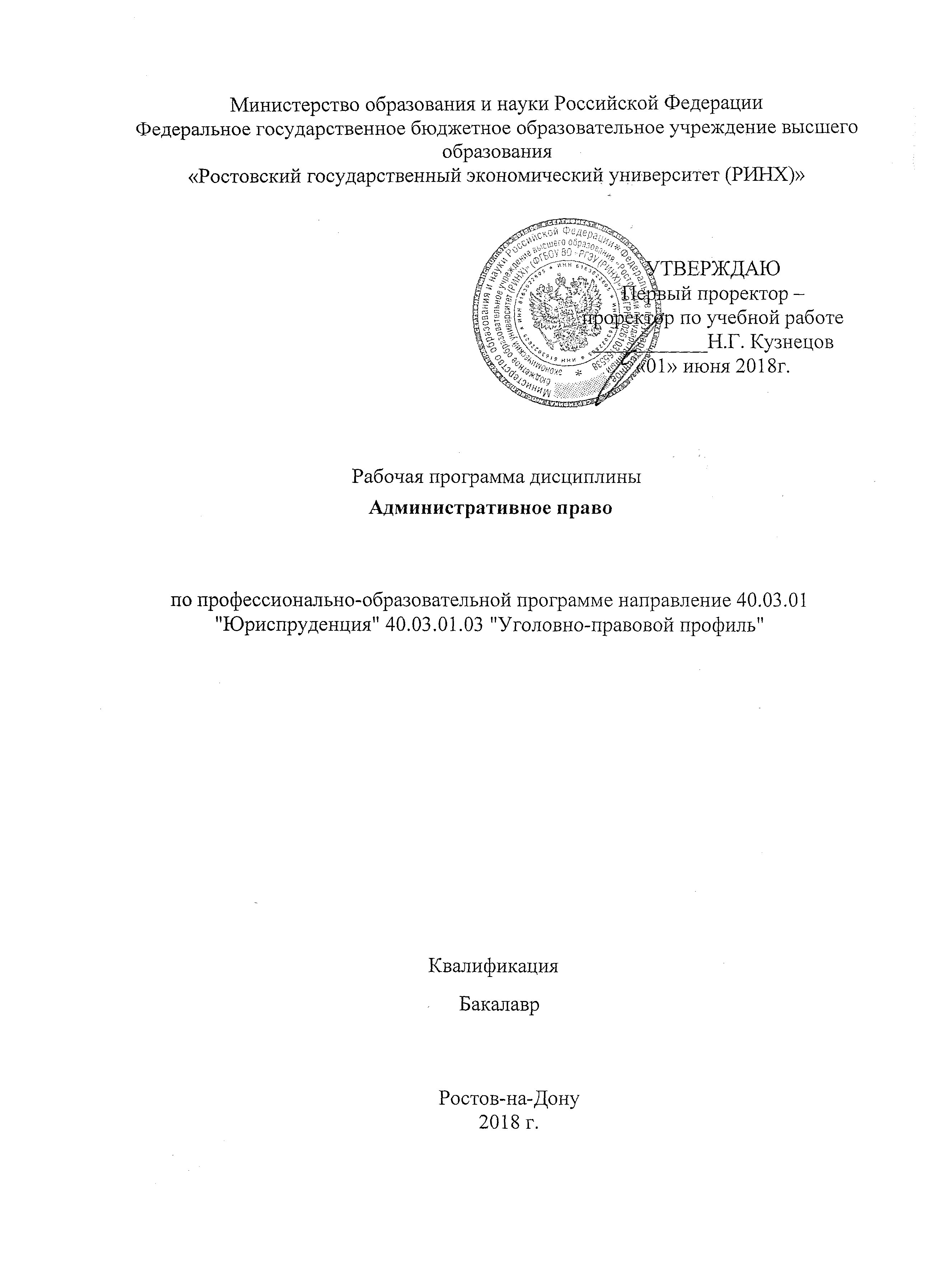 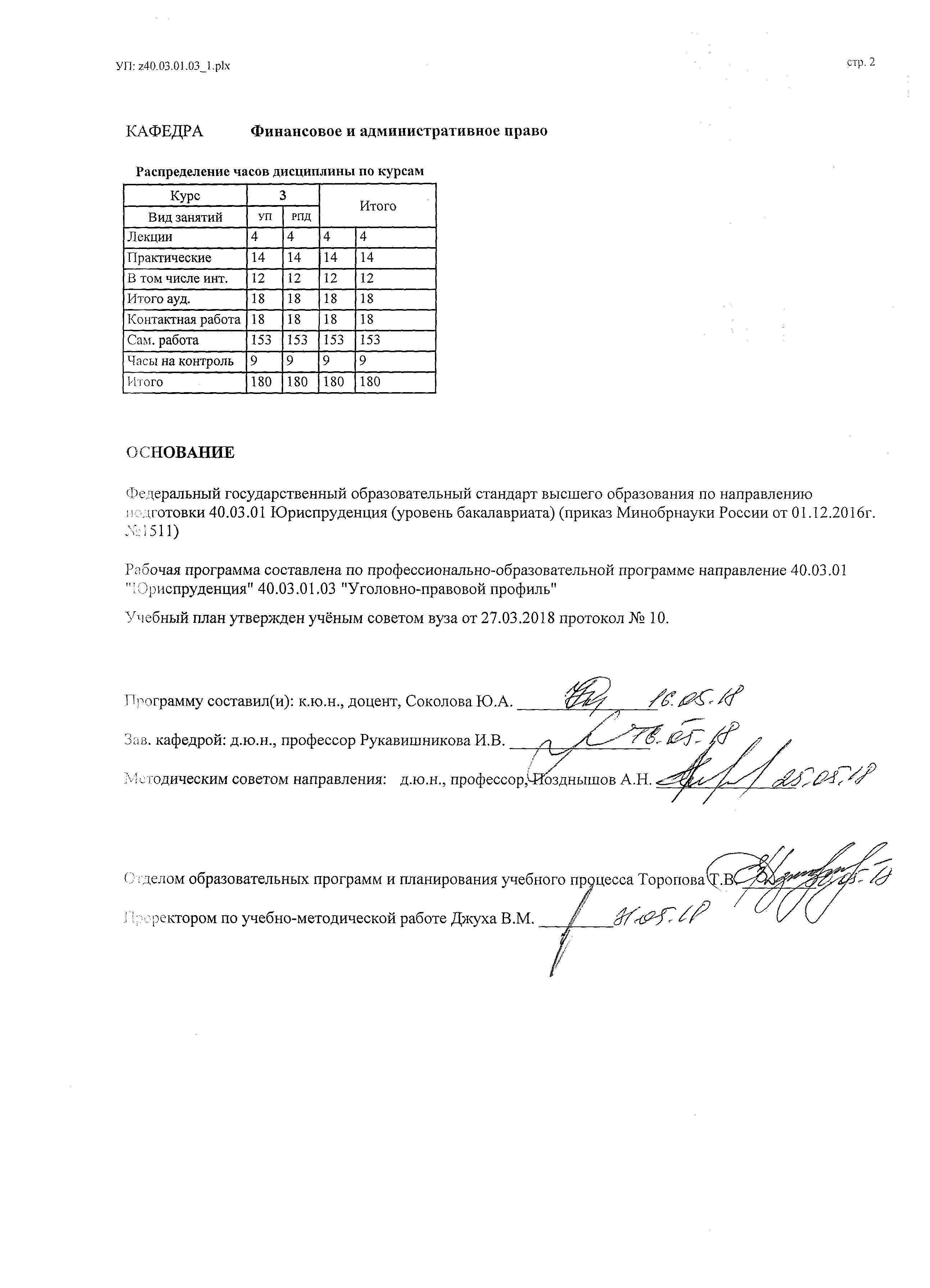 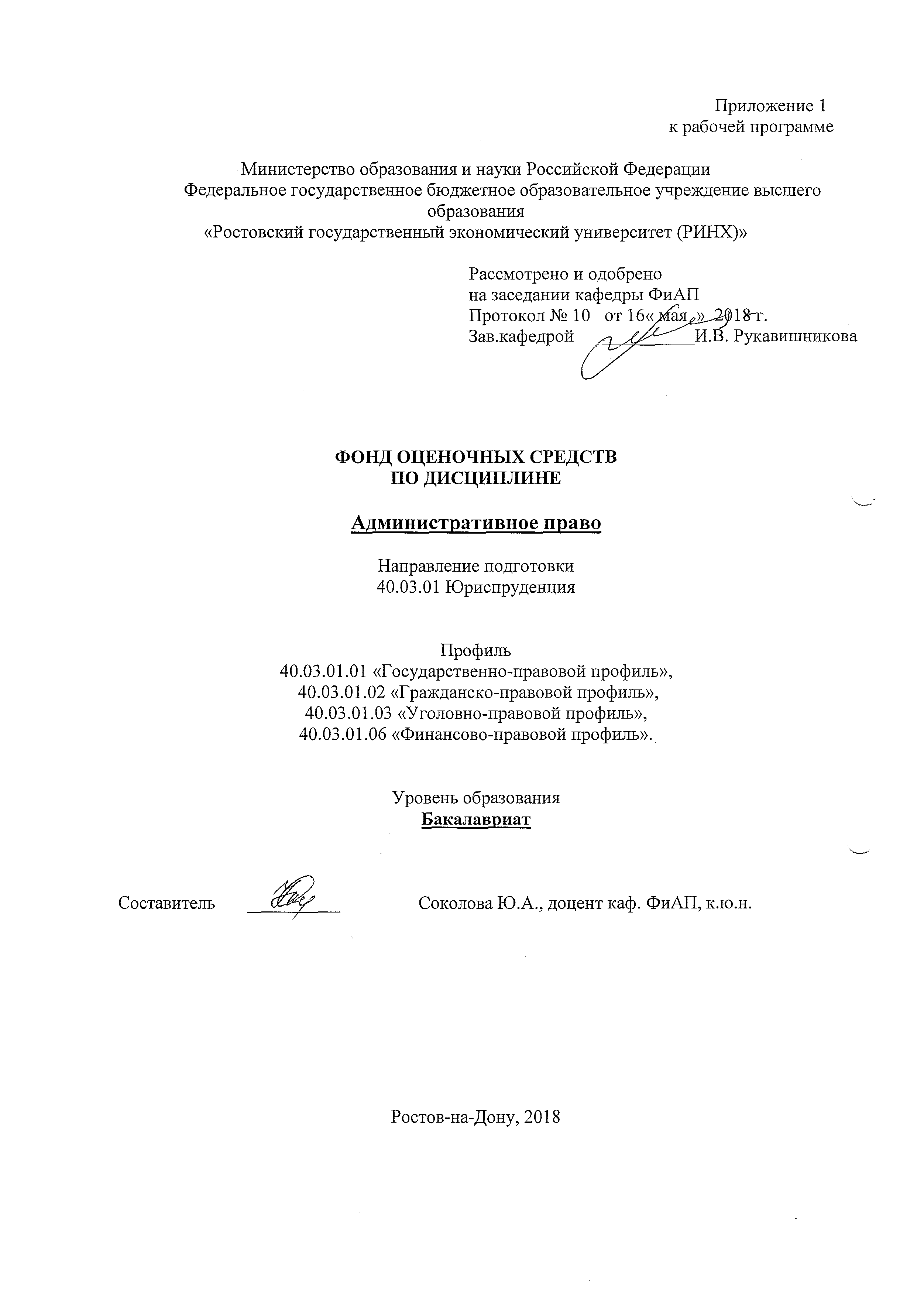 1 Перечень компетенций с указанием этапов их формирования в процессе освоения образовательной программы1.1 Перечень компетенций с указанием этапов их формирования представлен в п. 3. «Требования к результатам освоения дисциплины» рабочей программы дисциплины.2 Описание показателей и критериев оценивания компетенций на различных этапах их формирования, описание шкал оценивания2.1 Показатели и критерии оценивания компетенций:  2.2 Шкалы оценивания:   Текущий контроль успеваемости и промежуточная аттестация осуществляется в рамках накопительной балльно-рейтинговой системы в 100-балльной шкале.Согласно п. 4.7 Положения об организации учебного процесса в Ростовском государственном экономическом университете (РИНХ) с использованием зачетных единиц (кредитов) и балльно-рейтинговой системы «Студент считается аттестованным по дисциплине, если его оценка за семестр не менее 50 баллов (суммарно по контрольным точкам). При этом студенту выставляется семестровая оценка в 100-балльной шкале, характеризующей качество освоения студентом знаний, умений и компетенций по данной дисциплине». При этом оценке отлично (5) соответствует количество баллов от 84 до 100; хорошо (4) - 67–83 балла; удовлетворительно (3) - 50–66 баллов; неудовлетворительно (2) - 0–49 баллов.Студент, набравший количество 50 баллов, соответствующее нижнему порогу оценки «удовлетворительно», от экзамена освобождается, получив автоматически данную оценку. Если студент желает повысить оценку, он должен прийти на экзамен. В этом случае максимальное количество баллов, которое студент может набрать за промежуточную аттестацию по дисциплине  - 100 баллов. Модули 1,2 предусматривают 18ч. лекций и 30ч. практических занятий.Модули 3,4 предусматривают 18ч. лекций и 46ч. практических занятий.В течение семестра по каждой контрольной точке студент может набрать максимально 25 баллов, которые можно заработать следующим образом:- баллы по практическим занятиям начисляются за активную работу из расчета:  активная работа на 1 семинарском занятии – максимально 1 балл;- баллы за самостоятельную работу по контрольной точке №1 начисляются за подготовку реферата (объемом не менее 10-15 страниц, оформление в соответствии с утвержденными на ЮФ методическими рекомендациями), с использованием научных статей из журналов и газет, монографий (не менее 5 источников) – 1 балл (однократно);- баллы за самостоятельную работу по контрольной точке №2 начисляются за подготовку реферата (объемом не менее 10-15 страниц, оформление в соответствии с утвержденными на ЮФ методическими рекомендациями), с использованием научных статей из журналов и газет, монографий (не менее 5 источников) – 1 балл (однократно).- тестирование предполагает выполнение письменных тестов по каждому модулю.3 Типовые контрольные задания или иные материалы, необходимые для оценки знаний, умений, навыков и (или) опыта деятельности, характеризующих этапы формирования компетенций в процессе освоения образовательной программыМинистерство образования и науки Российской ФедерацииФедеральное государственное бюджетное образовательное учреждение высшего образования«Ростовский государственный экономический университет (РИНХ)»Кафедра финансового и административного праваВопросы к экзаменупо дисциплине «Административное право»Государственное управление: понятие, сущность  и признаки.Исполнительная власть: понятие, ее место в системе разделения властей.Административное право как отрасль права. Система и принципы административного права.Место административного права в правовой системе Российской Федерации.Понятие и система субъектов административного права. Административная правоспособность и дееспособность.Понятие, структура и виды административно-правовых норм. Реализация административно-правовых норм.Источники административного права.Понятие и основные черты административно-правовых отношений. Юридические факты в административном праве.Основания классификации и виды административно-правовых отношений.Административно-правовой статус граждан Российской Федерации. Государственные органы Российской Федерации, ведающие делами о гражданстве Российской Федерации, их полномочия.Права и обязанности граждан в сфере государственного управления. Административно-правовые гарантии прав, свобод и законных интересов граждан.Обращения граждан: виды и механизм реализации.Административно-правовой статус иностранных граждан и лиц без гражданства. Понятие и виды органов исполнительной власти, принципы их организации и деятельности.Полномочия Президента Российской Федерации в сфере исполнительной власти.Система и структура федеральных органов исполнительной власти. Правительство Российской Федерации как высший  исполнительный орган государственной власти  Российской Федерации (порядок образования, состав и компетенция).Федеральные органы исполнительной власти, их организационно-правовые формы и компетенция.Административно-правовой статус территориальных органов федеральных органов исполнительной власти. Административно-правовой статус органов исполнительной власти субъектов Российской Федерации.Понятие, система и принципы государственной службы Российской Федерации. Административно-правовой статус государственных гражданских служащих.Административно-правовое регулирование прохождения гражданской службы.Классификация должностей и классные чины гражданской службы.Государственная политика противодействия коррупции в сфере государственной службы.Административно-правовой статус государственных и негосударственных предприятий и учреждений. Административно-правовой статус общественных объединений.Административно-правовой статус религиозных объединений.Понятие и виды форм реализации исполнительной власти.Понятие, юридическое значение и виды правовых актов органов исполнительной власти.Действие правовых актов органов исполнительной власти.Требования, предъявляемые к актам органов исполнительной власти.Административно-правовые договоры (соглашения) и их использование в государственно-управленческой деятельности. Понятие, виды и содержание административно-правовых методов реализации исполнительной власти.Административное принуждение: сущность, основания и виды.Понятие, признаки  и правовые основы административной ответственности.Понятие, признаки и состав административного правонарушения. Освобождение от административной ответственности и ее ограничение.Понятие и виды административных наказаний, правила их назначения.Понятие, правовые основы  и основания  наступления дисциплинарной ответственности.Понятие материальной ответственности, ее субъекты и основания наступления.Дисциплинарная и материальная ответственность государственных  служащих.Понятие, признаки, правовое регулирование административного процесса.Сущность и виды административно-процедурных производств.Административная юрисдикция:  понятие и основные черты. Виды административно-юрисдикционного производства.Административная юстиция: практика зарубежных государств и формирование в России.Понятие, задачи и принципы производства по делам об административных правонарушениях. Судьи, органы и должностные лица, уполномоченные рассматривать дела об административных правонарушениях.Участники производства по делам об административных правонарушениях, их права и обязанности.Доказательства по делам об административных правонарушениях.Меры обеспечения производства по делам об административных правонарушениях.Стадия возбуждения дела об административном правонарушении: сущность и содержание. Стадия рассмотрения дела об административном правонарушении: сущность и содержание.Порядок пересмотра постановлений и решений по делам об административных правонарушениях.Стадия исполнения постановлений (решений) по делам об административных правонарушениях. Порядок исполнения  отдельных видов административных наказаний.Понятие законности и дисциплины в сфере управления, способы их обеспечения.Контроль Президента Российской Федерации в сфере исполнительной власти.Контроль за исполнительной властью, осуществляемый органами законодательной власти.Контрольные полномочия органов исполнительной власти.Роль органов судебной власти в обеспечении законности в управлении.Общественный контроль в Российской Федерации.Административный надзор: понятие, субъекты и  содержание. Понятие и задачи надзора прокуратуры. Формы реагирования прокурора на нарушение законности.Система и структура государственного управления. Экономическая, социально-культурная и административно-политическая сферы государственного управления.Соотношение компетенции Российской Федерации и ее субъектов в области организации государственного управления.Функции, методы и формы государственного управления в современных условиях.Административно-правовые режимы по законодательству Российской Федерации.Система и правовое положение органов управления экономическим развитием в Российской Федерации. Государственное антимонопольное регулирование в Российской Федерации.Система и правовое положение органов государственного управления промышленностью и торговлей в Российской Федерации.Организация государственного управления энергетикой в Российской Федерации.Организационно-правовая система управления сельским хозяйством в Российской Федерации. Правовое регулирование и организационно-правовая система государственного управления  транспортным комплексом в Российской Федерации.Органы государственного управления в сфере связи и массовых коммуникаций в Российской Федерации, их правовое положение.Организационно-правовая система государственного управления в сфере природных ресурсов и экологии в Российской Федерации. Организационно-правовая система государственного управления в сфере строительства и жилищно-коммунального хозяйства в Российской Федерации. Государственное управление финансами и кредитом в Российской Федерации.Организационно-правовая система государственного управления образованием в Российской Федерации.Государственное управление в области науки в Российской Федерации.Правовое регулирование и организационно-правовая система государственного управления в области культуры в Российской Федерации.Правовое регулирование и организационно-правовая система государственного управления  здравоохранением в Российской Федерации.Организация государственного управления  в области труда и социальной защиты в Российской Федерации.Система органов государственного управления обороной в Российской Федерации и их правовой статус.Система и правовой статус органов государственного управления безопасностью в Российской Федерации.Система и правовой статус органов государственного управления в сфере внутренних дел в Российской Федерации. Организация государственного  управления в сфере иностранных дел в Российской Федерации.Организация государственного  управления в сфере юстиции в Российской Федерации.        Критерии оценивания: - 84-100 баллов (оценка «отлично») - изложенный материал фактически верен, наличие глубоких исчерпывающих знаний в объеме пройденной программы дисциплины в соответствии с поставленными программой курса целями и задачами обучения; правильные, уверенные действия по применению полученных знаний на практике, грамотное и логически стройное изложение материала при ответе, усвоение основной и знакомство с дополнительной литературой;- 67-83 баллов (оценка «хорошо») - наличие твердых и достаточно полных знаний в объеме пройденной программы дисциплины в соответствии с целями обучения, правильные действия по применению знаний на практике, четкое изложение материала, допускаются отдельные логические и стилистические погрешности, обучающийся  усвоил основную литературу, рекомендованную в рабочей программе дисциплины;- 50-66 баллов (оценка удовлетворительно) - наличие твердых знаний в объеме пройденного курса в соответствии с целями обучения, изложение ответов с отдельными ошибками, уверенно исправленными после дополнительных вопросов; правильные в целом действия по применению знаний на практике;- 0-49 баллов (оценка неудовлетворительно) - ответы не связаны с вопросами, наличие грубых ошибок в ответе, непонимание сущности излагаемого вопроса, неумение применять знания на практике, неуверенность и неточность ответов на дополнительные и наводящие вопросы».Составитель ________________________ Ю.А. Соколова«____»__________________20     г. Министерство образования и науки Российской ФедерацииФедеральное государственное бюджетное образовательное учреждение высшего образования«Ростовский государственный экономический университет (РИНХ)»Кафедра финансового и административного праваВопросы для опросапо дисциплине «Административное право»Понятие и содержание управления как социального явления.Государственное управление: понятие, сущность  и признаки.Исполнительная власть  и ее место в системе властей.Соотношение  исполнительной власти и государственного управления.Административное право как отрасль российского права.Общественные отношения, регулируемые административным правом.Понятие и содержание методов административного права.Принципы административного права.Функции административного права.Система административного права.Понятие и система субъектов административного права.  Административная правоспособность и дееспособность.Место административного права в правовой системе РФ.Наука административного права в  России:  основные этапы развития.Понятие, структура  и виды административно-правовых норм.Реализация административно-правовых норм.Понятие и виды источников административного права.Понятие и основные черты административно-правовых отношений.Юридические факты в административном праве.Основания классификации и виды административно-правовых отношений.Основы административно-правового статуса граждан  Российской Федерации.Права и обязанности граждан в сфере государственного управления.Административно-правовые гарантии прав, свобод и законных интересов граждан.Обращения граждан: виды и механизм реализации.Административно-правовой статус иностранных граждан и лиц без гражданства. Полномочные органы Российской Федерации, ведающие делами о гражданстве Российской Федерации.Понятие и правовой статус органа исполнительной власти.Виды органов исполнительной власти, Принципы организации и деятельности органов исполнительной власти.Полномочия Президента РФ в сфере исполнительной власти.Система органов исполнительной власти в РФ.Основные направления реформирования федеральных органов исполнительной власти.Правительство РФ как высший исполнительный орган государственной власти РФ.Федеральные органы исполнительной власти, их система и структура.Территориальные органы федеральных органов исполнительной власти.Правовое регулирование организации и деятельности  органов исполнительной власти субъектов РФ.Административно-правовой статус высшего должностного лица субъекта РФ.Административно-правовой статус высшего органа исполнительной  власти субъекта РФ.Этапы формирования федерального законодательства о государственной службе Российской Федерации.  Понятие и  система государственной службы. Принципы государственной службы. Административно-правовой статус государственных гражданских служащих.Административно-правовое регулирование прохождения гражданской службы.Классификация должностей и классные чины гражданской службы.Должностной регламент государственного гражданского служащего.Государственная политика противодействия коррупции в сфере государственной службы. Ответственность за нарушение антикоррупционного законодательства.Государственная служба в зарубежных государствах.Основы административно-правового положения предприятий и  учреждений. Административно-правовой статус государственных унитарных предприятий.Порядок  создания и ликвидации юридических лиц, государственная регистрация данных юридических фактов.Административно-правовой статус общественных объединений.Административно-правовой статус религиозных объединений.Понятие и виды административно-правовых форм.Понятие и юридическое значение  правовых актов управления.Виды правовых актов управления.Требования, предъявляемые к правовым актам управления.Действие правовых актов управления.Административно-правовые договоры (соглашения) в государственно-управленческой деятельности. Понятие  и основные черты административно-правовых методов.Виды и содержание административно-правовых методов.Административное  принуждение: сущность, основания  и виды.Меры административного  предупреждения.Меры административного пресечения.Понятие законности и дисциплины,  способы их обеспечения в деятельности органов исполнительной власти.Государственный контроль  и его виды.Административный надзор: понятие, субъекты и  содержание.Надзор органов прокуратуры.Общественный контроль в Российской Федерации.Понятие и основные черты административной ответственности.Законодательные основы административной ответственности.Понятие, признаки и состав административного правонарушения.Освобождение от административной ответственности и ее ограничение.Понятие и виды административных наказаний.Правила назначения административных наказаний.Административная ответственность за отдельные виды административных правонарушений.Правовое регулирование административной ответственности в субъектах Российской Федерации. Понятие, основные черты и правовые основы дисциплинарной ответственности.Правовое регулирование дисциплинарной ответственности.Состав дисциплинарного проступка и характеристика его элементов.Виды дисциплинарных взысканий, основания их применения.  Понятие материальной ответственности, ее субъекты и основания наступления.Правовое регулирование материальной ответственности.Особенности дисциплинарной и материальной ответственности государственных служащих.Понятие и признаки административного процесса. Правовое регулирование и принципы административного процесса.Кодификация административно-процессуальных норм.Сущность и виды административно-процедурных производств.Административная юрисдикция: понятие и характерные черты.Виды административно-юрисдикционного производства.Административная юстиция: практика зарубежных государств и формирование в России.Производство по делам об административных правонарушениях как вид административно-юрисдикционной деятельности.Понятие, задачи и принципы производства по делам об административных правонарушениях. Судьи, органы и должностные лица, уполномоченные рассматривать дела об административных правонарушениях.Участники производства по делам об административных правонарушениях, их права и обязанности.Доказательства по делам об административных правонарушениях.Меры обеспечения производства по делам об административных правонарушениях.Стадия возбуждения дела об административном правонарушении: содержание и процессуальные документы.Должностные лица, уполномоченные возбуждать дела об административных правонарушениях.Стадия рассмотрения дела об административном правонарушении: содержание и процессуальные документы.Пересмотр постановлений и решений по делам об административных правонарушениях.Стадия исполнения постановления (решения) по делу об административном правонарушении.Порядок исполнения  отдельных видов административных наказаний.Система и структура государственного управления. Экономическая, социально-культурная и административно-политическая сферы государственного управления.Соотношение компетенции Российской Федерации и субъектов Российской Федерации в области организации государственного управления.Понятие и правовые основы регионального управления.Функции, методы и формы государственного управления в современных условиях.Организация государственного управления в  условиях военного и чрезвычайного положения. Система и правовое положение органов управления экономическим развитием. Государственное антимонопольное регулирование в Российской Федерации.Система и правовое положение органов государственного управления промышленностью и торговлей.Организация государственного управления энергетикой.Организационно-правовая система управления сельским хозяйством. Государственное управление транспортным комплексом.Органы государственного управления в сфере связи и массовых коммуникаций, их правовое положение.Организационно-правовая система государственного управления в сфере природных ресурсов и экологии. Организационно-правовая система государственного управления в сфере строительства и жилищно-коммунального хозяйства. Государственное управление финансами и кредитом. Правовое регулирование и организационно-правовая система государственного управления образованием.Организация государственного управления в области науки.Правовое регулирование и организационно-правовая система государственного управления в области культуры.Правовое регулирование и организационно-правовая система государственного управления  здравоохранением. Государственный надзор в сфере защиты прав потребителей и благополучия человека.Государственное управление в области труда и социальной защиты.Государственный надзор в сфере здравоохранения.Государственный надзор в сфере труда и занятости. Система органов государственного управления обороной и их правовой статус.Система и правовой статус органов государственного управления безопасностью.Организационно-правовые основы государственного управления в сфере внутренних дел.Органы государственного управления в области ликвидаций последствий чрезвычайных ситуаций и стихийных бедствий.Организация государственного  управления в сфере иностранных дел.Организация государственного  управления в сфере юстиции.        Критерии оценивания:оценка «отлично»(84-100 баллов) - правильные, уверенные действия по применению полученных знаний на практике, грамотное и логически стройное изложение материала при ответе;- оценка «хорошо» (67-83 баллов)- наличие твердых и достаточно полных знаний по вопросу, четкое изложение материала, допускаются отдельные логические и стилистические погрешности;- оценка «удовлетворительно»(50-66 баллов) - наличие твердых знаний в объеме пройденного курса в соответствии с целями обучения, изложение ответов с отдельными ошибками;- оценка «неудовлетворительно(0-49 баллов) - ответы не связаны с вопросами, наличие грубых ошибок в ответе, непонимание сущности излагаемого вопроса.Составитель ________________________ Ю.А. Соколова«____»__________________20     г. Министерство образования и науки Российской ФедерацииФедеральное государственное бюджетное образовательное учреждение высшего образования«Ростовский государственный экономический университет (РИНХ)»Кафедра финансового и административного праваТесты по дисциплине «Административное право»Модуль 11. Из предложенных вариантов выберите наиболее точное определение предмета административного права:общественные отношения, урегулированные Кодексом РФ об административных правонарушениях;публично-правовые отношения с участием граждан и юридических лиц;общественные отношения, формирующиеся в сфере государственного управления, организации и деятельности исполнительной власти;общественные отношения, одним из участников которых является исполнительный орган;управленческие отношения.2.  Метод административного права:императивный;диспозитивный;диспозитивный с элементами императивности;императивный с элементами диспозитивности.3. К формам реализации административно-правовых норм относятся:1) исполнение;2) обсуждение;3) использование;4) соблюдение;5) визирование.4. К характеристикам административной правоспособности относятся:1) это способность своими действиями осуществлять права и обязанности, предусмотренные нормами административного права;2) несение ответственности  в соответствии с административно-правовыми нормами; 3) возникает с момента рождения;4)способность субъекта иметь установленные правовыми нормами права и обязанности в административно-правовой сфере.5. К характеристикам административной дееспособности относятся:1) это способность своими действиями осуществлять права и обязанности, предусмотренные нормами административного права;2) возникает с момента рождения;3) наступление ранее административной правоспособности;4) возможность ограничения в соответствии с административно-правовыми нормами.6. Административная деликтоспособность – это:1) способность своими действиями осуществлять права и обязанности, предусмотренные нормами административного права;2) несение административной ответственности  в соответствии с законодательством об административных правонарушениях;3) ограничение административной дееспособности в соответствии с административно-правовыми нормами;4) регламентация правовых способностей субъектов в их взаимоотношениях с субъектами государственной власти.7. К административно-правовым отношениям относятся:1) отношения между государственными служащими  и  гражданами;2) отношения между органами исполнительной власти субъектов РФ;3) отношения между юридическими лицами и налоговыми органами;4) отношения между гражданами и общественными объединениями.8. К источникам административного права относятся:1) указы высшего должностного лица субъекта РФ;2) приказы ректора федерального государственного образовательного учреждения высшего образования;3) приказы федерального министерства;4) постановления Правительства РФ;5) приказы руководителя государственного унитарного предприятия.9.    В основе системы источников административного права лежит принцип:1) приоритета прав и свобод человека и гражданина;2) единства системы государственной власти в РФ;3) федерализма;4) гуманизма;5) публичности.Модуль 210. Административная дееспособность гражданина в полном объеме наступает:1) с 14-ти лет;2) с 16-ти лет;3) с 18-ти лет;4)  с 21 года.11. Одной из особенностей административно-правового статуса  иностранного гражданина (лица без гражданства) является:      1) отсутствие обязанности платить налоги, предусмотренные законодательством РФ;      2) на них не распространяется законодательство РФ об административной ответственности;      3) к этим субъектам могут применяться особые меры административного принуждения;      4) перемещаются по территории РФ только под контролем правоохранительных органов.12. Решение об учреждении федерального государственного предприятия принимается:Правительством РФ;Президиумом Правительства РФ;Президентом РФ;Председателем Правительства РФ;федеральными органами исполнительной власти.13. Права собственника имущества унитарного предприятия  может  осуществлять:федеральный орган исполнительной власти;орган исполнительной власти субъекта РФ;Президент РФ;руководитель данного унитарного предприятия.14. К органам исполнительной власти субъекта РФ относятся:1) администрации и правительства;2) законодательные собрания;3) территориальные органы федеральных органов исполнительной власти, действующие в субъекте РФ;4) аппарат полномочного представителя Президента РФ в субъекте РФ.15. Органом исполнительной власти  специальной компетенции является:федеральное министерство;Генеральная прокуратура РФ;Государственная Дума  Федерального Собрания РФ;Правительство РФ;федеральная служба;администрация субъекта РФ.16.  Высшее должностное лицо субъекта может быть отрешено от должности:Председателем Правительства РФ;Президентом РФ;полномочным представителем Президента РФ в  федеральном округе;законодательным (представительным) органом государственной власти субъекта РФ.17. Высшее должностное лицо субъекта РФ избирается на должность на срок:1) не более четырех лет;2) не более четырех лет, не более двух сроков подряд;3) не более пяти лет, не более двух сроков подряд;4) не более пяти лет;5) нет правильного ответа.18.  В нормативно-установленную систему государственной службы РФ включаются:1) гражданская и милитаризированная;2) гражданская, военная и иные виды государственной службы;3) гражданская и правоохранительная;4) гражданская, военная и правоохранительная;5) гражданская, военная, правоохранительная и альтернативная.19. К видам обращений граждан, согласно законодательству РФ, относятся:1) предложения, заявления;2) предложения, заявления, жалобы;3) жалобы, предложения, петиции;4) обращения, предложения, заявления, жалобы, петиции.20. К государственным гражданским служащим относятся:1) ректор государственного университета;2) руководитель государственного унитарного предприятия;3) Президент РФ;4) руководитель Администрации Президента РФ;5) федеральный министр;6) налоговый инспектор.21. К организационно-правовым формам общественных объединений относятся:1) общественное учреждение, общественный фонд, орган общественной самодеятельности;2) общественное учреждение, общественный фонд, общественное движение, политическая партия;3) общественная палата, общественное учреждение, общественный фонд, орган общественной самодеятельности;4) общественная организация, общественное движение, общественный фонд, общественное учреждение, орган общественной самодеятельности, политическая партия.22. В нормативно-установленную систему федеральных органов исполнительной власти включаются:1) федеральные министерства, государственные комитеты, федеральные службы, федеральные агентства;2) федеральные министерства, федеральные службы, федеральные агентства;3) федеральные министерства, государственные комитеты, федеральные службы, российские агентства;4) федеральные министерства, государственные комитеты, федеральные службы, федеральные агентства, государственные комиссии.23. Общественные объединения в Российской Федерации:1) функционируют без государственной регистрации и приобретения статуса юридического лица;2) функционируют исключительно на основе государственной регистрации и приобретения статуса юридического лица;3) подлежат государственной регистрации, но могут функционировать и без государственной регистрации и  приобретения статуса юридического лица;4) подлежат государственной регистрации, если число членов превышает 100 человек.24. Федеральные органы исполнительной власти издают:1) постановления, 2) распоряжения, 3) инструкции;4) приказы, 5) указания;6) правила.Модуль 325. Правительство РФ вправе отменять акты:1) федеральных органов исполнительной власти;2) высших должностных лиц субъектов РФ;3) высших исполнительных органов субъектов РФ;4) органов исполнительной власти субъектов РФ.26. Государственной регистрации подлежат определенные группы нормативных правовых актов, изданные:1) федеральными органами исполнительной власти (федеральными министерствами, службами и агентствами);2) Президентом РФ, Правительством РФ, федеральными министерствами;3) Правительством РФ, федеральными органами исполнительной власти (федеральными министерствами, службами и агентствами);4) Президентом РФ, Правительством РФ, федеральными органами исполнительной власти (федеральными министерствами, службами и агентствами);27. К административно-пресекательным мерам можно  отнести:проверку документов;применение оружия;административный штраф;разъяснительную работу по применению правил дорожного движения;административное приостановление деятельности.28. Законодательство РФ об административных правонарушениях состоит из:1) Кодекса РФ об административных правонарушениях и отдельных федеральных законов;2) Кодекса РФ об административных правонарушениях, законов субъектов и нормативно-правовых актов муниципальных образований об административных правонарушениях;3) Кодекса РФ об административных правонарушениях;4) Кодекса РФ об административных правонарушениях и законов субъектов РФ об административных правонарушениях.29. Перечень видов административных наказаний:1) закреплен Кодексом РФ об административных правонарушениях и может быть дополнен законами субъектов РФ об административных правонарушениях;2) закреплен Кодексом РФ об административных правонарушениях и может быть дополнен нормативно-правовыми актами муниципальных образований;3) закреплен Кодексом РФ об административных правонарушениях и может быть дополнен  федеральными законами об отдельных видах административных правонарушений;4) закреплен Кодексом РФ об административных правонарушениях и является закрытым;5) закреплен Кодексом РФ об административных правонарушениях, иными законами и подзаконными актами.30. Временный запрет деятельности выступает как мера обеспечения производства по делу об административном правонарушении, если административным наказанием выступает:1) административное приостановление деятельности; 2) административный штраф;3) лишение специального права;4) дисквалификация. 31. Производство по делам об административных правонарушениях урегулировано нормами:1) Кодекса РФ об административных правонарушениях и отдельных федеральных законов;2) Кодекса РФ об административных правонарушениях и законов субъектов об административных правонарушениях;3) Кодекса РФ об административных правонарушениях;4) Кодекса РФ об административных правонарушениях, законов субъектов и нормативно-правовых актов муниципальных образований об административных правонарушениях;5) Кодекса РФ об административных правонарушениях, иных законов и подзаконных актов.32. Из предложенных вариантов выберите наиболее точное определение понятия  «административная  ответственность»:1) это разновидность дисциплинарной ответственности;2) это вид юридической ответственности физических и юридических лиц за совершение административных правонарушений;3) это юридическая ответственность, установленная КоАП РФ;4) это юридическая ответственность, влекущая административного наказание правонарушителя.33. Характеристикой субъективной стороны административного правонарушения является:противоправность;неоднократность;повторность;антиобщественность;неосторожность.34. К административно-предупредительным мерам относятся:1) предупреждение, введение карантина, установление комендантского часа, административное задержание;2) предупреждение, введение карантина, установление комендантского часа, административное задержание, временный запрет деятельности;3) введение карантина, установление комендантского часа, ограничение движения транспорта по опасным участкам дороги;4) предупреждение, введение карантина, установление комендантского часа, административное задержание, временный запрет деятельности.35. Форма вины при привлечении лица к административной ответственности подлежит определению:1) только для административных правонарушений, имеющих материальный состав; 2) только в отношении правонарушителей-физических лиц;3) только в отношении правонарушителей-юридических лиц;4) во всех случаях.36. Виды дисциплинарных взысканий государственных служащих установлены:1) Трудовым кодексом РФ;2) ФЗ «О системе государственной службе РФ»;3) законодательством, регламентирующим порядок прохождения государственной службы;4) Трудовым кодексом РФ и Кодексом РФ об административных правонарушениях;5) федеральными законами и законами субъектов РФ.37. При назначении административного наказания юридическому лицу учитывается:1) характер совершенного административного правонарушения;2) имущественное и финансовое положение юридического лица,  характер совершенного административного правонарушения, а также обстоятельства, смягчающие и отягчающие административную ответственность;3) имущественное и финансовое положение юридического лица;4) характер совершенного административного правонарушения, а также обстоятельства, смягчающие и отягчающие административную ответственность;38. Поводами к возбуждению дела об административном правонарушении являются:1) составление протокола осмотра места совершения административного правонарушения; 2) непосредственное обнаружение должностными лицами, уполномоченными составлять протоколы об административных правонарушениях, достаточных данных, указывающих на наличие события административного правонарушения;3) административное задержание лица, подозреваемого в совершении административного правонарушения;4) составление протокола о применении меры обеспечения производства по делу об административном правонарушении.Модуль 439. Государственная регистрация нормативных правовых актов федеральных органов исполнительной власти осуществляется:1) Министерством внутренних дел РФ;2) Министерством связи и массовых коммуникаций РФ;3) Министерством юстиции РФ;4) Федеральной службой государственной статистики;5) Федеральной службой государственной регистрации, кадастра и картографии.40. Федеральное агентство, по общему правилу, осуществляет:1) контроль и надзор;2) управление государственным имуществом и оказание государственных услуг;3) принятие нормативно-правовых актов;4) все вышеперечисленные функции.41. Функции контроля и надзора в системе федеральных органов исполнительной власти закреплены за:федеральными министерствами;федеральными службами;федеральными агентствами;государственными комитетами;федеральными комиссиями.42. К лицензирующим органам в Российской Федерации относятся:1) федеральные органы исполнительной  власти и органы исполнительной власти субъектов РФ;2) федеральные органы исполнительной власти,  органы исполнительной  власти субъектов РФ и муниципальные органы;3) органы исполнительной власти субъектов РФ и муниципальные органы;4) федеральные органы исполнительной власти.43. Чрезвычайное положение на территории РФ вводится:1) указом Президента РФ, с последующим утверждением Советом Федерации Федерального Собрания РФ;2) постановлением Правительства РФ, с последующим утверждением Советом Федерации Федерального Собрания РФ;3) федеральным законом;4)  указом Президента РФ, с последующим утверждением Государственной Думой Федерального Собрания РФ;5) Постановлением Правительства РФ, с последующим утверждением Президентом РФ.44. К государственным органам, ведающим делами о гражданстве, относятся:1) Президент РФ, Министерство внутренних дел РФ, Министерство иностранных дел РФ;2) Президент РФ, Правительство РФ, Федеральная миграционная служба, Министерство иностранных дел;3) Президент РФ, Федеральная миграционная служба, Министерство иностранных дел РФ; органы исполнительной власти субъектов РФ;4) Президент РФ, Федеральная миграционная служба, Федеральная служба безопасности; Министерство иностранных дел РФ.45. Государственную регистрацию прав на недвижимое имущество и сделок с ним осуществляет:1) Федеральная налоговая служба;2) уполномоченный орган исполнительной  власти субъекта РФ;3) Министерство юстиции РФ;4) Федеральная служба государственной регистрации, кадастра и картографии.46. Государственный реестр дисквалифицированных лиц ведет:1) Федеральная служба государственной регистрации, кадастра и картографии;2) Министерство внутренних дел РФ;3) Министерство юстиции РФ;4) Федеральная налоговая служба;47. К исключительному ведению Российской Федерации относятся:1) внешняя политика и международные отношения Российской Федерации, международные договоры РФ;2) вопросы владения, пользования и распоряжения землей;3) охрана памятников истории и культуры;4) природопользование.48. К совместному ведению Российской Федерации  и  субъектов РФ относятся: 1) осуществление мер по борьбе с катастрофами, стихийными бедствиями;2) таможенное регулирование;3) деятельность в космосе;4) оборонное производство.49. Федеральная служба безопасности находится в ведении:1) Министерства внутренних дел РФ;2) Министерства юстиции РФ;3) Правительства  РФ;4) Президента РФ.50. Правительство Российской Федерации руководит деятельностью:1) Федеральной  антимонопольной службы;2) Федеральной  службы безопасности Российской Федерации;3) Федеральной службы по финансовому мониторингу;4) Федеральной службы охраны Российской Федерации.Тест может предусматривать наличие одного правильного ответа (в таком случае должен быть выбран наиболее полный ответ), а также нескольких правильных ответов. Критерии оценивания: Правильный ответ на 1 вопрос – 2 балла.Итоговая оценка за выполнение тестового задания из 50 вопросов:- 84-100 баллов (оценка «отлично»);- 67-83 баллов (оценка «хорошо»);- 50-66 баллов (оценка «удовлетворительно»);- 0-49 баллов (оценка «неудовлетворительно»).Составитель ________________________ Ю.А. Соколова(подпись)«____»__________________20     г. Министерство образования и науки Российской ФедерацииФедеральное государственное бюджетное образовательное учреждение высшего образования«Ростовский государственный экономический университет (РИНХ)»Кафедра финансового и административного праваСитуационные заданияпо дисциплине «Административное право»Составьте сравнительную таблицу признаков каждого вида федеральных органов исполнительной власти и органов исполнительной власти субъектов РФ: каким органам подчиняется, общая характеристика компетенции, характер функций, особенности полномочий, порядок формирования, характер внутреннего управления (коллегиальное или единоначальное), источник финансирования.2. В законе  о государственной службе одного из субъектов РФ областным законодателем было предусмотрено, что финансирование оплаты труда лиц, замещающих государственные должности субъекта РФ, осуществляется за счет средств федерального бюджета РФ. Прокурор области обратился в областной суд с заявлением о признании недействующим данного положения Кодекса, сославшись на противоречие федеральному законодательству. Заявление прокурора области решением суда первой инстанции оставлено без удовлетворения. Кроме того, Областная Дума также не согласилась с данным заявлением прокурора, считая, что отдельными федеральными законами предусматривается финансирование лиц, замещающих государственные должности субъекта РФ, из федерального бюджета, а поэтому нет оснований для постановки вопроса о несоответствии федеральному законодательству нормы областного Кодекса. Каково ваше мнение по данному делу?3. При рассмотрении дела по иску Гражданина, уволенного с должности государственного гражданского служащего по окончании срока действия контракта, ответчик сделал заявление о пропуске истцом срока на обращение в суд о восстановлении нарушенного права, ссылаясь на то, что согласно ст. 392 ТК РФ по спору об увольнении он установлен в один месяц со дня вручения работнику копии приказа об увольнении либо со дня выдачи трудовой книжки. Истец же обратился с требованием о восстановлении на службе спустя четыре месяца после получения трудовой книжки с записью об увольнении. При этом истец ссылался на то, что ФЗ "О государственной гражданской службе РФ" не содержит нормы, которая бы предусматривала срок, в течение которого уволенный работник может обратиться в суд с соответствующим требованием.Суд отказал истцу в удовлетворении заявленных требований. Истец обратился в суд с кассационной жалобой. Какое решение примет кассационная инстанция?4. Из указанного ниже перечня выберите меры административного принуждения и сгруппируйте их по видам, выявите природу тех воздействий, которые не относятся к мерам административного принуждения: 1) введение комендантского часа;  2) закрытие опасных участков дороги; 3) предупреждение; 4) привод; 5) снос самовольно возведенного строения;  6) депортация; 7) налоговая проверка; 8) применение физической силы, специальных средств и огнестрельного оружия;  9) приостановление деятельности политической партии в режиме чрезвычайного положения; 10) запрет эксплуатации неисправного транспортного средства; 11) отстранение от управления транспортным средством;  12) приостановление действия лицензии; 13) принудительное лечение; 14) выговор; 15) дисквалификация.5. Работник производственного предприятия «Рубин» решил воспользоваться рабочим инструментом дома. Работник упаковал инструмент в полиэтиленовый пакет и намеревался вынести с территории предприятия. Однако в тот же день был задержан на проходной сотрудниками охраны. Постановлением мирового судьи он был признан виновным в совершении административного правонарушения, предусмотренного ст. 7.27 КоАП РФ («Мелкое хищение») и подвергнут административному наказанию в виде штрафа в сумме 300 рублей. Работник, получив юридическую консультацию, подал жалобу. В жалобе ставиться вопрос об отмене постановления и делается ссылка на то, что в действиях Работника нет состава административного правонарушения. Верно ли обоснование жалобы?  6. Индивидуальный предприниматель обратился в Арбитражный суд с заявлением о признании незаконным и отмене постановления начальника иммиграционного отдела Управления федеральной миграционной службы о привлечении к административной ответственности за совершение административного правонарушения, предусмотренного частью 1 статьи 18.16 Кодекса об административных правонарушений РФ в виде взыскания штрафа в сумме 350 тыс. рублей. Решением Суда данное постановление было отменено в части назначения наказания в виде взыскания штрафа в сумме 350 тыс. рублей и назначено административное наказание в виде предупреждения. При вынесении решения суд исходил из того, что предприниматель ранее к ответственности не привлекался, имеет троих несовершеннолетних детей. Суд также учел состояние здоровья предпринимателя. В свою очередь в Федеральный арбитражный суд округа обратилось Управление с кассационной жалобой, в которой просит изменить решение суда в части наложения административного наказания в виде предупреждения и принять по делу новый судебный акт. Каковы основания подачи жалобы?7. Управление Федеральной службы по надзору в сфере защиты прав потребителей и благополучия человека провело проверку деятельности одного из торговых обществ г.Энска. В результате проверки было установлено, что в торговом зале в продаже находится товар с указанием на ценнике сведений, не соответствующих сведениям в его сопроводительных документах.  По указанному факту в отношении общества составлен протокол об административном правонарушении и принято постановление о привлечении общества к административной ответственности по статье 14.7 КоАП РФ (обман потребителей) в виде 12 тыс. рублей штрафа.Не согласившись с данным постановлением, общество обжаловало его в арбитражный апелляционный суд, ссылаясь на отсутствие в его действиях субъективной стороны состава административного правонарушения - умысла. По мнению адвоката общества, введение потребителей в заблуждение относительно потребительских свойств товара выражается только в умышленном искажении таких сведений. Какое решение примет апелляционный суд?         8. Генеральный директор ООО «Торговый центр «Меркурий» был привлечен к административной ответственности в виде административного штрафа в размере 3000 руб. за совершение административного правонарушения, предусмотренного ст. 14.5 КоАП РФ. Основанием  послужил факт реализации продавцом Торговцевой пачки сигарет без применения контрольно-кассовой машины в торговой точке, принадлежащей Торговому центру. Признавая Директора виновной в совершении административного правонарушения, предусмотренного ст. 14.5 КоАП РФ, руководитель Инспекции Федеральной налоговой службы исходил из того, что Генеральный директор как должностное лицо должен нести ответственность за административное правонарушение, совершенное работником Торгового центра. Правомерно ли применена ответственность?9. Постановлением Управления государственного пожарного надзора от 14 сентября 2011г. Банк был привлечен к административной ответственности за нарушение требований пожарной безопасности по части 1 статьи 20.4 КоАП РФ; ему выдано предписание от 10 октября 2011г. об устранении выявленных нарушений в срок до 10 октября 2012 г.В ходе проведения Управлением пожарного надзора 20 октября 2012г. внеплановой проверки в административном здании, принадлежащем Банку, выявлены нарушения требований пожарной безопасности. Постановлением управления от 22 октября 2012г. Банк вновь был привлечен к административной ответственности, предусмотренной частью 1 статьи 20.4 КоАП РФ. Банк обжаловал данное постановление, ссылаясь на то, что Управление пожарного надзора нарушило положение части 5 статьи 4.1 КоАП РФ, согласно которой никто не может нести административную ответственность дважды за одно и то же административное правонарушение. Какое решение будет принято по жалобе? 10. Руководитель государственного органа издал приказ об увольнении в отношении государственного гражданского служащего, который, находясь при исполнении должностных обязанностей, призывал граждан присоединиться к исповедуемой им религии, войти в состав участников религиозного объединения. Считая свое увольнение незаконным, гражданин подал жалобу в суд, в которой указывал, что, во-первых, Конституция РФ гарантирует всем свободу вероисповедания, а во-вторых, увольнение является дисциплинарным наказанием, которое может быть применено к государственному служащему только при совершении дисциплинарного проступка, то есть за неисполнение или ненадлежащее исполнение гражданским служащим по его вине возложенных на него должностных обязанностей. Каково ваше мнение по данному делу?11. Ознакомьтесь со статьей КоАП РФ, устанавливающей административную ответственность за мелкое хулиганство. Проанализируйте состав правонарушения. Составьте перечень должностных лиц, уполномоченных возбуждать дела по данному составу правонарушению  и рассматривать данное дело.12. Ознакомьтесь со статьей КоАП РФ, устанавливающей административную ответственность за невыполнение родителями обязанностей по содержанию и воспитанию несовершеннолетних. Проанализируйте состав правонарушения. Составьте перечень должностных лиц, уполномоченных возбуждать дела по данному составу правонарушению  и рассматривать данное дело.13. Ознакомьтесь со статьей КоАП РФ, устанавливающей административную ответственность за вовлечение несовершеннолетнего в процесс потребления табака. Проанализируйте состав правонарушения. Составьте перечень должностных лиц, уполномоченных возбуждать дела по данному составу правонарушению  и рассматривать данное дело.14. Ознакомьтесь со статьей КоАП РФ, устанавливающей административную ответственность за оскорбление. Проанализируйте состав правонарушения. Составьте перечень должностных лиц, уполномоченных возбуждать дела по данному составу правонарушению  и рассматривать данное дело.15. Ознакомьтесь со статьей КоАП РФ, устанавливающей административную ответственность за нарушение правил остановки и стоянки транспортных средств. Проанализируйте состав правонарушения. Составьте перечень должностных лиц, уполномоченных возбуждать дела по данному составу правонарушению  и рассматривать данное дело.16. Представитель федерального органа исполнительной власти, участвуя в телепередаче, высказал негативную оценку деятельности Федерального агентства. В свою очередь руководитель федерального агентства, не соглашаясь с мнением представителя федерального органа исполнительной власти, критически отозвался в его адрес по поводу данного заявления и его методов руководства. Допустимы ли с точки зрения действующего законодательства подобного рода выступления? Могут ли руководители названных органов исполнительной власти быть привлечены за данные выступления к юридической ответственности?17. Доктору технических наук, состоящему на государственной гражданской службе в должности начальника одного из отделов министерства, во время зарубежной служебной командировки за особые достижения в области науки было присвоено звание почетного профессора одного из вузов. По возвращении в Россию ему под угрозой увольнения было предложено отказаться от присвоенного почетного звания, поскольку оно было получено без соответствующего письменного разрешения министра, и был объявлен выговор. Дайте юридический анализ ситуации.18. Начальник управления финансов Министерства образования Петров при ознакомлении со своим личным делом обнаружил в нем данные о членстве в Либерально-демократической партии, внесенные кадровой службой министерства. Через некоторое время руководство министерства потребовало от Петрова прекратить членство в партии, иначе он будет освобожден от занимаемой должности в министерстве. Петров отказался выполнять это требование. Министр издал приказ о наложении на него дисциплинарного взыскания в виде увольнения. Дайте юридический анализ ситуации.  19. Директору федерального унитарного предприятия ведомственной принадлежности приказом руководителя федерального  органа исполнительной власти был объявлен выговор с формулировкой «за упущения в работе и нарушение положений контракта». Данный приказ был издан с учетом выводов акта ревизии, проведенной контрольным финансовым органом. Кроме того, указывалось, что директор ФГУП совместно с рядом иных физических лиц, не являющихся работниками данного предприятия, учредил некое ООО по оказанию услуг в смежной с деятельностью ФГУП сфере деятельности, которому создал выгодные условия деятельности за счет имущества и средств ФГУП. Как регламентируется дисциплинарная ответственность в данном случае – по Трудовому кодексу РФ или по законодательству о государственной гражданской службе?20. Начальник управления финансов Министерства образования Книголюбов при ознакомлении со своим личным делом обнаружил в нем данные о членстве в Либерально-демократической партии, внесенные кадровой службой министерства. Через некоторое время руководство министерства потребовало от Книголюбова прекратить членство в партии, иначе он будет освобожден от занимаемой должности в министерстве. Книголюбов отказался выполнять это требование. Министр издал приказ о наложении на него дисциплинарного взыскания в виде увольнения. Дайте юридический анализ ситуации.  Критерии оценивания:оценка «отлично»(84-100 баллов) - правильные, уверенные действия по применению полученных знаний на практике, грамотное и логически стройное изложение материала при ответе;- оценка «хорошо» (67-83 баллов)- наличие твердых и достаточно полных знаний по вопросу, четкое изложение материала, допускаются отдельные логические и стилистические погрешности;- оценка «удовлетворительно»(50-66 баллов) - наличие твердых знаний в объеме пройденного курса в соответствии с целями обучения, изложение ответов с отдельными ошибками;- оценка «неудовлетворительно(0-49 баллов) - ответы не связаны с вопросами, наличие грубых ошибок в ответе, непонимание сущности излагаемого вопроса.Составитель ________________________ Ю.А. Соколова«____»__________________20     г. Министерство образования и науки Российской ФедерацииФедеральное государственное бюджетное образовательное учреждение высшего образования«Ростовский государственный экономический университет (РИНХ)»Кафедра финансового и административного праваТемы рефератовпо дисциплине  «Административное право»Административное право как отрасль российского права.Административное право как отрасль публичного права.История развития науки административного праваЭтапы развития отечественного административного права.Административное право в правовой системе советского периода.Современный этап эволюции научной концепции административного права.Актуальные проблемы предмета административного права.Актуальные проблемы метода административного права.Система административного права на современном этапе.Функции административного права.Принципы административного права.Система источников административного права.Кодификация административно-правовых норм: современное состояние и перспективы развития.Административно-правовые отношения: основные характеристики и виды.Индивидуальные субъекты административного права.Коллективные субъекты административного права.Публично-правовые формирования как субъекты административного права. Современный этап административной реформы в Российской Федерации.Органы исполнительной власти как субъекты административного права.Административно-правовой статус федеральных министерств.Административно-правовой статус федеральных служб.Административно-правовой статус федеральных агентств.Административно-правовой статус территориальных органов федеральных органов исполнительной власти. Организационно-правовая система органов исполнительной власти субъекта Российской Федерации (на примере конкретного субъекта Российской Федерации).Правовые и организационные основы системы государственной службы  Российской Федерации. Реформирование института государственной службы на современном этапе.Правовые и организационные основы государственной гражданской службы Российской Федерации. Правовое регулирование  правоохранительной службы Российской Федерации.Правовое регулирование военной службы Российской Федерации.Правовые основы противодействия коррупции в системе государственной службы. Административно-правовой статус государственных унитарных предприятий.Общественные объединения как субъекты административного права.Религиозные объединения как субъекты административного права.Административно-правовые формы реализации исполнительной власти. Правовые акты органов исполнительной власти: вопросы теории и правотворческой практики.Административно-правовые методы реализации исполнительной власти: эволюция и современные концепции.Административное убеждение в системе административно-правовых методов реализации исполнительной власти.  Административное принуждение в системе административно-правовых методов реализации исполнительной власти.Административная ответственность как вид административного принуждения.Правовое регулирование административной ответственности в Российской Федерации.  Правовое регулирование административной ответственности: региональная законодательная практика. Общественный порядок и общественная безопасность как объекты административно-правовой защиты. Административная ответственность юридических лиц: проблемы и перспективы совершенствования.Административный процесс и административно-процессуальное право: дискуссионные аспекты и проблематика определения. Административно-процедурные производства: понятие и содержание. Проблемы нормативной регламентации административно-процессуальных отношений.  Проблемы и перспективы развития административной юстиции в Российской Федерации. Административные договоры: теоретический и практический аспекты.Административно-правовой институт обращений граждан.Административный надзор: проблемы теории и нормативной регламентации.Правовые и организационные основы осуществления общественного контроля в Российской Федерации.Институт административных режимов в административном праве.Критерии оценивания:  Оценка за реферат складывается из  100 баллов (для выставления текущей оценки баллы пересчитываются по шкале в соответствии Листом контрольных мероприятий, действующем в текущем учебном году). Для выведения итогового результата используется стандартная шкала соответствия баллов и числовых показателей:- 84-100 баллов (оценка «отлично»);- 67-83 балла (оценка «хорошо»);- 50-66 баллов (оценка «удовлетворительно»);- 0-49 балла (оценка «неудовлетворительно»).Общий итог - 100 баллов за реферат складывается из двух частей: 1) за текущую работу, подготовку (выполнение) (50 баллов):2) за промежуточный контроль (публичное представление реферата на семинарском занятии) (50 баллов).Критерии оценки качества подготовки реферата:разработка четкого, логичного плана; использование современных технологий для поиска и обработки научной  информации;отражение актуальных нормативно-правовых источников, регламентирующих общественные отношения в рамках тематики реферата;анализ правоприменительной практики;изучение научных монографий по теме (количество  изученных и отраженных в материалах работы источников, - не менее трех работ);изучение учебников и учебных пособий по выбранной тематике (не менее 3 источников).Критерии оценки качества публичного представления реферата:- владение профессиональным языком и терминологией;- юридически-грамотные и полные ответы на поставленные вопросы, наличие необходимых пояснений и развернутых комментариев по изложенному в работе материалу;- диагностическое сопровождение: подготовка презентаций, графиков, иллюстрирующих проведенное исследование.Составитель ________________________ Ю.А. Соколова«____»__________________20     г. 4. Методические материалы, определяющие процедуры оценивания знаний, умений, навыков и (или) опыта деятельности, характеризующих этапы формирования компетенцийПроцедуры оценивания включают в себя текущий контроль и промежуточную аттестацию.Текущий контроль успеваемости проводится с использованием оценочных средств, представленных в п. 3 данного приложения. Результаты текущего контроля доводятся до сведения студентов до промежуточной аттестации.  	Промежуточная аттестация проводится в форме экзамена. Экзамен проводится в период экзаменационной сессии по расписанию. Экзамен проводится в устной форме, количество вопросов в билете – 3. Объявление результатов проводится в день экзамена. Результаты аттестации заносятся в экзаменационную ведомость и зачетную книжку студента. Студенты, не прошедшие промежуточную аттестацию по графику сессии, должны ликвидировать задолженность в установленном порядке.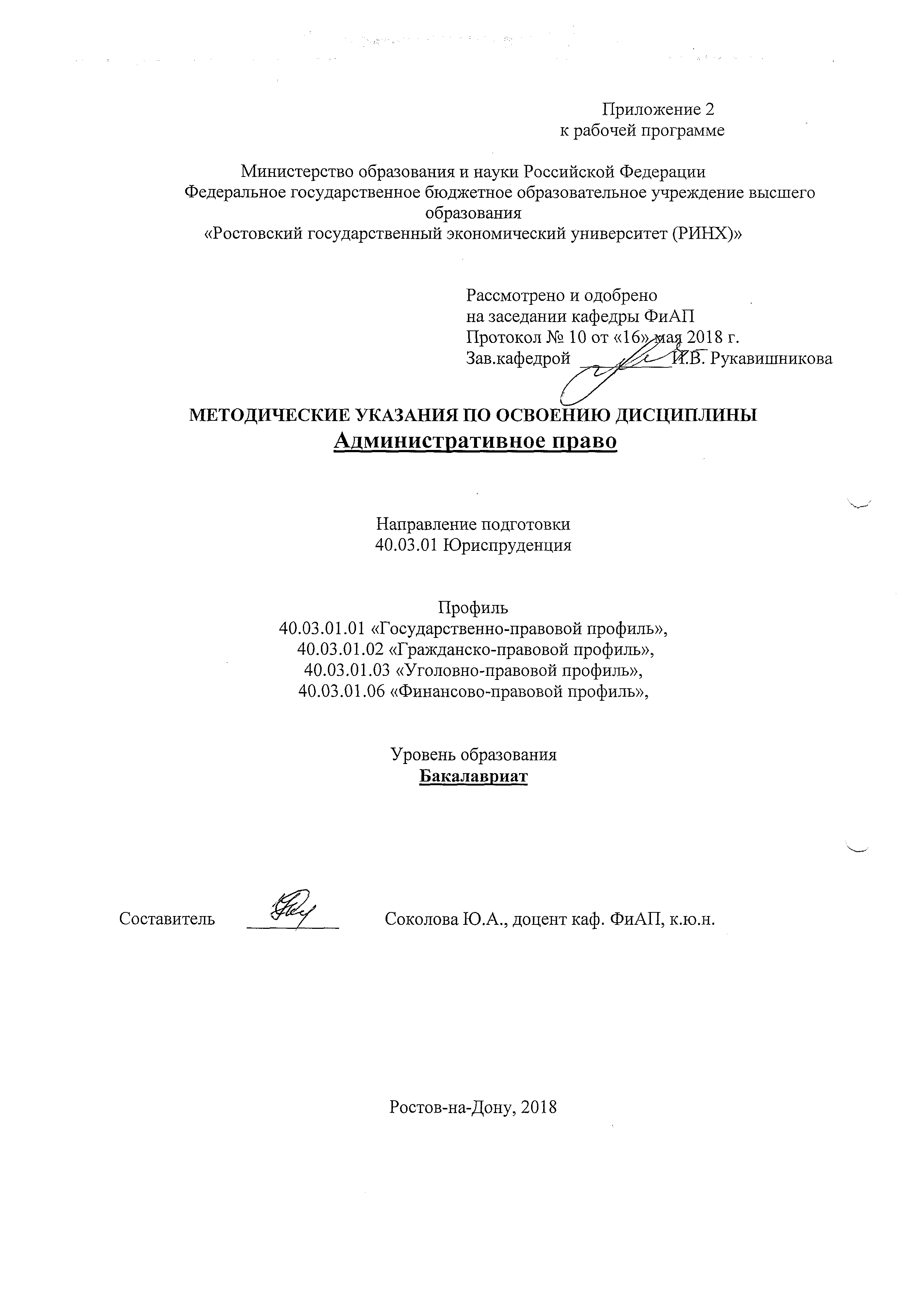 МЕТОДИЧЕСКИЕ УКАЗАНИЯ ПО ОСВОЕНИЮ ДИСЦИПЛИНЫМетодические  указания  по  освоению  дисциплины  «Административное право» адресованы  студентам  всех форм обучения.  Учебным планом по направлению подготовки 40.04.01 «Юриспруденция» по дисциплине  «Административное право» предусмотрены следующие виды занятий:- лекции;- практические занятия.При  реализации  различных  видов  учебной  работы  используются разнообразные (в т.ч. интерактивные) методы обучения, в частности:   - интерактивная доска для подготовки и проведения лекционных и семинарских занятий;  Для подготовки к занятиям, текущему контролю и промежуточной аттестации  студенты  могут  воспользоваться электронной библиотекой ВУЗа http://library.rsue.ru/. Также обучающиеся могут  взять  на  дом необходимую  литературу  на  абонементе  вузовской библиотеки или воспользоваться читальными залами вуза.1. Методические рекомендации по изучению дисциплины в процессе аудиторных занятий.1.1. Рекомендации по подготовке к лекционным занятиям (теоретический курс) Изучение дисциплины требует систематического и последовательного накопления знаний. Студентам необходимо вести конспект прослушанных лекций. Перед очередной лекцией необходимо просмотреть по конспекту материал предыдущей лекции. При затруднениях в восприятии материала следует обратиться к основным литературным источникам. Если разобраться в материале не удалось, то следует обратиться к лектору (по графику его консультаций) или к преподавателю на практических занятиях. 1.2. Рекомендации по подготовке к практическим (семинарским) занятиям Студентам следует: - ознакомиться с заданием  к занятию; определить примерный объем работы по подготовке к ним; выделить вопросы и задачи, ответы на которые или выполнение и решение  без предварительной подготовки не представляется возможным;- иметь в виду и то, что в библиотеке учебного заведения не всегда имеются в наличии все рекомендованные источники, их необходимо найти заранее;- приносить с собой рекомендованную преподавателем литературу к конкретному занятию; - до очередного практического занятия по рекомендованным литературным источникам проработать теоретический материал, соответствующей темы занятия; - пользоваться техническими средствами обучения и дидактическими материалами, которыми располагает учебное заведение.- при подготовке к практическим занятиям следует обязательно использовать не только лекции, учебную литературу, но и нормативно-правовые акты и материалы правоприменительной практики; - теоретический материал следует соотносить с правовыми нормами, так как в них могут быть внесены изменения, дополнения, которые не всегда отражены в учебной литературе; - при ответах на вопросы и решения задач необходимо внимательно прочитать их текст и попытаться дать аргументированное объяснение с обязательной ссылкой на соответствующую правовую норму; - в начале занятий задать преподавателю вопросы по материалу, вызвавшему затруднения в его понимании и освоении при решении задач, заданных для самостоятельного решения; - по ходу семинара давать конкретные, четкие ответы по существу вопросов. Структура ответов может быть различной: либо вначале делается вывод, а затем приводятся аргументы, либо дается развернутая аргументация принятого решения, на основании которой предлагается ответ. Возможны и несколько вариантов ответов, которые должны быть обоснованны.- на занятии доводить каждую задачу до окончательного решения, демонстрировать понимание проведенного анализа проблемной ситуации, в случае затруднений обращаться к преподавателю. По согласованию с  преподавателем студент может  подготовить реферат по теме занятия. В процессе подготовки к практическим занятиям студенты  могут  воспользоваться  консультациями преподавателя.  Вопросы, не  рассмотренные  практических занятиях, должны  быть  изучены  студентами  в  ходе  самостоятельной  работы. Контроль  самостоятельной  работы  студентов по учебной  программе курса  осуществляется  в  ходе   занятий методом  устного опроса  или  посредством  тестирования, контрольных работ.  В  ходе  самостоятельной  работы  каждый  студент  обязан  прочитать  основную  и, по-возможности,  дополнительную  литературу  по  изучаемой  теме, выделить  неизвестные ему  термины,  найти  их  значение  в энциклопедических словарях.  Студентам, пропустившим занятия (независимо от причин), не имеющие письменного решения задач или не подготовившиеся к данному практическому занятию, рекомендуется не позже чем в 2-недельный срок явиться на консультацию к преподавателю и отчитаться по теме, изучавшейся на занятии. Студенты, не отчитавшиеся по каждой не проработанной ими на занятиях теме к началу зачетной сессии, упускают возможность получить положенные баллы за работу в соответствующем семестре. 2. Методические рекомендации по выполнению различных форм самостоятельных заданий  Самостоятельная работа студентов включает в себя выполнение различного рода заданий, которые ориентированы на более глубокое усвоение материала изучаемой дисциплины. По каждой теме учебной дисциплины студентам предлагается перечень заданий для самостоятельной работы. К выполнению заданий для самостоятельной работы предъявляются следующие требования: задания должны исполняться самостоятельно и представляться в установленный срок, а также соответствовать установленным требованиям по оформлению. Студентам следует: - руководствоваться графиком самостоятельной работы, определенным рабочей программой дисциплины; - выполнять все плановые задания, выдаваемые преподавателем для самостоятельного выполнения, и разбирать на семинарах и консультациях неясные вопросы; - использовать при подготовке нормативные документы университета, а именно, положение о написании письменных работ. Самостоятельная работа с информационными источниками может осуществляться в следующих формах:1) Анализ и использование нормативных документов. Нормативно-правовые источники являются важнейшей эмпирической базой научной работы студентов и магистрантов. Использование нормативных документов является обязательным при выполнении любой письменной работы. При изучении курса и подготовке письменных работ необходимо ссылаться только на действующие нормативные документы. Утратившие силу источники могут рассматриваться как материал по истории. В процессе поиска правовых документов необходимо ориентироваться, прежде всего, на официальные источники их опубликования – «Российскую газету» и «Собрание законодательства Российской Федерации».  Указанные  издания находятся в фонде библиотеки РГЭУ (РИНХ). Кроме того, существует обширная  электронная база нормативно-правовых актов Российской Федерации. Эта база ведется государственными органами (например, Министерством юстиции Российской Федерации), а также коммерческими организациями («КонсультантПлюс», «Гарант», «Кодекс» и др.) При использовании текста нормативного документа не следует, злоупотреблять дословным воспроизведением правовых норм. Положения нормативных актов должны быть осмыслены в той мере, которая позволила  бы автору  изложить их в свободной форме, сопроводив собственным комментарием применительно к теме исследования. Вместе с тем, стремясь к самостоятельному изложению материала, важно избежать неточностей и искажения смысла статей законов.Анализ правовой нормы должен сопровождаться оценками практики ее реализации.  При этом, относясь к закону как к должному, нельзя воспринимать его как догму, как нечто, застрахованное от недостатков, не подлежащее совершенствованию. В связи с интенсивным обновлением законодательства необходимо следить за принятием новых законов и иных нормативных  правовых актов, касающихся избранной темы, учитывать актуальную редакцию нормативных документов при выполнении письменных работ и подготовке к занятиям,  а также перспективы развития законодательного регулирования определенных областей общественных отношений.  2) Работа с научной литературой. Работа с научной литературой начинается с изучения выходных данных монографии, научной статьи. Прежде всего, следует обратить внимание на название работы, фамилию автора, место и год издания.  Необходимо прочитать аннотацию, в которой содержится краткое описание целей и задач работы, указывается, для кого она предназначена. При работе с книгами  обязательно нужно обратиться к предисловию, отражающему основное содержание и границы исследования. Целесообразно делать выписки в отдельную рабочую тетрадь, с указанием страниц и исходных данных научного источника.  При конспектировании текста следует тщательно отбирать и осмысливать необходимый для курсовой работы материал, ориентируясь на намеченные в плане разделы будущей работы. Выписки необходимо делать оптимальным для себя способом, чтобы затем можно было легко ими воспользоваться.  Изучение научного материала необходимо начинать с наиболее фундаментальных работ, в которых выбранная тема освещается в контексте общей парадигмы науки, и двигаться дальше в направлении от общего к частному, от базисных положений к более конкретным. Целесообразно обращаться к источникам, авторы которых имеют высокий научный авторитет в данной области. Читая материал научного источника, надо стараться извлечь из него только такую информацию, которая необходима для работы. Во время чтения уясняются все незнакомые слова и термины, для чего  используются словари и справочники.В процессе изучения  литературы у студента должны возникнуть свои соображения, выводы, возражения против доводов того или иного автора, которые необходимо также записывать.Переписывание текстов учебников и иных источников, а также воспроизведение компьютерных «заготовок» не допускается. Информация, полученная из источников, может использоваться в тексте работы прямо или косвенно. Косвенно – либо внутри авторского текста в органически переработанном виде, либо в виде косвенных цитат, т.е расширенного пересказа в произвольной форме содержания источника со ссылкой на него, но без кавычек. Если в тексте используются прямые цитаты, их следует обязательно брать в кавычки и делать ссылку. Цитаты позволяют с максимальной точностью передать авторскую мысль с целью ее дальнейшего использования для обоснования своих доводов или для полемики с автором.   После ознакомления с первоначальным кругом источников студент составляет план письменной работы и согласовывает его с научным руководителем. Этот план, по мере накопления материала, может быть в дальнейшем уточнен, дополнен и даже изменен. Окончательный вариант плана составляется тогда, когда круг источников по теме определен наиболее полно.
          План является логической основой работы, он позволяет систематизировать собранный материал. Названия пунктов (параграфов) формулируются таким образом, чтобы тема была раскрыта полно и последовательно. Каждый пункт (параграф) должен быть посвящен одной из частей общей темы. Следует избегать дублирования в названиях глав и параграфов научной работы.   Возможно использование хронологического и тематического принципов построения плана. Хронологический принцип предполагает, что каждому историческому периоду, как правило, посвящается отдельный параграф. Тематический принцип предполагает, что параграфы письменной работы  посвящены отдельным проблемам или вопросам темы.         При изложении материала следует стремиться к ясности языка, четкости стиля, необходимо также избегать повторов.    Завершая изложение материала в каждом параграфе необходимо сформулировать выводы и предложения, которые вытекают из содержания данного раздела.  	Окончив работу над всеми параграфами, необходимо перечитать всю работу целиком. Это позволит выявить повторы, противоречия, нарушения логики. На этом этапе  в текст вносятся необходимые дополнения и изменения, восполняются пробелы, осуществляется редактирование, проверяются сноски и т.п.
         Во введении должна быть обоснована актуальность избранной темы, цели, задачи, показано ее теоретическое и практическое значение, а также приведена краткая характеристика степени разработанности избранной темы в современной науке.  В заключении письменной работы кратко излагаются основные выводы, вытекающие из ее содержания.
       В конце письменной работы размещаются библиографический список  и приложения.  Библиографический список должен содержать только те источники, которые были использованы автором при написании работы. При использовании материалов сети Интернет должен быть указан полный электронный адрес источника.3) Использование Интернет-ресурсов. Информация в электронном виде размещается на библиотечных серверах Интернета.  Поиск необходимой информации ведется по ключевым словам, названиям произведений, фамилии авторов и другим параметрам, которые заложены в программе.  Электронные каталоги, которые представляют собой машиночитаемые каталоги, работающие в реальном режиме времени,  раскрывают состав и содержание библиотечных фондов печатных, электронных документов.  Для успешного поиска необходимой информации следует пользоваться сайтами специальных образовательных программ или официальными сайтами органов государственной власти и местного самоуправления.4) Работа с материалами судебной практики. В ходе проведения самостоятельной работы студент должен уметь анализировать материалы судебной практики,  составлять ее краткий обзор и представлять на обсуждение на семинарском занятии 5) Составление конспекта лекций.  Конспект является полезным тогда, когда записано самое существенное, основное. Это должно быть сделано самим студентом. Не следует стремиться записать дословно всю лекцию, ибо в этом случае студент механически записывает большое количество услышанных сведений, не размышляя над ними. Конспект лекций рекомендуется вести по возможности собственными формулировками. Желательно запись осуществлять на одной странице, а следующую оставлять для проработки учебного материала самостоятельно в домашних условиях. Конспект лучше подразделять на пункты, параграфы, соблюдая красную строку. Важную информацию, определения, формулы следует сопровождать замечаниями: «важно», «особо важно», «хорошо запомнить» (NB) и т.п. Целесообразно разработать собственную «маркографию» (значки, символы), сокращения слов. Не лишним будет и изучение основ стенографии. Работая над конспектом лекций, всегда следует использовать не только учебник, но и ту литературу, которую дополнительно рекомендовал лектор.  6) Работа с библиотечными фондами.  Общественные книжные фонды, которыми могут пользоваться студенты, находятся в библиотеке Вуза, в государственных публичных библиотеках. Можно заказать и получить нужную литературу через центральную библиотеку с помощью поисковых серверов Интернет. Книжный фонд  библиотеки является универсальным и включает, по возможности, полный подбор литературы по различной тематике,   методические пособия, специальную литературу,  а также периодические издания.  В библиотеке имеется абонемент, где можно получить книги на дом на определенный срок, и читальный зал. Для работы в читальном зале библиотеки выдаются книги, имеющиеся в ограниченном количестве, а также редкие и ценные издания. В читальном зале можно изучить справочную литературу и материалы периодической печати. Содержание книжного фонда в различных разрезах раскрывают составленные по определенному принципу библиотечные каталоги и картотеки.  На каждую библиотечную книгу составляется каталожная карточка, по которой можно получить предварительное представление о книге. В каталожную карточку вносятся следующие сведения: фамилия, имя, отчество автора, заглавие книги, подзаголовочные данные, количественная характеристика (страницы, иллюстрации, чертежи, схемы). Большое значение имеет индекс (шифр книги),  он всегда написан в левом верхнем углу каталожной карточки и обозначает место книги на полке библиотеки. К числу основных каталогов относятся: алфавитный каталог (АК), систематический каталог (СК), предметный каталог (ПК). Алфавитный каталог помогает установить, есть ли в библиотеке та или иная книга, какая именно литература определенного автора или какие издания того или иного произведения имеются в библиотеке. Карточки в нем расположены строго по алфавиту фамилий авторов и заглавий книг, независимо от их содержания и времени издания.   К систематическому каталогу следует обращаться, если необходимо найти литературу по определенной теме, отрасли знания или установить автора и название книги, если точно известно ее тематическое содержание. В данном каталоге материал группируется по отраслям знаний и, таким образом, раскрывается тематический состав книжного фонда. Карточки в систематическом каталоге располагаются на основании определенной системы библиотечной классификации и чаще всего без соблюдения хронологии, т.е. более новые издания стоят на первом месте. Предметный каталог создается в библиотеках с большим книжным фондом и обращаются к нему, когда нужно найти литературу по очень узким частным темам.   В дополнение к каталогам создаются картотеки, которые расширяют поисковые возможности читателей, позволяют выделить литературу по наиболее актуальным темам.  Тематическая картотека отражает материалы по определенным темам. Она содержит указание на все виды печатной продукции – книги, статьи из периодических изданий, разделы книг, главы из них, а также сборники. Материал в тематической картотеке располагается по алфавиту названий тем. Универсальной по содержанию и общей по назначению является систематическая картотека статей. В ней находят отражения материалы  периодических изданий, расположенных в систематическом порядке и обратном хронологическом порядке.   3. Методические рекомендации по выполнению ситуационных заданийВыполнение заданий призвано помочь студентам уяснить социальный смысл закона, закрепить теоретические знания, приобрести практические навыки в применении правовых норм к конкретным жизненным ситуациям, выработать самостоятельность в решении вопросов, возникающих в ходе правоприменительной деятельности.Студентам предлагается ответить на поставленные вопросы, на основе анализа рекомендуемых нормативных правовых актов, научной и учебной литературы. Выполнение заданий – это поиск норм права, адекватных описанной фактической ситуации, таким образом, приобретенные навыки позволят студентам в дальнейшем преодолеть конфликтность, противоречия, которые могут возникнуть впоследствии на практике. Оно позволяет проверить знания студентов содержания нормативно-правовых актов, материалов судебной практики, определений понятий основных научно-правовых категорий, используемых законодательством.Выполняя задания,  студент должен внимательно прочитать его условие,  вдумываясь во все, иногда, на первый взгляд даже незначительные  данные. Кроме того, необходимо точно усвоить, что требуется от принимающего решение, на какие  конкретно вопросы, и в какой их постановке ему надлежит ответить. Задание выполняется только на основании тех обстоятельств, которые прямо в ней сформулированы, если иное не оговорено. Важным этапом выполнения задания является поиск правовых норм, в соответствии с которыми оно принимается, их анализ и сопоставление. В основе этого лежит хорошее знание действующих нормативно-правовых актов, умение свободно в них ориентироваться, усвоение законов и теоретических  положений по изученным  и изучаемым темам.Отвечая на поставленные вопросы, студент не должен ограничиваться краткими ответами: «Да, верно» или «Нет, не верно» и т.п. Решение должно быть мотивировано, т. е. содержать правовое обоснование, аргументы, суждения, из которых оно следует. Только тогда, когда принятое  решение обосновано приведенными надлежащими правовыми нормами, доказана его истинность, задание будет считаться выполненным.При выполнении заданий необходимо пользоваться материалами учебной литературы, нормативно-правовыми актами в актуальных редакциях, комментариями к ним, лекционным курсом. В ходе самостоятельной подготовки студенты могут повторить пройденный материал, доработать конспекты лекций.При устном решении задач студент должен уметь аргументировать свой ответ, защищать правильность своего решения в дискуссии.  4. Методические рекомендации  по  самостоятельной подготовки к тестированиюТестовые задания позволяют провести объективную оценку достигнутого уровня знаний, умений и навыков при массовой проверке. Тестовые задания, как правило, позволяют оказать стимулирующее воздействие на познавательную деятельность студентов, обеспечивают быстроту проведения контроля, могут быть использованы при обучении, самоконтроле, самоподготовке и представляют, возможность убедиться в эффективности тестирования.Тестовые задания составляются, как правило, в порядке очередности изучения тем учебной программы курса. Их можно решать на аудиторных занятиях для закрепления материала после изучения той или иной темы, или предложить студентам попробовать самостоятельно ответить на тестовые задания, для закрепления, пройденного материала.Выбирая подходящий ответ при тестировании, студент должен внимательно прочитать вопросы с тем, чтобы ни одна деталь не осталась не учтенной, так как, может быть, именно она содержит необходимые для верного решения данные, а затем выбрать правильный вариант ответа.В тестовых заданиях содержатся, как правило, одинаковое количество вариантов ответов (3-4), из которых один правильный. Для успешной сдачи тестов, студенту необходимо самостоятельно повторить тему, используя как лекционный материал, учебные пособия и учебники, так и нормативно-правовые акты по теме. Такая подготовка может быть успехом при работе с тестовыми заданиями.5. Методические рекомендации по подготовке реферата  Целью написания рефератов является:	- привитие студентам навыков библиографического поиска необходимой литературы (на бумажных носителях, в электронном виде);привитие студентам навыков компактного  изложения мнения авторов и своего суждения по выбранному вопросу в письменной форме, научно грамотным языком и в хорошем стиле;	- приобретение навыка грамотного оформления ссылок на используемые источники, правильного цитирования авторского текста;	- выявление и развитие у студента интереса к определенной научной и практической проблематике с тем, чтобы исследование ее в дальнейшем продолжалось в подготовке и написании курсовых и дипломной работы и дальнейших научных трудах.	Основные задачи студента при написании реферата:	-    с максимальной полнотой использовать литературу по выбранной теме (как рекомендуемую, так и самостоятельно подобранную) для правильного понимания авторской позиции;	-    верно (без искажения смысла) передать авторскую позицию в своей работе;	-    уяснить для себя и изложить причины своего согласия (несогласия) с тем или иным автором по данной проблеме.Требования к содержанию:	- материал, использованный в реферате, должен относится строго к выбранной теме;	- необходимо изложить основные аспекты проблемы не только грамотно, но и в соответствии с той или иной логикой (хронологической, тематической, событийной и др.)	- при изложении следует сгруппировать идеи разных авторов по общности точек зрения или по научным школам;- реферат должен заканчиваться подведением итогов проведенной исследовательской  работы: содержать краткий анализ-обоснование преимуществ той точки зрения по рассматриваемому вопросу, с которой Вы солидарны.Структура реферата.	1. Титульный  лист.На титульном листе указывается наименование учебного заведения, название кафедры, наименование дисциплины, тема реферата, ФИО студента, ФИО и должность проверившего преподавателя; 	2. Оглавление. Оглавление - это план реферата, в котором каждому разделу должен соответствовать номер страницы, на которой он находится.	3. Текст реферата. Текст реферата делится на три части: введение, основная часть и заключение.	а) Введение - раздел реферата, посвященный постановке проблемы, которая будет рассматриваться и обоснованию выбора темы.	б) Основная часть - это звено работы, в котором последовательно раскрывается выбранная тема. Основная часть может быть представлена как цельным текстом, так и разделена на главы. При необходимости текст реферата может дополняться иллюстрациями, таблицами, графиками, но ими не следует "перегружать" текст.	в) Заключение - данный раздел реферата должен быть представлен в виде выводов, которые готовятся на основе подготовленного текста. Выводы должны быть краткими и четкими. Также в заключении можно обозначить проблемы, которые "высветились" в ходе работы над рефератом, но не были раскрыты в работе.	4.  Список источников и литературы. В данном списке называются как те источники, на которые ссылается студент при подготовке реферата, так и все иные, изученные им в связи с его подготовкой. В работе должно быть использовано не менее 7 разных источников. Работа, выполненная с использованием материала, содержащегося в одном научном источнике, является явным плагиатом и не принимается. Оформление Списка источников и литературы должно соответствовать требованиям, принятым в университете.Объем и технические требования, предъявляемые к выполнению реферата.	Объем работы должен быть, как правило, не менее 15 и не более 20 страниц. Работа должна выполняться через одинарный интервал 14 шрифтом, размеры оставляемых полей - 2 см.  Страницы должны быть пронумерованы.	При цитировании необходимо соблюдать следующие правила: 	- текст цитаты заключается в кавычки и приводится без изменений, без произвольного сокращения цитируемого фрагмента (пропуск слов, предложений или абзацев допускается, если не влечет искажения всего фрагмента, и обозначается многоточием, которое ставится на месте пропуска) и без искажения смысла;	- каждая цитата должна сопровождаться ссылкой на источник, библиографическое описание которого должно приводиться в соответствии с предъявляемыми требованиями.6. Методические указания для подготовки контрольных работ (для заочной формы обучения)УП: z40.03.01.03_1.plxУП: z40.03.01.03_1.plxУП: z40.03.01.03_1.plxстр. 3стр. 3Визирование РПД для исполнения в очередном учебном годуВизирование РПД для исполнения в очередном учебном годуОтдел образовательных программ и планирования учебного процесса Торопова Т.В. __________Рабочая программа пересмотрена, обсуждена и одобрена для исполнения в 2019-2020 учебном году на заседании кафедры Финансовое и административное правоЗав. кафедрой д.ю.н., профессор Рукавишникова И.В. _________________Программу составил(и):  к.ю.н., доцент, Соколова Ю.А. _________________Отдел образовательных программ и планирования учебного процесса Торопова Т.В. __________Рабочая программа пересмотрена, обсуждена и одобрена для исполнения в 2019-2020 учебном году на заседании кафедры Финансовое и административное правоЗав. кафедрой д.ю.н., профессор Рукавишникова И.В. _________________Программу составил(и):  к.ю.н., доцент, Соколова Ю.А. _________________Отдел образовательных программ и планирования учебного процесса Торопова Т.В. __________Рабочая программа пересмотрена, обсуждена и одобрена для исполнения в 2019-2020 учебном году на заседании кафедры Финансовое и административное правоЗав. кафедрой д.ю.н., профессор Рукавишникова И.В. _________________Программу составил(и):  к.ю.н., доцент, Соколова Ю.А. _________________Отдел образовательных программ и планирования учебного процесса Торопова Т.В. __________Рабочая программа пересмотрена, обсуждена и одобрена для исполнения в 2019-2020 учебном году на заседании кафедры Финансовое и административное правоЗав. кафедрой д.ю.н., профессор Рукавишникова И.В. _________________Программу составил(и):  к.ю.н., доцент, Соколова Ю.А. _________________Отдел образовательных программ и планирования учебного процесса Торопова Т.В. __________Рабочая программа пересмотрена, обсуждена и одобрена для исполнения в 2019-2020 учебном году на заседании кафедры Финансовое и административное правоЗав. кафедрой д.ю.н., профессор Рукавишникова И.В. _________________Программу составил(и):  к.ю.н., доцент, Соколова Ю.А. _________________Визирование РПД для исполнения в очередном учебном годуВизирование РПД для исполнения в очередном учебном годуОтдел образовательных программ и планирования учебного процесса Торопова Т.В. __________Рабочая программа пересмотрена, обсуждена и одобрена для исполнения в 2020-2021 учебном году на заседании кафедры Финансовое и административное правоЗав. кафедрой д.ю.н., профессор Рукавишникова И.В. _________________Программу составил(и):  к.ю.н., доцент, Соколова Ю.А. _________________Отдел образовательных программ и планирования учебного процесса Торопова Т.В. __________Рабочая программа пересмотрена, обсуждена и одобрена для исполнения в 2020-2021 учебном году на заседании кафедры Финансовое и административное правоЗав. кафедрой д.ю.н., профессор Рукавишникова И.В. _________________Программу составил(и):  к.ю.н., доцент, Соколова Ю.А. _________________Отдел образовательных программ и планирования учебного процесса Торопова Т.В. __________Рабочая программа пересмотрена, обсуждена и одобрена для исполнения в 2020-2021 учебном году на заседании кафедры Финансовое и административное правоЗав. кафедрой д.ю.н., профессор Рукавишникова И.В. _________________Программу составил(и):  к.ю.н., доцент, Соколова Ю.А. _________________Отдел образовательных программ и планирования учебного процесса Торопова Т.В. __________Рабочая программа пересмотрена, обсуждена и одобрена для исполнения в 2020-2021 учебном году на заседании кафедры Финансовое и административное правоЗав. кафедрой д.ю.н., профессор Рукавишникова И.В. _________________Программу составил(и):  к.ю.н., доцент, Соколова Ю.А. _________________Отдел образовательных программ и планирования учебного процесса Торопова Т.В. __________Рабочая программа пересмотрена, обсуждена и одобрена для исполнения в 2020-2021 учебном году на заседании кафедры Финансовое и административное правоЗав. кафедрой д.ю.н., профессор Рукавишникова И.В. _________________Программу составил(и):  к.ю.н., доцент, Соколова Ю.А. _________________Визирование РПД для исполнения в очередном учебном годуВизирование РПД для исполнения в очередном учебном годуОтдел образовательных программ и планирования учебного процесса Торопова Т.В. __________Рабочая программа пересмотрена, обсуждена и одобрена для исполнения в 2021-2022 учебном году на заседании кафедры Финансовое и административное правоЗав. кафедрой: д.ю.н., профессор Рукавишникова И.В. _________________Программу составил(и):  к.ю.н., доцент, Соколова Ю.А. _________________Отдел образовательных программ и планирования учебного процесса Торопова Т.В. __________Рабочая программа пересмотрена, обсуждена и одобрена для исполнения в 2021-2022 учебном году на заседании кафедры Финансовое и административное правоЗав. кафедрой: д.ю.н., профессор Рукавишникова И.В. _________________Программу составил(и):  к.ю.н., доцент, Соколова Ю.А. _________________Отдел образовательных программ и планирования учебного процесса Торопова Т.В. __________Рабочая программа пересмотрена, обсуждена и одобрена для исполнения в 2021-2022 учебном году на заседании кафедры Финансовое и административное правоЗав. кафедрой: д.ю.н., профессор Рукавишникова И.В. _________________Программу составил(и):  к.ю.н., доцент, Соколова Ю.А. _________________Отдел образовательных программ и планирования учебного процесса Торопова Т.В. __________Рабочая программа пересмотрена, обсуждена и одобрена для исполнения в 2021-2022 учебном году на заседании кафедры Финансовое и административное правоЗав. кафедрой: д.ю.н., профессор Рукавишникова И.В. _________________Программу составил(и):  к.ю.н., доцент, Соколова Ю.А. _________________Отдел образовательных программ и планирования учебного процесса Торопова Т.В. __________Рабочая программа пересмотрена, обсуждена и одобрена для исполнения в 2021-2022 учебном году на заседании кафедры Финансовое и административное правоЗав. кафедрой: д.ю.н., профессор Рукавишникова И.В. _________________Программу составил(и):  к.ю.н., доцент, Соколова Ю.А. _________________Визирование РПД для исполнения в очередном учебном годуВизирование РПД для исполнения в очередном учебном годуОтдел образовательных программ и планирования учебного процесса Торопова Т.В. __________Рабочая программа пересмотрена, обсуждена и одобрена для исполнения в 2022-2023 учебном году на заседании кафедры Финансовое и административное правоЗав. кафедрой: д.ю.н., профессор Рукавишникова И.В. _________________Программу составил(и):  к.ю.н., доцент, Соколова Ю.А. _________________Отдел образовательных программ и планирования учебного процесса Торопова Т.В. __________Рабочая программа пересмотрена, обсуждена и одобрена для исполнения в 2022-2023 учебном году на заседании кафедры Финансовое и административное правоЗав. кафедрой: д.ю.н., профессор Рукавишникова И.В. _________________Программу составил(и):  к.ю.н., доцент, Соколова Ю.А. _________________Отдел образовательных программ и планирования учебного процесса Торопова Т.В. __________Рабочая программа пересмотрена, обсуждена и одобрена для исполнения в 2022-2023 учебном году на заседании кафедры Финансовое и административное правоЗав. кафедрой: д.ю.н., профессор Рукавишникова И.В. _________________Программу составил(и):  к.ю.н., доцент, Соколова Ю.А. _________________Отдел образовательных программ и планирования учебного процесса Торопова Т.В. __________Рабочая программа пересмотрена, обсуждена и одобрена для исполнения в 2022-2023 учебном году на заседании кафедры Финансовое и административное правоЗав. кафедрой: д.ю.н., профессор Рукавишникова И.В. _________________Программу составил(и):  к.ю.н., доцент, Соколова Ю.А. _________________Отдел образовательных программ и планирования учебного процесса Торопова Т.В. __________Рабочая программа пересмотрена, обсуждена и одобрена для исполнения в 2022-2023 учебном году на заседании кафедры Финансовое и административное правоЗав. кафедрой: д.ю.н., профессор Рукавишникова И.В. _________________Программу составил(и):  к.ю.н., доцент, Соколова Ю.А. _________________УП: z40.03.01.03_1.plxУП: z40.03.01.03_1.plxУП: z40.03.01.03_1.plxстр. 41. ЦЕЛИ ОСВОЕНИЯ ДИСЦИПЛИНЫ1. ЦЕЛИ ОСВОЕНИЯ ДИСЦИПЛИНЫ1. ЦЕЛИ ОСВОЕНИЯ ДИСЦИПЛИНЫ1. ЦЕЛИ ОСВОЕНИЯ ДИСЦИПЛИНЫ1. ЦЕЛИ ОСВОЕНИЯ ДИСЦИПЛИНЫ1.1Цели:освоение обучающимися основ науки и отрасли административного права и овладение навыками применения в практической деятельности норм административного законодательстваЦели:освоение обучающимися основ науки и отрасли административного права и овладение навыками применения в практической деятельности норм административного законодательстваЦели:освоение обучающимися основ науки и отрасли административного права и овладение навыками применения в практической деятельности норм административного законодательстваЦели:освоение обучающимися основ науки и отрасли административного права и овладение навыками применения в практической деятельности норм административного законодательства1.2Задачи: познание основных положений, сущности и содержания основных юридических понятий, категорий и институтов отрасли административного права, правовых статусов субъектов административных правоотношений; изучение массива административного законодательства и выработка навыка их применения, реализации материальных и процессуальных норм административного права; получение знаний и приобретение, умений и навыков обеспечения законности и правопорядка, безопасности личности, общества, государства административно -правовыми методами; формирование способностей по выявлению, пресечению, раскрытию и расследованию административных и дисциплинарных правонарушений; формирование способностей выявлять, давать оценку коррупционному поведению в административно-правовой сфере, содействовать его пресечению;  формирование способностей принимать участие в проведении юридической экспертизы проектов нормативных правовых актов органов исполнительной власти, в том числе в целях выявления в них положений, способствующих созданию условий для проявления коррупции;формирование способностей давать квалифицированные юридические заключения и консультации в отдельных  сферах административно-правовой действительности.Задачи: познание основных положений, сущности и содержания основных юридических понятий, категорий и институтов отрасли административного права, правовых статусов субъектов административных правоотношений; изучение массива административного законодательства и выработка навыка их применения, реализации материальных и процессуальных норм административного права; получение знаний и приобретение, умений и навыков обеспечения законности и правопорядка, безопасности личности, общества, государства административно -правовыми методами; формирование способностей по выявлению, пресечению, раскрытию и расследованию административных и дисциплинарных правонарушений; формирование способностей выявлять, давать оценку коррупционному поведению в административно-правовой сфере, содействовать его пресечению;  формирование способностей принимать участие в проведении юридической экспертизы проектов нормативных правовых актов органов исполнительной власти, в том числе в целях выявления в них положений, способствующих созданию условий для проявления коррупции;формирование способностей давать квалифицированные юридические заключения и консультации в отдельных  сферах административно-правовой действительности.Задачи: познание основных положений, сущности и содержания основных юридических понятий, категорий и институтов отрасли административного права, правовых статусов субъектов административных правоотношений; изучение массива административного законодательства и выработка навыка их применения, реализации материальных и процессуальных норм административного права; получение знаний и приобретение, умений и навыков обеспечения законности и правопорядка, безопасности личности, общества, государства административно -правовыми методами; формирование способностей по выявлению, пресечению, раскрытию и расследованию административных и дисциплинарных правонарушений; формирование способностей выявлять, давать оценку коррупционному поведению в административно-правовой сфере, содействовать его пресечению;  формирование способностей принимать участие в проведении юридической экспертизы проектов нормативных правовых актов органов исполнительной власти, в том числе в целях выявления в них положений, способствующих созданию условий для проявления коррупции;формирование способностей давать квалифицированные юридические заключения и консультации в отдельных  сферах административно-правовой действительности.Задачи: познание основных положений, сущности и содержания основных юридических понятий, категорий и институтов отрасли административного права, правовых статусов субъектов административных правоотношений; изучение массива административного законодательства и выработка навыка их применения, реализации материальных и процессуальных норм административного права; получение знаний и приобретение, умений и навыков обеспечения законности и правопорядка, безопасности личности, общества, государства административно -правовыми методами; формирование способностей по выявлению, пресечению, раскрытию и расследованию административных и дисциплинарных правонарушений; формирование способностей выявлять, давать оценку коррупционному поведению в административно-правовой сфере, содействовать его пресечению;  формирование способностей принимать участие в проведении юридической экспертизы проектов нормативных правовых актов органов исполнительной власти, в том числе в целях выявления в них положений, способствующих созданию условий для проявления коррупции;формирование способностей давать квалифицированные юридические заключения и консультации в отдельных  сферах административно-правовой действительности.2. МЕСТО ДИСЦИПЛИНЫ В СТРУКТУРЕ ОБРАЗОВАТЕЛЬНОЙ ПРОГРАММЫ2. МЕСТО ДИСЦИПЛИНЫ В СТРУКТУРЕ ОБРАЗОВАТЕЛЬНОЙ ПРОГРАММЫ2. МЕСТО ДИСЦИПЛИНЫ В СТРУКТУРЕ ОБРАЗОВАТЕЛЬНОЙ ПРОГРАММЫ2. МЕСТО ДИСЦИПЛИНЫ В СТРУКТУРЕ ОБРАЗОВАТЕЛЬНОЙ ПРОГРАММЫ2. МЕСТО ДИСЦИПЛИНЫ В СТРУКТУРЕ ОБРАЗОВАТЕЛЬНОЙ ПРОГРАММЫЦикл (раздел) ООП:Цикл (раздел) ООП:Б1.ББ1.ББ1.Б2.1Требования к предварительной подготовке обучающегося:Требования к предварительной подготовке обучающегося:Требования к предварительной подготовке обучающегося:Требования к предварительной подготовке обучающегося:2.1.1Необходимыми условиями для успешного освоения дисциплины являются знания, умения и навыки, полученные в результате изучения следующих дисциплин:Введение в специальность,Конституционное право, Теория государства и праваНеобходимыми условиями для успешного освоения дисциплины являются знания, умения и навыки, полученные в результате изучения следующих дисциплин:Введение в специальность,Конституционное право, Теория государства и праваНеобходимыми условиями для успешного освоения дисциплины являются знания, умения и навыки, полученные в результате изучения следующих дисциплин:Введение в специальность,Конституционное право, Теория государства и праваНеобходимыми условиями для успешного освоения дисциплины являются знания, умения и навыки, полученные в результате изучения следующих дисциплин:Введение в специальность,Конституционное право, Теория государства и права2.2Дисциплины и практики, для которых освоение данной дисциплины (модуля) необходимо как предшествующее:Дисциплины и практики, для которых освоение данной дисциплины (модуля) необходимо как предшествующее:Дисциплины и практики, для которых освоение данной дисциплины (модуля) необходимо как предшествующее:Дисциплины и практики, для которых освоение данной дисциплины (модуля) необходимо как предшествующее:2.2.1Перечень последующих дисциплин:Перечень последующих дисциплин:Перечень последующих дисциплин:Перечень последующих дисциплин:2.2.2Административно-процессуальное право ,Административный процесс ,Налоговое право ,Таможенное право ,Финансовое право ,Экологическое правоАдминистративно-процессуальное право ,Административный процесс ,Налоговое право ,Таможенное право ,Финансовое право ,Экологическое правоАдминистративно-процессуальное право ,Административный процесс ,Налоговое право ,Таможенное право ,Финансовое право ,Экологическое правоАдминистративно-процессуальное право ,Административный процесс ,Налоговое право ,Таможенное право ,Финансовое право ,Экологическое право3. ТРЕБОВАНИЯ К РЕЗУЛЬТАТАМ ОСВОЕНИЯ ДИСЦИПЛИНЫ3. ТРЕБОВАНИЯ К РЕЗУЛЬТАТАМ ОСВОЕНИЯ ДИСЦИПЛИНЫ3. ТРЕБОВАНИЯ К РЕЗУЛЬТАТАМ ОСВОЕНИЯ ДИСЦИПЛИНЫ3. ТРЕБОВАНИЯ К РЕЗУЛЬТАТАМ ОСВОЕНИЯ ДИСЦИПЛИНЫ3. ТРЕБОВАНИЯ К РЕЗУЛЬТАТАМ ОСВОЕНИЯ ДИСЦИПЛИНЫОПК-1:      способностью соблюдать законодательство Российской Федерации, в том числе Конституцию Российской Федерации, федеральные конституционные законы и федеральные законы, а также общепризнанные принципы, нормы международного права и международные договоры Российской ФедерацииОПК-1:      способностью соблюдать законодательство Российской Федерации, в том числе Конституцию Российской Федерации, федеральные конституционные законы и федеральные законы, а также общепризнанные принципы, нормы международного права и международные договоры Российской ФедерацииОПК-1:      способностью соблюдать законодательство Российской Федерации, в том числе Конституцию Российской Федерации, федеральные конституционные законы и федеральные законы, а также общепризнанные принципы, нормы международного права и международные договоры Российской ФедерацииОПК-1:      способностью соблюдать законодательство Российской Федерации, в том числе Конституцию Российской Федерации, федеральные конституционные законы и федеральные законы, а также общепризнанные принципы, нормы международного права и международные договоры Российской ФедерацииОПК-1:      способностью соблюдать законодательство Российской Федерации, в том числе Конституцию Российской Федерации, федеральные конституционные законы и федеральные законы, а также общепризнанные принципы, нормы международного права и международные договоры Российской ФедерацииЗнать:Знать:Знать:Знать:Знать:состав законодательства РФ, общепризнанные принципы, нормы международного права и международные договоры, регулирующие административные отношениясостав законодательства РФ, общепризнанные принципы, нормы международного права и международные договоры, регулирующие административные отношениясостав законодательства РФ, общепризнанные принципы, нормы международного права и международные договоры, регулирующие административные отношениясостав законодательства РФ, общепризнанные принципы, нормы международного права и международные договоры, регулирующие административные отношениясостав законодательства РФ, общепризнанные принципы, нормы международного права и международные договоры, регулирующие административные отношенияУметь:Уметь:Уметь:Уметь:Уметь:выявлять в действующем законодательстве РФ и международно-правовых актах нормы, регулирующие административные отношениявыявлять в действующем законодательстве РФ и международно-правовых актах нормы, регулирующие административные отношениявыявлять в действующем законодательстве РФ и международно-правовых актах нормы, регулирующие административные отношениявыявлять в действующем законодательстве РФ и международно-правовых актах нормы, регулирующие административные отношениявыявлять в действующем законодательстве РФ и международно-правовых актах нормы, регулирующие административные отношенияВладеть:Владеть:Владеть:Владеть:Владеть:навыками идентификации административно-правовых норм в действующем законодательстве РФ и международно- правовых актахнавыками идентификации административно-правовых норм в действующем законодательстве РФ и международно- правовых актахнавыками идентификации административно-правовых норм в действующем законодательстве РФ и международно- правовых актахнавыками идентификации административно-правовых норм в действующем законодательстве РФ и международно- правовых актахнавыками идентификации административно-правовых норм в действующем законодательстве РФ и международно- правовых актахПК-5: способностью применять нормативные правовые акты, реализовывать нормы материального и процессуального права в профессиональной деятельностиПК-5: способностью применять нормативные правовые акты, реализовывать нормы материального и процессуального права в профессиональной деятельностиПК-5: способностью применять нормативные правовые акты, реализовывать нормы материального и процессуального права в профессиональной деятельностиПК-5: способностью применять нормативные правовые акты, реализовывать нормы материального и процессуального права в профессиональной деятельностиПК-5: способностью применять нормативные правовые акты, реализовывать нормы материального и процессуального права в профессиональной деятельностиЗнать:Знать:Знать:Знать:Знать:понятие, признаки, структуру и виды административно-правовых норм  и состав нормативно-правовых актов – источников административного правапонятие, признаки, структуру и виды административно-правовых норм  и состав нормативно-правовых актов – источников административного правапонятие, признаки, структуру и виды административно-правовых норм  и состав нормативно-правовых актов – источников административного правапонятие, признаки, структуру и виды административно-правовых норм  и состав нормативно-правовых актов – источников административного правапонятие, признаки, структуру и виды административно-правовых норм  и состав нормативно-правовых актов – источников административного праваУметь:Уметь:Уметь:Уметь:Уметь:выявлять в нормативных правовых актах материальные и процессуальные административно-правовые нормывыявлять в нормативных правовых актах материальные и процессуальные административно-правовые нормывыявлять в нормативных правовых актах материальные и процессуальные административно-правовые нормывыявлять в нормативных правовых актах материальные и процессуальные административно-правовые нормывыявлять в нормативных правовых актах материальные и процессуальные административно-правовые нормыВладеть:Владеть:Владеть:Владеть:Владеть:навыками анализа нормативно-правовых актов, правовых норм, являющихся объектами профессиональной деятельностинавыками анализа нормативно-правовых актов, правовых норм, являющихся объектами профессиональной деятельностинавыками анализа нормативно-правовых актов, правовых норм, являющихся объектами профессиональной деятельностинавыками анализа нормативно-правовых актов, правовых норм, являющихся объектами профессиональной деятельностинавыками анализа нормативно-правовых актов, правовых норм, являющихся объектами профессиональной деятельностиПК-8: готовностью к выполнению должностных обязанностей по обеспечению законности и правопорядка, безопасности личности, общества, государстваПК-8: готовностью к выполнению должностных обязанностей по обеспечению законности и правопорядка, безопасности личности, общества, государстваПК-8: готовностью к выполнению должностных обязанностей по обеспечению законности и правопорядка, безопасности личности, общества, государстваПК-8: готовностью к выполнению должностных обязанностей по обеспечению законности и правопорядка, безопасности личности, общества, государстваПК-8: готовностью к выполнению должностных обязанностей по обеспечению законности и правопорядка, безопасности личности, общества, государстваЗнать:Знать:Знать:Знать:Знать:нормативно-правовую основу  должностных обязанностей, должностного регламентанормативно-правовую основу  должностных обязанностей, должностного регламентанормативно-правовую основу  должностных обязанностей, должностного регламентанормативно-правовую основу  должностных обязанностей, должностного регламентанормативно-правовую основу  должностных обязанностей, должностного регламентаУметь:Уметь:Уметь:Уметь:Уметь:осуществлять действия по реализации должностных обязанностейосуществлять действия по реализации должностных обязанностейосуществлять действия по реализации должностных обязанностейосуществлять действия по реализации должностных обязанностейосуществлять действия по реализации должностных обязанностейВладеть:Владеть:Владеть:Владеть:Владеть:УП: z40.03.01.03_1.plxУП: z40.03.01.03_1.plxУП: z40.03.01.03_1.plxстр. 5навыками реализации должностных обязанностейнавыками реализации должностных обязанностейнавыками реализации должностных обязанностейнавыками реализации должностных обязанностейнавыками реализации должностных обязанностейнавыками реализации должностных обязанностейнавыками реализации должностных обязанностейнавыками реализации должностных обязанностейнавыками реализации должностных обязанностейнавыками реализации должностных обязанностейПК-10: способностью выявлять, пресекать, раскрывать и расследовать преступления и иные правонарушенияПК-10: способностью выявлять, пресекать, раскрывать и расследовать преступления и иные правонарушенияПК-10: способностью выявлять, пресекать, раскрывать и расследовать преступления и иные правонарушенияПК-10: способностью выявлять, пресекать, раскрывать и расследовать преступления и иные правонарушенияПК-10: способностью выявлять, пресекать, раскрывать и расследовать преступления и иные правонарушенияПК-10: способностью выявлять, пресекать, раскрывать и расследовать преступления и иные правонарушенияПК-10: способностью выявлять, пресекать, раскрывать и расследовать преступления и иные правонарушенияПК-10: способностью выявлять, пресекать, раскрывать и расследовать преступления и иные правонарушенияПК-10: способностью выявлять, пресекать, раскрывать и расследовать преступления и иные правонарушенияПК-10: способностью выявлять, пресекать, раскрывать и расследовать преступления и иные правонарушенияЗнать:Знать:Знать:Знать:Знать:Знать:Знать:Знать:Знать:Знать:понятие, признаки состав административного правонарушения, дисциплинарного проступкапонятие, признаки состав административного правонарушения, дисциплинарного проступкапонятие, признаки состав административного правонарушения, дисциплинарного проступкапонятие, признаки состав административного правонарушения, дисциплинарного проступкапонятие, признаки состав административного правонарушения, дисциплинарного проступкапонятие, признаки состав административного правонарушения, дисциплинарного проступкапонятие, признаки состав административного правонарушения, дисциплинарного проступкапонятие, признаки состав административного правонарушения, дисциплинарного проступкапонятие, признаки состав административного правонарушения, дисциплинарного проступкапонятие, признаки состав административного правонарушения, дисциплинарного проступкаУметь:Уметь:Уметь:Уметь:Уметь:Уметь:Уметь:Уметь:Уметь:Уметь:выявлять признаки административного и дисциплинарного проступка, элементы  их составоввыявлять признаки административного и дисциплинарного проступка, элементы  их составоввыявлять признаки административного и дисциплинарного проступка, элементы  их составоввыявлять признаки административного и дисциплинарного проступка, элементы  их составоввыявлять признаки административного и дисциплинарного проступка, элементы  их составоввыявлять признаки административного и дисциплинарного проступка, элементы  их составоввыявлять признаки административного и дисциплинарного проступка, элементы  их составоввыявлять признаки административного и дисциплинарного проступка, элементы  их составоввыявлять признаки административного и дисциплинарного проступка, элементы  их составоввыявлять признаки административного и дисциплинарного проступка, элементы  их составовВладеть:Владеть:Владеть:Владеть:Владеть:Владеть:Владеть:Владеть:Владеть:Владеть:навыками анализа состава административного правонарушения и дисциплинарного проступканавыками анализа состава административного правонарушения и дисциплинарного проступканавыками анализа состава административного правонарушения и дисциплинарного проступканавыками анализа состава административного правонарушения и дисциплинарного проступканавыками анализа состава административного правонарушения и дисциплинарного проступканавыками анализа состава административного правонарушения и дисциплинарного проступканавыками анализа состава административного правонарушения и дисциплинарного проступканавыками анализа состава административного правонарушения и дисциплинарного проступканавыками анализа состава административного правонарушения и дисциплинарного проступканавыками анализа состава административного правонарушения и дисциплинарного проступкаПК-12: способностью выявлять, давать оценку коррупционному поведению и содействовать его пресечениюПК-12: способностью выявлять, давать оценку коррупционному поведению и содействовать его пресечениюПК-12: способностью выявлять, давать оценку коррупционному поведению и содействовать его пресечениюПК-12: способностью выявлять, давать оценку коррупционному поведению и содействовать его пресечениюПК-12: способностью выявлять, давать оценку коррупционному поведению и содействовать его пресечениюПК-12: способностью выявлять, давать оценку коррупционному поведению и содействовать его пресечениюПК-12: способностью выявлять, давать оценку коррупционному поведению и содействовать его пресечениюПК-12: способностью выявлять, давать оценку коррупционному поведению и содействовать его пресечениюПК-12: способностью выявлять, давать оценку коррупционному поведению и содействовать его пресечениюПК-12: способностью выявлять, давать оценку коррупционному поведению и содействовать его пресечениюЗнать:Знать:Знать:Знать:Знать:Знать:Знать:Знать:Знать:Знать:основные положения, сущность и содержание основных понятий и категорий антикоррупционного законодательстваосновные положения, сущность и содержание основных понятий и категорий антикоррупционного законодательстваосновные положения, сущность и содержание основных понятий и категорий антикоррупционного законодательстваосновные положения, сущность и содержание основных понятий и категорий антикоррупционного законодательстваосновные положения, сущность и содержание основных понятий и категорий антикоррупционного законодательстваосновные положения, сущность и содержание основных понятий и категорий антикоррупционного законодательстваосновные положения, сущность и содержание основных понятий и категорий антикоррупционного законодательстваосновные положения, сущность и содержание основных понятий и категорий антикоррупционного законодательстваосновные положения, сущность и содержание основных понятий и категорий антикоррупционного законодательстваосновные положения, сущность и содержание основных понятий и категорий антикоррупционного законодательстваУметь:Уметь:Уметь:Уметь:Уметь:Уметь:Уметь:Уметь:Уметь:Уметь:анализировать юридические факты и возникающие в связи с ними правовые отношения с точки зрения антикоррупционных требованийанализировать юридические факты и возникающие в связи с ними правовые отношения с точки зрения антикоррупционных требованийанализировать юридические факты и возникающие в связи с ними правовые отношения с точки зрения антикоррупционных требованийанализировать юридические факты и возникающие в связи с ними правовые отношения с точки зрения антикоррупционных требованийанализировать юридические факты и возникающие в связи с ними правовые отношения с точки зрения антикоррупционных требованийанализировать юридические факты и возникающие в связи с ними правовые отношения с точки зрения антикоррупционных требованийанализировать юридические факты и возникающие в связи с ними правовые отношения с точки зрения антикоррупционных требованийанализировать юридические факты и возникающие в связи с ними правовые отношения с точки зрения антикоррупционных требованийанализировать юридические факты и возникающие в связи с ними правовые отношения с точки зрения антикоррупционных требованийанализировать юридические факты и возникающие в связи с ними правовые отношения с точки зрения антикоррупционных требованийВладеть:Владеть:Владеть:Владеть:Владеть:Владеть:Владеть:Владеть:Владеть:Владеть:навыками выявления фактов и обстоятельств, обладающих признаками коррупционных правонарушенийнавыками выявления фактов и обстоятельств, обладающих признаками коррупционных правонарушенийнавыками выявления фактов и обстоятельств, обладающих признаками коррупционных правонарушенийнавыками выявления фактов и обстоятельств, обладающих признаками коррупционных правонарушенийнавыками выявления фактов и обстоятельств, обладающих признаками коррупционных правонарушенийнавыками выявления фактов и обстоятельств, обладающих признаками коррупционных правонарушенийнавыками выявления фактов и обстоятельств, обладающих признаками коррупционных правонарушенийнавыками выявления фактов и обстоятельств, обладающих признаками коррупционных правонарушенийнавыками выявления фактов и обстоятельств, обладающих признаками коррупционных правонарушенийнавыками выявления фактов и обстоятельств, обладающих признаками коррупционных правонарушенийПК-14: готовностью принимать участие в проведении юридической экспертизы проектов нормативных правовых актов, в том числе в целях выявления в них положений, способствующих созданию условий для проявления коррупцииПК-14: готовностью принимать участие в проведении юридической экспертизы проектов нормативных правовых актов, в том числе в целях выявления в них положений, способствующих созданию условий для проявления коррупцииПК-14: готовностью принимать участие в проведении юридической экспертизы проектов нормативных правовых актов, в том числе в целях выявления в них положений, способствующих созданию условий для проявления коррупцииПК-14: готовностью принимать участие в проведении юридической экспертизы проектов нормативных правовых актов, в том числе в целях выявления в них положений, способствующих созданию условий для проявления коррупцииПК-14: готовностью принимать участие в проведении юридической экспертизы проектов нормативных правовых актов, в том числе в целях выявления в них положений, способствующих созданию условий для проявления коррупцииПК-14: готовностью принимать участие в проведении юридической экспертизы проектов нормативных правовых актов, в том числе в целях выявления в них положений, способствующих созданию условий для проявления коррупцииПК-14: готовностью принимать участие в проведении юридической экспертизы проектов нормативных правовых актов, в том числе в целях выявления в них положений, способствующих созданию условий для проявления коррупцииПК-14: готовностью принимать участие в проведении юридической экспертизы проектов нормативных правовых актов, в том числе в целях выявления в них положений, способствующих созданию условий для проявления коррупцииПК-14: готовностью принимать участие в проведении юридической экспертизы проектов нормативных правовых актов, в том числе в целях выявления в них положений, способствующих созданию условий для проявления коррупцииПК-14: готовностью принимать участие в проведении юридической экспертизы проектов нормативных правовых актов, в том числе в целях выявления в них положений, способствующих созданию условий для проявления коррупцииЗнать:Знать:Знать:Знать:Знать:Знать:Знать:Знать:Знать:Знать:требования действующего законодательства, предъявляемые к содержанию и процедуре принятия нормативно-правовых актов органов исполнительной властитребования действующего законодательства, предъявляемые к содержанию и процедуре принятия нормативно-правовых актов органов исполнительной властитребования действующего законодательства, предъявляемые к содержанию и процедуре принятия нормативно-правовых актов органов исполнительной властитребования действующего законодательства, предъявляемые к содержанию и процедуре принятия нормативно-правовых актов органов исполнительной властитребования действующего законодательства, предъявляемые к содержанию и процедуре принятия нормативно-правовых актов органов исполнительной властитребования действующего законодательства, предъявляемые к содержанию и процедуре принятия нормативно-правовых актов органов исполнительной властитребования действующего законодательства, предъявляемые к содержанию и процедуре принятия нормативно-правовых актов органов исполнительной властитребования действующего законодательства, предъявляемые к содержанию и процедуре принятия нормативно-правовых актов органов исполнительной властитребования действующего законодательства, предъявляемые к содержанию и процедуре принятия нормативно-правовых актов органов исполнительной властитребования действующего законодательства, предъявляемые к содержанию и процедуре принятия нормативно-правовых актов органов исполнительной властиУметь:Уметь:Уметь:Уметь:Уметь:Уметь:Уметь:Уметь:Уметь:Уметь:осуществлять анализ нормативных правовых актов органов исполнительной власти с точки зрения соблюдения требований действующего законодательстваосуществлять анализ нормативных правовых актов органов исполнительной власти с точки зрения соблюдения требований действующего законодательстваосуществлять анализ нормативных правовых актов органов исполнительной власти с точки зрения соблюдения требований действующего законодательстваосуществлять анализ нормативных правовых актов органов исполнительной власти с точки зрения соблюдения требований действующего законодательстваосуществлять анализ нормативных правовых актов органов исполнительной власти с точки зрения соблюдения требований действующего законодательстваосуществлять анализ нормативных правовых актов органов исполнительной власти с точки зрения соблюдения требований действующего законодательстваосуществлять анализ нормативных правовых актов органов исполнительной власти с точки зрения соблюдения требований действующего законодательстваосуществлять анализ нормативных правовых актов органов исполнительной власти с точки зрения соблюдения требований действующего законодательстваосуществлять анализ нормативных правовых актов органов исполнительной власти с точки зрения соблюдения требований действующего законодательстваосуществлять анализ нормативных правовых актов органов исполнительной власти с точки зрения соблюдения требований действующего законодательстваВладеть:Владеть:Владеть:Владеть:Владеть:Владеть:Владеть:Владеть:Владеть:Владеть:навыками анализа фактов несоблюдения требований действующего законодательства в проектах нормативных правовых актовнавыками анализа фактов несоблюдения требований действующего законодательства в проектах нормативных правовых актовнавыками анализа фактов несоблюдения требований действующего законодательства в проектах нормативных правовых актовнавыками анализа фактов несоблюдения требований действующего законодательства в проектах нормативных правовых актовнавыками анализа фактов несоблюдения требований действующего законодательства в проектах нормативных правовых актовнавыками анализа фактов несоблюдения требований действующего законодательства в проектах нормативных правовых актовнавыками анализа фактов несоблюдения требований действующего законодательства в проектах нормативных правовых актовнавыками анализа фактов несоблюдения требований действующего законодательства в проектах нормативных правовых актовнавыками анализа фактов несоблюдения требований действующего законодательства в проектах нормативных правовых актовнавыками анализа фактов несоблюдения требований действующего законодательства в проектах нормативных правовых актовПК-16: способностью давать квалифицированные юридические заключения и консультации в конкретных видах юридической деятельностиПК-16: способностью давать квалифицированные юридические заключения и консультации в конкретных видах юридической деятельностиПК-16: способностью давать квалифицированные юридические заключения и консультации в конкретных видах юридической деятельностиПК-16: способностью давать квалифицированные юридические заключения и консультации в конкретных видах юридической деятельностиПК-16: способностью давать квалифицированные юридические заключения и консультации в конкретных видах юридической деятельностиПК-16: способностью давать квалифицированные юридические заключения и консультации в конкретных видах юридической деятельностиПК-16: способностью давать квалифицированные юридические заключения и консультации в конкретных видах юридической деятельностиПК-16: способностью давать квалифицированные юридические заключения и консультации в конкретных видах юридической деятельностиПК-16: способностью давать квалифицированные юридические заключения и консультации в конкретных видах юридической деятельностиПК-16: способностью давать квалифицированные юридические заключения и консультации в конкретных видах юридической деятельностиЗнать:Знать:Знать:Знать:Знать:Знать:Знать:Знать:Знать:Знать:основные положения, сущность и содержание основных понятий и категорий административного права, особенности правового статуса участников административно-правовых отношенийосновные положения, сущность и содержание основных понятий и категорий административного права, особенности правового статуса участников административно-правовых отношенийосновные положения, сущность и содержание основных понятий и категорий административного права, особенности правового статуса участников административно-правовых отношенийосновные положения, сущность и содержание основных понятий и категорий административного права, особенности правового статуса участников административно-правовых отношенийосновные положения, сущность и содержание основных понятий и категорий административного права, особенности правового статуса участников административно-правовых отношенийосновные положения, сущность и содержание основных понятий и категорий административного права, особенности правового статуса участников административно-правовых отношенийосновные положения, сущность и содержание основных понятий и категорий административного права, особенности правового статуса участников административно-правовых отношенийосновные положения, сущность и содержание основных понятий и категорий административного права, особенности правового статуса участников административно-правовых отношенийосновные положения, сущность и содержание основных понятий и категорий административного права, особенности правового статуса участников административно-правовых отношенийосновные положения, сущность и содержание основных понятий и категорий административного права, особенности правового статуса участников административно-правовых отношенийУметь:Уметь:Уметь:Уметь:Уметь:Уметь:Уметь:Уметь:Уметь:Уметь:анализировать правовое положение участников административно-правового отношенияанализировать правовое положение участников административно-правового отношенияанализировать правовое положение участников административно-правового отношенияанализировать правовое положение участников административно-правового отношенияанализировать правовое положение участников административно-правового отношенияанализировать правовое положение участников административно-правового отношенияанализировать правовое положение участников административно-правового отношенияанализировать правовое положение участников административно-правового отношенияанализировать правовое положение участников административно-правового отношенияанализировать правовое положение участников административно-правового отношенияВладеть:Владеть:Владеть:Владеть:Владеть:Владеть:Владеть:Владеть:Владеть:Владеть:навыками анализа различных правовых явлений, юридических фактов, правовых норм  и правоотношений в административно-правовой сференавыками анализа различных правовых явлений, юридических фактов, правовых норм  и правоотношений в административно-правовой сференавыками анализа различных правовых явлений, юридических фактов, правовых норм  и правоотношений в административно-правовой сференавыками анализа различных правовых явлений, юридических фактов, правовых норм  и правоотношений в административно-правовой сференавыками анализа различных правовых явлений, юридических фактов, правовых норм  и правоотношений в административно-правовой сференавыками анализа различных правовых явлений, юридических фактов, правовых норм  и правоотношений в административно-правовой сференавыками анализа различных правовых явлений, юридических фактов, правовых норм  и правоотношений в административно-правовой сференавыками анализа различных правовых явлений, юридических фактов, правовых норм  и правоотношений в административно-правовой сференавыками анализа различных правовых явлений, юридических фактов, правовых норм  и правоотношений в административно-правовой сференавыками анализа различных правовых явлений, юридических фактов, правовых норм  и правоотношений в административно-правовой сфере4. СТРУКТУРА И СОДЕРЖАНИЕ ДИСЦИПЛИНЫ (МОДУЛЯ)4. СТРУКТУРА И СОДЕРЖАНИЕ ДИСЦИПЛИНЫ (МОДУЛЯ)4. СТРУКТУРА И СОДЕРЖАНИЕ ДИСЦИПЛИНЫ (МОДУЛЯ)4. СТРУКТУРА И СОДЕРЖАНИЕ ДИСЦИПЛИНЫ (МОДУЛЯ)4. СТРУКТУРА И СОДЕРЖАНИЕ ДИСЦИПЛИНЫ (МОДУЛЯ)4. СТРУКТУРА И СОДЕРЖАНИЕ ДИСЦИПЛИНЫ (МОДУЛЯ)4. СТРУКТУРА И СОДЕРЖАНИЕ ДИСЦИПЛИНЫ (МОДУЛЯ)4. СТРУКТУРА И СОДЕРЖАНИЕ ДИСЦИПЛИНЫ (МОДУЛЯ)4. СТРУКТУРА И СОДЕРЖАНИЕ ДИСЦИПЛИНЫ (МОДУЛЯ)4. СТРУКТУРА И СОДЕРЖАНИЕ ДИСЦИПЛИНЫ (МОДУЛЯ)Код занятияНаименование разделов и тем /вид занятия/Семестр / КурсСеместр / КурсЧасовКомпетен-цииЛитератураИнтер акт.ПримечаниеПримечаниеРаздел 1.  Административное право как отрасль российского права и отрасль законодательстваУП: z40.03.01.03_1.plxУП: z40.03.01.03_1.plxУП: z40.03.01.03_1.plxстр. 61.1Тема 1.1 «Управление, государственное управление, исполнительная власть»Государственное управление. Место и роль государствен¬ного управления в механизме разделения труда, его харак¬теристика и признаки. Признаки го-сударственного управления. Исполнительная власть: механизм, соотношение с государ¬ственным управлением. Исполнительная власть как отно¬сительно самостоятельная ветвь единой государственной вла¬сти Российской Федерации. Взаимодействие исполнительной ветви государственной власти с иными ветвями государственной власти./Лек/332ОПК-1Л1.1 Л1.2 Л1.3 Л1.4 Л1.5 Л2.1 Л2.2 Л2.321.2Тема 1.2: «Предмет, метод и система административного права»Административное право как отрасль законодательства, отрасль правовой системы Рос¬сийской Федерации, отрасль юридической науки,  учебная дисциплина. Понятие предмета регулирования ад¬министративного права. Классификация управленческих от¬ношений в административно- правовом аспекте. Суть методов административно-правового ре¬гулирования управленческих общественных отношений. Понятие и система субъектов административного права. Индивидуальные и коллективные субъекты. Место административного права в правовой системе Рос¬сийской Федерации. Система административного права Российской Федерации./Пр/332ПК-5Л1.3 Л2.221.3Тема 1.3: «Административно-правовые нормы и административно-правовые отношения»Понятие административно-правовой нормы. Структура и виды административно-правовых норм. Реализация административно-правовых норм. Формы реализации административно-правовых  норм. Источники административного права. Кодификация административно- правовых норм. Понятие и признаки административно-правовых отношений. Основания классификации и виды административно-правовых отношений./Ср/332ОПК-1 ПК- 5Л1.2 Л1.3 Л2.10Раздел 2.  Субъекты административного праваУП: z40.03.01.03_1.plxУП: z40.03.01.03_1.plxУП: z40.03.01.03_1.plxстр. 72.1Тема 2.1 «Граждане как субъекты административного права»Административно-право¬вой статус граждан Российской Федерации. Конституционные основы административно-правового по¬ложения граждан Российской Федерации. Административно-правовое регулирование реализации прав и обязанностей граждан. Полномочные органы Российской Федерации, ведающие делами о гражданстве РФ. Обращения граждан: виды  и правовое регулирование. Административно- правовой статус иностранных граждан и лиц без гражданства./Лек/332ПК-5 ПК-16Л1.1 Л1.2 Л1.3 Л2.1 Л2.222.2Тема 2.2  «Органы исполнительной власти в Российской Федерации»Понятие и признаки органа исполнитель¬ной власти. Правовое регулирование организации и деятельности органов исполнительной власти в Российской Федерации. Критерии классификации и виды органов исполнительной власти. Конституционно-право¬вой статус Президента Российской Федерации и его полномочия в сфере исполнительной власти. Система и структура федеральных органов исполнительной власти. Основные звенья системы федеральных органов исполни¬тельной власти как субъектов административного права. Правительство РФ – высший исполнительный орган государственной власти РФ Порядок образования, состав и компетенция Правительства РФ. Федеральные органы исполнительной власти, их организационно-правовые формы и компетенция. Органы исполнительной власти субъектов Российской Фе¬дерации. Административно-правовой статус высшего должностного лица субъекта РФ и высшего органа исполнительной власти. Взаимоотношения органов исполнительной власти субъектов РФ с федеральными органами государственной власти, с исполнительными органами местного самоуправления./Пр/332ПК-5Л1.1 Л2.20УП: z40.03.01.03_1.plxУП: z40.03.01.03_1.plxУП: z40.03.01.03_1.plxстр. 82.3Тема 2.3 «Государственные служащие как субъекты административного права»Понятие, система и принципы государственной службы. Понятие и виды государственных служащих. Федеральная государственная служба и государственная служба субъектов РФ. Государственная гражданская, военная и иные виды государственной службы. Управление государственной службой РФ и государственной службой субъектов РФ. Соотношение государственной службы с муниципальной службой. Понятие государственной должности РФ и государственной должности субъекта РФ. Понятие государственной гражданской службы РФ. Принципы государственной гражданской службы. Должности гражданской службы. Категории и группы должностей гражданской службы. Классные чины гражданской службы. Административно -правовой статус государственных гражданских служащих: права и обязанности, ограничения и запреты. Требования к служебному поведению гражданского служащего.Общий порядок прохождения государственной гражданской службы. Возникновение государственно-служебных отношений. Понятие, содержание и формы служебного контракта. Испытание, конкурс, аттестация и квалификационный экзамен государственных гражданских служащих. Понятие и содержание должностного регламента. Основания и порядок прекращения государственно- служебных отношений. Органи¬зационное обеспечение гражданской службы. Государственный надзор и контроль  за соблюдением законодательства о государственной гражданской службе РФ. Государственная политика противодействия коррупции в сфере государственной службы. Ответственность за нарушение антикоррупционного законодательства./Ср/334ПК-5 ПК-8 ПК-12Л1.2 Л1.30УП: z40.03.01.03_1.plxУП: z40.03.01.03_1.plxУП: z40.03.01.03_1.plxстр. 92.4Тема 2.4 «Административно-правовой статус предприятий, учреждений, организаций»Правовые основы административно- правового статуса предприя¬тий и учреждений. Государственная политика, направленная на ликвидацию административных ограничений при осуществлении предпринимательской деятельности. Особенности административно-право¬вого статуса государственных и негосударственных пред¬приятий. Виды государственных унитарных предприятий и особенности их правового положения. Государственные унитарные предприятия, основанные на праве хозяйственного ведения и оперативного управления. Административно- правовой статус общественных объеди¬нений. Административно- правовой статус религиозных объединений./Ср/332ПК-5Л1.1 Л2.1 Л2.20Раздел 3. Модуль 3. Административно -правовые формы и методы3.1Тема 3.1: «Административно-правовые формы и методы реализации исполнительной власти»Понятие и сущность форм реализации исполнительной власти. Правовые и неправовые формы управленческой деятельности.  Правовые формы управленческой деятельности. Правотворческая (нормоустановительная) деятельность. Правоприменительная деятельность и ее виды. Правовые акты управления: понятие, признаки, юридичес¬кое значение. Административно-правовой договор и его использование в государственно-управленческой деятельности. Понятие административно-правовых методов реализации исполнительной власти. Характерные черты административно- правовых методов. Виды административно-правовых методов. Содержание административно- правовых методов. Правовая сущность убеждения и принуждения как административно-правовых методов. Административное принуждение и его характерные черты./Пр/332ПК-5 ПК-10Л1.1 Л2.1 Л2.20УП: z40.03.01.03_1.plxУП: z40.03.01.03_1.plxУП: z40.03.01.03_1.plxстр. 103.2Тема 3.2 «Способы обеспечения законности в деятельности органов исполнительной власти»Понятие законности и дис¬циплины в государственном управлении. Способы обеспечения законности и дисциплины в государственном управлении (контроль, проверка исполнения, общий и административный надзор). Основания разграничения контрольной и надзорной деятельности. Государственный контроль и его виды. Административный надзор как способ обеспечения законности. Понятие и задачи надзора прокуратуры. Объекты надзора про-куратуры. Формы реагирования прокурора на нарушения законности. Общественный контроль в Российской Федерации./Ср/332ПК-5 ПК-8Л1.1 Л1.2 Л2.1 Л2.203.3Тема 3.3  «Административная ответственность»Понятие и основные черты административной ответствен¬ности. Законодательные основы административной ответ¬ственности. Понятие, признаки и состав административного правонарушения. Юридический анализ объекта, объективной сторо¬ны, субъекта и субъективной стороны административного правонарушения. Основания классификации и виды административных правонарушений. Административные наказания: понятие, сущность. Цели и основания применения административных наказаний. Виды  административных наказаний.  Основные и дополнительные административные наказания. Правила назначения административных наказаний. Давность привлечения к административной ответственности. Срок, в течение которого лицо считается  подвергнутым административному наказанию. Административная ответственность за отдельные виды административных правонарушений. Перспективы совершенствования законодательства об административных правонарушениях в Российской Федерации./Ср/332ПК-5 ПК-8 ПК-10 ПК- 12 ПК-16Л1.1 Л1.3 Л2.1 Л2.20УП: z40.03.01.03_1.plxУП: z40.03.01.03_1.plxУП: z40.03.01.03_1.plxстр. 113.4Тема 3.4  «Дисциплинарная и материальная ответственность»Понятие, основные черты и правовые основы дисциплинарной ответственности. Виды дисциплинарных взысканий. Материальная ответственность. Правовые основы материальной ответственности. Особенности дисциплинарной и материальной ответственности государственных служащих./Ср/332ПК-5 ПК-8 ПК-10 ПК- 12 ПК-16Л1.1 Л2.203.5Тема 3.5  «Административный процесс»Понятие и основные черты административного процесса, его соотношение с другими видами юридического  процесса.  Правовое регулирование и принципы административного процесса. Сущность и виды административно-процедурных производств. Понятие административной юрисдикции, ее основные чер¬ты и принципы. Виды административно-юрисдикционного производства. Административное судопроизводство. Кодификация административно-процессуальных норм. Перспективы создания административных судов в РФ./Ср/332ПК-5 ПК-14Л1.1 Л1.2 Л2.1 Л2.203.6Тема 3.6 «Производство по делам об административных правонарушениях»Законодательство, регламентирующее производство по делам об административных правонарушениях. Понятие производства по делам об административных пра¬вонарушениях. Задачи и принципы производства по делам об административных правонарушениях.  Судьи, органы и должностные лица, уполномоченные рассматривать дела об административных правонарушениях. Участники производства по делам об административных правонарушениях, их права и обязанности. Меры обеспечения производства по делам об административных правонарушени¬ях: цели, виды и порядок осуществления. Стадии производства по делам об административных пра-вонарушениях. Возбуждение дела об административном пра¬вонарушении и административное расследование; рассмот¬рение дела; пересмотр постановлений и решений по делам об административных правонарушениях; исполнение постановлений по делам об административных правонарушениях./Ср/332ПК-5 ПК-8 ПК-10Л1.1 Л1.2 Л1.3 Л2.1 Л2.20УП: z40.03.01.03_1.plxУП: z40.03.01.03_1.plxУП: z40.03.01.03_1.plxстр. 12Раздел 4.  Административно- правовая организация государственного управления в экономической, социально- культурной и административно- политической сферах4.1Тема 4.1 «Основы административно- правовой организации государственного управления в современных условиях»Система и структура государственного управления. Экономическая, социально- культурная и административно- политическая сферы государственного управления. Соотношение компетенции Российской Федерации и субъектов Российской Федерации в области организации государственного управления. Понятие и правовые основы регионального управления. Функции, методы и формы государственного управления в современных условиях. Организация государственного управления в условиях военного и чрезвычайного положения./Пр/332ПК-5Л1.1 Л1.2 Л1.3 Л2.1 Л2.224.2Тема 4.2 «Организация государственного управления экономической сферой в Российской Федерации»Система и правовое положение органов управления экономическим развитием в РФ. Государственное антимонопольное регулирование в Российской Федерации. Система и правовое положение органов государственного управления промышленностью и торговлей. Организация государственного управле¬ния энергетикой. Организационно-правовая система управления сельским хозяйством. Правовое регулирование и организационно-правовая система государственного управ¬ления транспортным комплексом. Органы государственного управления в сфере связи и массовых коммуникаций, их право-вое положение. Организационно- правовая система государственного управ¬ления в сфере природных ресурсов и экологии. Организационно- правовая система государственного управ¬ления в сфере строительства и жилищно-коммунального хозяйства. Государственное управление финансами и кредитом./Ср/332ПК-5Л1.1 Л1.2 Л1.3 Л2.1 Л2.20УП: z40.03.01.03_1.plxУП: z40.03.01.03_1.plxУП: z40.03.01.03_1.plxстр. 134.3Тема 4.3 «Организация государственного управления социально-культурной сферой в Российской Федерации»Правовое регулирование и организационно-правовая система государственного управ¬ления образованием и  наукой. Правовое регулирование и организационно- правовая система го¬сударственного управления культурой. Правовые основы и организационные формы управления здравоохранением. Государственный  надзор в сфере здравоохранения. Государственный надзор в сфере защиты прав потребителей и благополучия человека. Система органов государственного управления в сфере труда и социальной защиты./Ср/332ПК-5Л1.1 Л1.2 Л1.3 Л2.1 Л2.204.4Тема 4.4 «Организация государственного управления административно-политической сферой в Российской Федерации»Законодательные основы обеспечения обороны Российской Федерации. Организационно-пра¬вовые формы управления обороной. Вооруженные силы. Государственные органы управления обороной. Государственная безопасность РФ. Органы обеспечения безопасности государства. Организационно-правовые формы управления внутренни¬ми делами. Внешние политические отношения. Организационно-право¬вые формы управления иностранными делами. Организационно-правовые формы управления юстицией./Ср/332ПК-5Л1.1 Л1.2 Л1.3 Л2.1 Л2.20Раздел 5. Модуль 1. Административное право как отрасль российского права и отрасль законодательства5.1Тема 1.1 «Управление, государственное управление, исполнительная власть»Семинар 1.1. Понятие и содержание управления как социального явле¬ния.2. Государственное управление: понятие, сущность  и признаки.3. Исполнительная власть  и ее место в системе властей.4. Соотношение  исполни¬тельной власти и государственного управления./Пр/332ОПК-1Л1.1 Л1.2 Л1.3 Л2.1 Л2.22УП: z40.03.01.03_1.plxУП: z40.03.01.03_1.plxУП: z40.03.01.03_1.plxстр. 145.2Тема 1.2 «Предмет, метод и система административного права»1. Административное право как отрасль российского права.2. Общественные отношения, регулируемые административным правом.3. Понятие и содержание методов административного права.4. Принципы административного права.5. Функции административного права.6. Система административного права.7. Понятие и система субъектов административного права. Административная правоспособность и дееспособность.8. Место административного права в правовой системе РФ.9. Наука административного права в России:  основные этапы развития./Ср/334ПК-5Л1.1 Л2.205.3Тема 1.3  «Административно-правовые нормы и административно-правовые отношения»1. Понятие, структура  и виды административно-правовых норм.2. Реализация административно- правовых норм.3. Понятие и виды источников административного права.4. Понятие и основные черты административно-правовых отношений.5. Юридические факты в административном праве.6. Основания классификации и виды административно-правовых отношений./Ср/332ОПК-1 ПК- 5Л1.1 Л1.3 Л2.1 Л2.20Раздел 6.  Субъекты административного права6.1Тема 2.1 «Граждане как субъекты административного права»1. Основы административно-правового статуса граждан  Российской Федерации.2. Права и обязанности граждан в сфере государственного управления.3. Административно-правовые гарантии прав, свобод и законных интересов граждан.4. Обращения граждан: виды и механизм реализации.5. Административно-правовой статус иностранных граждан и лиц без гражданства.6. Полномочные органы Российской Федерации, ведающие делами о гражданстве Российской Федерации./Пр/332ПК-5 ПК-16Л1.1 Л1.3 Л2.1 Л2.20УП: z40.03.01.03_1.plxУП: z40.03.01.03_1.plxУП: z40.03.01.03_1.plxстр. 156.2Тема 2.2  «Органы исполнительной власти в Российской Федерации»1. Понятие и правовой статус органа исполнительной власти.2. Виды органов исполнительной власти,3. Принципы организации и деятельности органов исполнительной власти.4. Полномочия Президента РФ в сфере исполнительной власти.5. Система органов исполнительной власти в РФ.6. Основные направления реформирования федеральных органов исполнительной власти.7. Правительство РФ как высший исполнительный орган государственной власти РФ.8. Федеральные органы исполнительной власти, их система и структура.9. Территориальные органы федеральных органов исполнительной власти.10. Правовое регулирование организации и деятельности  органов исполнительной власти субъектов РФ.11. Административно-правовой статус высшего должностного лица субъекта РФ.12. Административно-правовой статус высшего органа исполнительной  власти субъекта РФ./Ср/336ПК-5Л1.1 Л1.2 Л1.3 Л2.1 Л2.206.3Тема 2.3 «Государственные служащие как субъекты административного права»1. Этапы формирования федерального законодательства о государственной службе Российской Федерации.2. Понятие и  система государственной службы.3. Принципы государственной службы.4. Административно-правовой статус государственных гражданских служащих.5. Административно-правовое регулирование прохождения гражданской службы.6. Классификация должностей и классные чины гражданской службы.7. Должностной регламент государственного гражданского служащего.8. Государственная политика противодействия коррупции в сфере государственной службы.9. Ответственность за нарушение антикоррупционного законодательства.10. Государственная служба в зарубежных государствах./Ср/336ПК-5 ПК-8 ПК-12Л1.1 Л1.2 Л1.3 Л2.1 Л2.2Э1 Э20УП: z40.03.01.03_1.plxУП: z40.03.01.03_1.plxУП: z40.03.01.03_1.plxстр. 166.4Тема 2.4 «Административно-правовой статус предприятий, учреждений, организаций»Семинар 14:1. Основы административно-правового положения предприятий и  учреждений.2. Административно-правовой статус государственных унитарных предприятий.3. Порядок  создания и ликвидации юридических лиц, государственная регистрация данных юридических фактов.4. Административно-правовой статус общественных объединений.5. Административно-правовой статус религиозных объединений. /Ср/334ПК-5Л1.1 Л1.2 Л1.3 Л2.1 Л2.2Э3 Э4 Э50Раздел 7. Административно-правовые формы и методы7.1Тема 3.1 «Административно-правовые формы и методы реализации исполнительной власти»1. Понятие и виды административно- правовых форм.2. Понятие и юридическое значение правовых актов управления.3. Виды правовых актов управления.4. Требования, предъявляемые к правовым актам управления.5. Действие правовых актов управления.6. Административно-правовые договоры (соглашения) в государственно- управленческой деятельности.7. Понятие  и основные черты административно-правовых методов.8. Виды и содержание административно- правовых методов.9. Административное  принуждение: сущность, основания  и виды.10. Меры административного предупреждения.11. Меры административного пресечения./Ср/338ПК-5 ПК-8 ПК-14Л1.1 Л1.2 Л1.3 Л2.1 Л2.2Э5 Э6 Э707.2Тема 3.2 «Способы обеспечения законности в деятельности органов исполнительной власти»1. Понятие законности и дисциплины, способы их обеспечения в деятельности органов исполнительной власти.2. Государственный контроль  и его виды.3. Административный надзор: понятие, субъекты и  содержание.4. Надзор органов прокуратуры.5. Общественный контроль в Российской Федерации./Ср/334ПК-5 ПК-8 ПК-12Л1.1 Л2.1 Л2.20УП: z40.03.01.03_1.plxУП: z40.03.01.03_1.plxУП: z40.03.01.03_1.plxстр. 177.3Тема 3.3  «Административная ответственность»1. Понятие и основные черты административной ответственности.2. Законодательные основы административной ответственности.3. Понятие, признаки и состав административного правонарушения.4. Освобождение от административной ответственности и ее ограничение.5. Понятие и виды административных наказаний.6. Правила назначения административных наказаний.7. Административная ответственность за отдельные виды административных правонарушений.8. Правовое регулирование административной ответственности в субъектах Российской Федерации./Ср/336ПК-5 ПК-8 ПК-10 ПК- 12 ПК-16Л1.1 Л2.1 Л2.207.4Тема 3.4  «Дисциплинарная и материальная ответственность»1. Понятие, основные черты и правовые основы дисциплинарной ответственности.2. Правовое регулирование дисциплинарной ответственности.3. Состав дисциплинарного проступка и характеристика его элементов.4. Виды дисциплинарных взысканий, основания их применения.5. Понятие материальной ответственности, ее субъекты и основания наступления.6. Правовое регулирование материальной ответственности.7. Особенности дисциплинарной и материальной ответственности государственных служащих./Ср/334ПК-5 ПК-8 ПК-10 ПК- 12 ПК-16Л1.1 Л1.3 Л2.1 Л2.207.5Тема 3.5 «Административный процесс»1. Понятие и признаки административного процесса.2. Правовое регулирование и принципы административного процесса.3. Кодификация административно- процессуальных норм.4. Сущность и виды административно- процедурных производств.5. Административная юрисдикция: понятие и характерные черты.6. Виды административно- юрисдикционного производства.7. Административная юстиция: практика зарубежных государств и формирование в России./Ср/334ПК-5Л1.1 Л1.2 Л1.3 Л2.1 Л2.20УП: z40.03.01.03_1.plxУП: z40.03.01.03_1.plxУП: z40.03.01.03_1.plxстр. 187.6Тема 3.6 «Производство по делам об административных правонарушениях»1. Производство по делам об административных пра¬вонарушениях как вид административно- юрисдикционной деятельности.2. Понятие, задачи и принципы производства по делам об административных правонарушениях.3. Судьи, органы и должностные лица, уполномоченные рассматривать дела об административных правонарушениях.4. Участники производства по делам об административных правонарушениях, их права и обязанности.5. Доказательства по делам об административных правонарушениях.6. Меры обеспечения производства по делам об административных правонарушениях.7. Стадия возбуждения дела об административном правонарушении: содержание и процессуальные документы.8. Должностные лица, уполномоченные возбуждать дела об административных правонарушениях.9. Стадия рассмотрения дела об административном правонарушении: содержание и процессуальные документы.10. Пересмотр постановлений и решений по делам об административных правонарушениях.11. Стадия исполнения постановления (решения) по делу об административном правонарушении.12. Порядок исполнения  отдельных видов административных наказаний./Ср/334ПК-5 ПК-8 ПК-10Л1.1 Л1.2 Л1.3 Л2.1 Л2.2Э5 Э6 Э70Раздел 8. Административно-правовая организация государственного управления в экономической, социально-культурной и административно-политической сферахУП: z40.03.01.03_1.plxУП: z40.03.01.03_1.plxУП: z40.03.01.03_1.plxстр. 198.1Тема 4.1 «Основы административно- правовой организации государственного управления в современных условиях»1. Система и структура государственного управления. Экономическая, социально-культурная и административно-политическая сферы государственного управления.2. Соотношение компетенции Российской Федерации и субъектов Российской Федерации в области организации государственного управления.3. Понятие и правовые основы регионального управления.4. Функции, методы и формы государственного управления в современных условиях.5. Организация государственного управления в  условиях военного и чрезвычайного положения./Пр/332ПК-5Л1.1 Л1.2 Л1.3 Л2.1 Л2.228.2Тема  4.2 «Организация государственного управления экономической сферой в Российской Федерации»1. Система и правовое положение органов управления экономическим развитием.2. Государственное антимонопольное регулирование в Российской Федерации.3. Система и правовое положение органов государственного управления промышленностью и торговлей.4. Организация государственного управле¬ния энергетикой.5. Организационно-правовая система управления сельским хозяйством.6. Государственное управление транспортным комплексом.7. Органы государственного управления в сфере связи и массовых коммуникаций, их правовое положение.8. Организационно-правовая система государственного управ¬ления в сфере природных ресурсов и экологии.9. Организационно-правовая система государственного управ¬ления в сфере строительства и жилищно- коммунального хозяйства.10. Государственное управление финансами и кредитом./Ср/3310ПК-5Л1.1 Л1.2 Л1.3 Л2.1 Л2.20УП: z40.03.01.03_1.plxУП: z40.03.01.03_1.plxУП: z40.03.01.03_1.plxстр. 208.3Тема 4.3 «Организация государственного управления социально-культурной сферой в Российской Федерации»1. Правовое регулирование и организационно-правовая система государственного управ¬ления образованием.2. Организация государственного управления в области науки.3. Правовое регулирование и организационно-правовая система государственного управ¬ления в области культуры.4. Правовое регулирование и организационно-правовая система государственного управ¬ления здравоохранением.5. Государственный надзор в сфере защиты прав потребителей и благополучия человека.6. Государственное управление в области труда и социальной защиты.7. Государственный надзор в сфере здравоохранения.8. Государственный надзор в сфере труда и занятости./Ср/338ПК-5Л1.1 Л1.2 Л1.3 Л2.1 Л2.208.4Тема 4.4 «Организация государственного управления административно-политической сферой в Российской Федерации»1. Система органов государственного управления обороной и их правовой статус.2. Система и правовой статус органов государственного управления безопасностью.3. Организационно-правовые основы государственного управления в сфере внутренних дел.4. Органы государственного управления в области ликвидации последствий чрезвычайных ситуаций и стихийных бедствий.5. Организация государственного управления в сфере иностранных дел.6. Организация государственного управления в сфере юстиции./Ср/335ПК-5Л1.1 Л1.2 Л1.3 Л2.1 Л2.208.5Тема 1. «Управление, государственное управление, исполнительная власть»Вопросы для самостоятельного изучения:1. Общее понятие управления, его функциональное назначе¬ние.2. Управление как социальное явление.3. Признаки и элементы системы социального управления.4. Государственное управление и государственное регулирование./Ср/334ПК-5 ПК-8Л1.1 Л1.2 Л1.3 Л2.1 Л2.20УП: z40.03.01.03_1.plxУП: z40.03.01.03_1.plxУП: z40.03.01.03_1.plxстр. 218.6Тема 2: «Предмет, метод и система административного права»Вопросы для самостоятельного изучения:1. Принципы и функции административного права.2. Индивидуальные и коллективные субъекты административного права.3. Взаимодействие административного права с иными отраслями права (конституционным, гражданским, уголовным, таможенным, налоговым, финансовым и другими).4. Основные этапы формирования науки административного права в России.5. Актуальные проблемы науки административного права в РФ.6. Основы административного права зарубежных стран./Ср/338ПК-10 ПК- 12Л1.1 Л1.2 Л1.3 Л2.1 Л2.2Э2 Э3 Э4 Э708.7Тема 3: «Административно-правовые нормы и административно-правовые отношения»Вопросы для самостоятельного изучения:1. Отличие адми¬нистративно-правовых норм от норм других отраслей рос¬сийского права.2. Дей¬ствие норм административного права во времени, в пространстве, по кругу лиц, сферам и отраслям.3. Особенности адми¬нистративно- правовых отношений.4. Юридические факты как основания возникновения, изменения и прекращения административно- правовых отношений.5. Структура административно- правовых отношений./Ср/336ОПК-1 ПК- 14 ПК-16Л1.1 Л1.2 Л1.3 Л2.1 Л2.2Э2 Э4 Э508.8Тема 4: «Граждане как субъекты административного права»Вопросы для самостоятельного изучения:1. Административная правоспособ¬ность и дееспособность граждан.2. Основные права и обя¬занности граждан в сфере государственного управления.3. Гарантии прав и свобод граждан в сфере государственного управления, их сущность и система.4. Организация миграционного учета иностранных граждан в Российской Федерации./Ср/336ПК-5 ПК-8Л1.1 Л1.2 Л1.3 Л2.1 Л2.20УП: z40.03.01.03_1.plxУП: z40.03.01.03_1.plxУП: z40.03.01.03_1.plxстр. 228.9Тема 5.  «Органы исполнительной власти в Российской Федерации»Вопросы для самостоятельного изучения:1. Органы исполнительной власти как ветвь го¬сударственной власти и как органы государственного уп¬равления.2. Принципы построения системы органов исполнительной государственной власти.3. Основные направления административной реформы в Российской Федерации.4.Территориальные органы федеральных органов исполнительной власти, их правовой статус./Ср/336ПК-5 ПК-12Л1.1 Л1.2 Л1.3 Л2.1 Л2.208.10Тема 6: «Государственные служащие как субъекты административного права»Вопросы для самостоятельного изучения:1. Основные направления реформирования законодательства о государственной службе.2. Федеральная программа развития федеральной государственной гражданской службы.3.Урегулирование конфликта интересов на гражданской службе.4.Государственные гарантии на гражданской службе.5.Система поощрений и награждений на гражданской службе.6.Служебная дисциплина на гражданской службе.7. Виды ответственности госслужащих.8. Органи¬зационное обеспечение гражданской службы.9. Программы развития гражданской службы.10. Государственная служба в зарубежных государствах (США, Франция, Германия).11. Государственная политика противодействия коррупции в сфере государственной службы./Ср/338ПК-14 ПК- 16Л1.1 Л1.2 Л1.3 Л2.1 Л2.20УП: z40.03.01.03_1.plxУП: z40.03.01.03_1.plxУП: z40.03.01.03_1.plxстр. 238.11Тема 7: «Административно-правовой статус предприятий,  учреждений, организаций»Вопросы для самостоятельного изучения:1.Понятие и виды предприятий, учреждений, организаций в соответствии с действующим законодательством РФ.2.Порядок создания и ликвидации юридических лиц, государственная регистрация юридических фактов.3.Понятие и виды общественных объединений.4.Характерные черты общественных объединений.5.Виды рели¬гиозных объединений.6.Порядок образования, действия и ос¬нования прекращения деятельности религиозных объеди¬нений./Ср/338ПК-10 ПК- 12Л1.1 Л1.2 Л1.3 Л2.1 Л2.208.12Тема 8: «Административно-правовые формы и методы реализации исполнительной власти»Вопросы для самостоятельного изучения:1.Классификация актов государственного управления.2.Требования, предъявляемые к актам государственного уп¬равления.3.Порядок вступления в   силу актов государственного управления.4.Изменение, приос¬тановление и прекращение действия актов государствен¬ного управления5Административное принуждение и его характерные черты.6.Виды мер административного принуждения.7.Понятие и виды мер административного предупреждения.8.Сущность и основания применения мер административного пресечения./Ср/334ОПК-1 ПК- 12Л1.1 Л1.2 Л1.3 Л2.1 Л2.2Э3 Э4 Э508.13Тема 9: «Способы обеспечения законности в деятельности исполнительной власти»Вопросы для самостоятельного изучения:1. Президентский контроль в Российской Федерации.2. Контрольные полномочия органов законодательной, исполни¬тельной и судебной власти.3. Субъекты административного надзора.4. Надзорные полномочия органов исполнительной власти./Ср/332ПК-8 ПК-12Л1.1 Л1.2 Л1.3 Л2.1 Л2.208.14Контрольная работа.Перечень тем предоставлен в приложении 1 к рабочей программе дисциплины /Ср/332ОПК-1 ПК- 5 ПК-8 ПК- 10 ПК-12 ПК-14 ПК- 16Л1.1 Л1.2 Л1.3 Л1.4 Л1.5 Л2.1 Л2.2 Л2.3Э1 Э2 Э3 Э4 Э5 Э6 Э70УП: z40.03.01.03_1.plxУП: z40.03.01.03_1.plxУП: z40.03.01.03_1.plxстр. 248.15/Экзамен/339ОПК-1 ПК- 5 ПК-8 ПК- 10 ПК-12 ПК-14 ПК- 16Л1.1 Л1.2 Л1.3 Л2.1 Л2.2Э1 Э2 Э3 Э4 Э5 Э6 Э705. ФОНД ОЦЕНОЧНЫХ СРЕДСТВ5. ФОНД ОЦЕНОЧНЫХ СРЕДСТВ5. ФОНД ОЦЕНОЧНЫХ СРЕДСТВ5. ФОНД ОЦЕНОЧНЫХ СРЕДСТВ5. ФОНД ОЦЕНОЧНЫХ СРЕДСТВ5. ФОНД ОЦЕНОЧНЫХ СРЕДСТВ5. ФОНД ОЦЕНОЧНЫХ СРЕДСТВ5. ФОНД ОЦЕНОЧНЫХ СРЕДСТВ5. ФОНД ОЦЕНОЧНЫХ СРЕДСТВ5. ФОНД ОЦЕНОЧНЫХ СРЕДСТВ5.1. Фонд оценочных средств для проведения промежуточной аттестации5.1. Фонд оценочных средств для проведения промежуточной аттестации5.1. Фонд оценочных средств для проведения промежуточной аттестации5.1. Фонд оценочных средств для проведения промежуточной аттестации5.1. Фонд оценочных средств для проведения промежуточной аттестации5.1. Фонд оценочных средств для проведения промежуточной аттестации5.1. Фонд оценочных средств для проведения промежуточной аттестации5.1. Фонд оценочных средств для проведения промежуточной аттестации5.1. Фонд оценочных средств для проведения промежуточной аттестации5.1. Фонд оценочных средств для проведения промежуточной аттестацииВопросы к экзамену:1. Государственное управление: понятие, сущность  и признаки.2. Исполнительная власть: понятие, ее место в системе разделения властей.3. Административное право как отрасль права.4. Система и принципы административного права.5. Место административного права в правовой системе Российской Федерации.6. Понятие и система субъектов административного права. Административная правоспособность и дееспособность.7. Понятие, структура и виды административно-правовых норм. Реализация административно-правовых норм.8. Источники административного права.9. Понятие и основные черты административно-правовых отношений. Юридические факты в административном праве.10. Основания классификации и виды административно-правовых отношений.11. Административно-правовой статус граждан Российской Федерации.12. Государственные органы Российской Федерации, ведающие делами о гражданстве Российской Федерации, их полномочия.13. Права и обязанности граждан в сфере государственного управления. Административно-правовые гарантии прав, свобод и законных интересов граждан.14. Обращения граждан: виды и механизм реализации.15. Административно-правовой статус иностранных граждан и лиц без гражданства.16. Понятие и виды органов исполнительной власти, принципы их организации и деятельности.17. Полномочия Президента Российской Федерации в сфере исполнительной власти.18. Система и структура федеральных органов исполнительной власти.19. Правительство Российской Федерации как высший  исполнительный орган государственной власти  Российской Федерации (порядок образования, состав и компетенция).20. Федеральные органы исполнительной власти, их организационно-правовые формы и компетенция.21. Административно-правовой статус территориальных органов федеральных органов исполнительной власти.22. Административно-правовой статус органов исполнительной власти субъектов Российской Федерации.23. Понятие, система и принципы государственной службы Российской Федерации.24. Административно-правовой статус государственных гражданских служащих.25. Административно-правовое регулирование прохождения гражданской службы.26. Классификация должностей и классные чины гражданской службы.27. Государственная политика противодействия коррупции в сфере государственной службы.28. Административно-правовой статус государственных и негосударственных предприятий и учреждений.29. Административно-правовой статус общественных объединений.30. Административно-правовой статус религиозных объединений.31. Понятие и виды форм реализации исполнительной власти.32. Понятие, юридическое значение и виды правовых актов органов исполнительной власти.33. Действие правовых актов органов исполнительной власти.34. Требования, предъявляемые к актам органов исполнительной власти.35. Административно-правовые договоры (соглашения) и их использование в государственно-управленческой деятельности.36. Понятие, виды и содержание административно-правовых методов реализации исполнительной власти.37. Административное принуждение: сущность, основания и виды.38. Понятие, признаки  и правовые основы административной ответственности.39. Понятие, признаки и состав административного правонарушения.40. Освобождение от административной ответственности и ее ограничение.41. Понятие и виды административных наказаний, правила их назначения.42. Понятие, правовые основы  и основания  наступления дисциплинарной ответственности.43. Понятие материальной ответственности, ее субъекты и основания наступления.44. Дисциплинарная и материальная ответственность государственных  служащих.45. Понятие, признаки, правовое регулирование административного процесса.46. Сущность и виды административно-процедурных производств.47. Административная юрисдикция:  понятие и основные черты. Виды административно-юрисдикционного производства.48. Административная юстиция: практика зарубежных государств и формирование в России.49. Понятие, задачи и принципы производства по делам об административных правонарушениях.50. Судьи, органы и должностные лица, уполномоченные рассматривать дела об административных правонарушениях.Вопросы к экзамену:1. Государственное управление: понятие, сущность  и признаки.2. Исполнительная власть: понятие, ее место в системе разделения властей.3. Административное право как отрасль права.4. Система и принципы административного права.5. Место административного права в правовой системе Российской Федерации.6. Понятие и система субъектов административного права. Административная правоспособность и дееспособность.7. Понятие, структура и виды административно-правовых норм. Реализация административно-правовых норм.8. Источники административного права.9. Понятие и основные черты административно-правовых отношений. Юридические факты в административном праве.10. Основания классификации и виды административно-правовых отношений.11. Административно-правовой статус граждан Российской Федерации.12. Государственные органы Российской Федерации, ведающие делами о гражданстве Российской Федерации, их полномочия.13. Права и обязанности граждан в сфере государственного управления. Административно-правовые гарантии прав, свобод и законных интересов граждан.14. Обращения граждан: виды и механизм реализации.15. Административно-правовой статус иностранных граждан и лиц без гражданства.16. Понятие и виды органов исполнительной власти, принципы их организации и деятельности.17. Полномочия Президента Российской Федерации в сфере исполнительной власти.18. Система и структура федеральных органов исполнительной власти.19. Правительство Российской Федерации как высший  исполнительный орган государственной власти  Российской Федерации (порядок образования, состав и компетенция).20. Федеральные органы исполнительной власти, их организационно-правовые формы и компетенция.21. Административно-правовой статус территориальных органов федеральных органов исполнительной власти.22. Административно-правовой статус органов исполнительной власти субъектов Российской Федерации.23. Понятие, система и принципы государственной службы Российской Федерации.24. Административно-правовой статус государственных гражданских служащих.25. Административно-правовое регулирование прохождения гражданской службы.26. Классификация должностей и классные чины гражданской службы.27. Государственная политика противодействия коррупции в сфере государственной службы.28. Административно-правовой статус государственных и негосударственных предприятий и учреждений.29. Административно-правовой статус общественных объединений.30. Административно-правовой статус религиозных объединений.31. Понятие и виды форм реализации исполнительной власти.32. Понятие, юридическое значение и виды правовых актов органов исполнительной власти.33. Действие правовых актов органов исполнительной власти.34. Требования, предъявляемые к актам органов исполнительной власти.35. Административно-правовые договоры (соглашения) и их использование в государственно-управленческой деятельности.36. Понятие, виды и содержание административно-правовых методов реализации исполнительной власти.37. Административное принуждение: сущность, основания и виды.38. Понятие, признаки  и правовые основы административной ответственности.39. Понятие, признаки и состав административного правонарушения.40. Освобождение от административной ответственности и ее ограничение.41. Понятие и виды административных наказаний, правила их назначения.42. Понятие, правовые основы  и основания  наступления дисциплинарной ответственности.43. Понятие материальной ответственности, ее субъекты и основания наступления.44. Дисциплинарная и материальная ответственность государственных  служащих.45. Понятие, признаки, правовое регулирование административного процесса.46. Сущность и виды административно-процедурных производств.47. Административная юрисдикция:  понятие и основные черты. Виды административно-юрисдикционного производства.48. Административная юстиция: практика зарубежных государств и формирование в России.49. Понятие, задачи и принципы производства по делам об административных правонарушениях.50. Судьи, органы и должностные лица, уполномоченные рассматривать дела об административных правонарушениях.Вопросы к экзамену:1. Государственное управление: понятие, сущность  и признаки.2. Исполнительная власть: понятие, ее место в системе разделения властей.3. Административное право как отрасль права.4. Система и принципы административного права.5. Место административного права в правовой системе Российской Федерации.6. Понятие и система субъектов административного права. Административная правоспособность и дееспособность.7. Понятие, структура и виды административно-правовых норм. Реализация административно-правовых норм.8. Источники административного права.9. Понятие и основные черты административно-правовых отношений. Юридические факты в административном праве.10. Основания классификации и виды административно-правовых отношений.11. Административно-правовой статус граждан Российской Федерации.12. Государственные органы Российской Федерации, ведающие делами о гражданстве Российской Федерации, их полномочия.13. Права и обязанности граждан в сфере государственного управления. Административно-правовые гарантии прав, свобод и законных интересов граждан.14. Обращения граждан: виды и механизм реализации.15. Административно-правовой статус иностранных граждан и лиц без гражданства.16. Понятие и виды органов исполнительной власти, принципы их организации и деятельности.17. Полномочия Президента Российской Федерации в сфере исполнительной власти.18. Система и структура федеральных органов исполнительной власти.19. Правительство Российской Федерации как высший  исполнительный орган государственной власти  Российской Федерации (порядок образования, состав и компетенция).20. Федеральные органы исполнительной власти, их организационно-правовые формы и компетенция.21. Административно-правовой статус территориальных органов федеральных органов исполнительной власти.22. Административно-правовой статус органов исполнительной власти субъектов Российской Федерации.23. Понятие, система и принципы государственной службы Российской Федерации.24. Административно-правовой статус государственных гражданских служащих.25. Административно-правовое регулирование прохождения гражданской службы.26. Классификация должностей и классные чины гражданской службы.27. Государственная политика противодействия коррупции в сфере государственной службы.28. Административно-правовой статус государственных и негосударственных предприятий и учреждений.29. Административно-правовой статус общественных объединений.30. Административно-правовой статус религиозных объединений.31. Понятие и виды форм реализации исполнительной власти.32. Понятие, юридическое значение и виды правовых актов органов исполнительной власти.33. Действие правовых актов органов исполнительной власти.34. Требования, предъявляемые к актам органов исполнительной власти.35. Административно-правовые договоры (соглашения) и их использование в государственно-управленческой деятельности.36. Понятие, виды и содержание административно-правовых методов реализации исполнительной власти.37. Административное принуждение: сущность, основания и виды.38. Понятие, признаки  и правовые основы административной ответственности.39. Понятие, признаки и состав административного правонарушения.40. Освобождение от административной ответственности и ее ограничение.41. Понятие и виды административных наказаний, правила их назначения.42. Понятие, правовые основы  и основания  наступления дисциплинарной ответственности.43. Понятие материальной ответственности, ее субъекты и основания наступления.44. Дисциплинарная и материальная ответственность государственных  служащих.45. Понятие, признаки, правовое регулирование административного процесса.46. Сущность и виды административно-процедурных производств.47. Административная юрисдикция:  понятие и основные черты. Виды административно-юрисдикционного производства.48. Административная юстиция: практика зарубежных государств и формирование в России.49. Понятие, задачи и принципы производства по делам об административных правонарушениях.50. Судьи, органы и должностные лица, уполномоченные рассматривать дела об административных правонарушениях.Вопросы к экзамену:1. Государственное управление: понятие, сущность  и признаки.2. Исполнительная власть: понятие, ее место в системе разделения властей.3. Административное право как отрасль права.4. Система и принципы административного права.5. Место административного права в правовой системе Российской Федерации.6. Понятие и система субъектов административного права. Административная правоспособность и дееспособность.7. Понятие, структура и виды административно-правовых норм. Реализация административно-правовых норм.8. Источники административного права.9. Понятие и основные черты административно-правовых отношений. Юридические факты в административном праве.10. Основания классификации и виды административно-правовых отношений.11. Административно-правовой статус граждан Российской Федерации.12. Государственные органы Российской Федерации, ведающие делами о гражданстве Российской Федерации, их полномочия.13. Права и обязанности граждан в сфере государственного управления. Административно-правовые гарантии прав, свобод и законных интересов граждан.14. Обращения граждан: виды и механизм реализации.15. Административно-правовой статус иностранных граждан и лиц без гражданства.16. Понятие и виды органов исполнительной власти, принципы их организации и деятельности.17. Полномочия Президента Российской Федерации в сфере исполнительной власти.18. Система и структура федеральных органов исполнительной власти.19. Правительство Российской Федерации как высший  исполнительный орган государственной власти  Российской Федерации (порядок образования, состав и компетенция).20. Федеральные органы исполнительной власти, их организационно-правовые формы и компетенция.21. Административно-правовой статус территориальных органов федеральных органов исполнительной власти.22. Административно-правовой статус органов исполнительной власти субъектов Российской Федерации.23. Понятие, система и принципы государственной службы Российской Федерации.24. Административно-правовой статус государственных гражданских служащих.25. Административно-правовое регулирование прохождения гражданской службы.26. Классификация должностей и классные чины гражданской службы.27. Государственная политика противодействия коррупции в сфере государственной службы.28. Административно-правовой статус государственных и негосударственных предприятий и учреждений.29. Административно-правовой статус общественных объединений.30. Административно-правовой статус религиозных объединений.31. Понятие и виды форм реализации исполнительной власти.32. Понятие, юридическое значение и виды правовых актов органов исполнительной власти.33. Действие правовых актов органов исполнительной власти.34. Требования, предъявляемые к актам органов исполнительной власти.35. Административно-правовые договоры (соглашения) и их использование в государственно-управленческой деятельности.36. Понятие, виды и содержание административно-правовых методов реализации исполнительной власти.37. Административное принуждение: сущность, основания и виды.38. Понятие, признаки  и правовые основы административной ответственности.39. Понятие, признаки и состав административного правонарушения.40. Освобождение от административной ответственности и ее ограничение.41. Понятие и виды административных наказаний, правила их назначения.42. Понятие, правовые основы  и основания  наступления дисциплинарной ответственности.43. Понятие материальной ответственности, ее субъекты и основания наступления.44. Дисциплинарная и материальная ответственность государственных  служащих.45. Понятие, признаки, правовое регулирование административного процесса.46. Сущность и виды административно-процедурных производств.47. Административная юрисдикция:  понятие и основные черты. Виды административно-юрисдикционного производства.48. Административная юстиция: практика зарубежных государств и формирование в России.49. Понятие, задачи и принципы производства по делам об административных правонарушениях.50. Судьи, органы и должностные лица, уполномоченные рассматривать дела об административных правонарушениях.Вопросы к экзамену:1. Государственное управление: понятие, сущность  и признаки.2. Исполнительная власть: понятие, ее место в системе разделения властей.3. Административное право как отрасль права.4. Система и принципы административного права.5. Место административного права в правовой системе Российской Федерации.6. Понятие и система субъектов административного права. Административная правоспособность и дееспособность.7. Понятие, структура и виды административно-правовых норм. Реализация административно-правовых норм.8. Источники административного права.9. Понятие и основные черты административно-правовых отношений. Юридические факты в административном праве.10. Основания классификации и виды административно-правовых отношений.11. Административно-правовой статус граждан Российской Федерации.12. Государственные органы Российской Федерации, ведающие делами о гражданстве Российской Федерации, их полномочия.13. Права и обязанности граждан в сфере государственного управления. Административно-правовые гарантии прав, свобод и законных интересов граждан.14. Обращения граждан: виды и механизм реализации.15. Административно-правовой статус иностранных граждан и лиц без гражданства.16. Понятие и виды органов исполнительной власти, принципы их организации и деятельности.17. Полномочия Президента Российской Федерации в сфере исполнительной власти.18. Система и структура федеральных органов исполнительной власти.19. Правительство Российской Федерации как высший  исполнительный орган государственной власти  Российской Федерации (порядок образования, состав и компетенция).20. Федеральные органы исполнительной власти, их организационно-правовые формы и компетенция.21. Административно-правовой статус территориальных органов федеральных органов исполнительной власти.22. Административно-правовой статус органов исполнительной власти субъектов Российской Федерации.23. Понятие, система и принципы государственной службы Российской Федерации.24. Административно-правовой статус государственных гражданских служащих.25. Административно-правовое регулирование прохождения гражданской службы.26. Классификация должностей и классные чины гражданской службы.27. Государственная политика противодействия коррупции в сфере государственной службы.28. Административно-правовой статус государственных и негосударственных предприятий и учреждений.29. Административно-правовой статус общественных объединений.30. Административно-правовой статус религиозных объединений.31. Понятие и виды форм реализации исполнительной власти.32. Понятие, юридическое значение и виды правовых актов органов исполнительной власти.33. Действие правовых актов органов исполнительной власти.34. Требования, предъявляемые к актам органов исполнительной власти.35. Административно-правовые договоры (соглашения) и их использование в государственно-управленческой деятельности.36. Понятие, виды и содержание административно-правовых методов реализации исполнительной власти.37. Административное принуждение: сущность, основания и виды.38. Понятие, признаки  и правовые основы административной ответственности.39. Понятие, признаки и состав административного правонарушения.40. Освобождение от административной ответственности и ее ограничение.41. Понятие и виды административных наказаний, правила их назначения.42. Понятие, правовые основы  и основания  наступления дисциплинарной ответственности.43. Понятие материальной ответственности, ее субъекты и основания наступления.44. Дисциплинарная и материальная ответственность государственных  служащих.45. Понятие, признаки, правовое регулирование административного процесса.46. Сущность и виды административно-процедурных производств.47. Административная юрисдикция:  понятие и основные черты. Виды административно-юрисдикционного производства.48. Административная юстиция: практика зарубежных государств и формирование в России.49. Понятие, задачи и принципы производства по делам об административных правонарушениях.50. Судьи, органы и должностные лица, уполномоченные рассматривать дела об административных правонарушениях.Вопросы к экзамену:1. Государственное управление: понятие, сущность  и признаки.2. Исполнительная власть: понятие, ее место в системе разделения властей.3. Административное право как отрасль права.4. Система и принципы административного права.5. Место административного права в правовой системе Российской Федерации.6. Понятие и система субъектов административного права. Административная правоспособность и дееспособность.7. Понятие, структура и виды административно-правовых норм. Реализация административно-правовых норм.8. Источники административного права.9. Понятие и основные черты административно-правовых отношений. Юридические факты в административном праве.10. Основания классификации и виды административно-правовых отношений.11. Административно-правовой статус граждан Российской Федерации.12. Государственные органы Российской Федерации, ведающие делами о гражданстве Российской Федерации, их полномочия.13. Права и обязанности граждан в сфере государственного управления. Административно-правовые гарантии прав, свобод и законных интересов граждан.14. Обращения граждан: виды и механизм реализации.15. Административно-правовой статус иностранных граждан и лиц без гражданства.16. Понятие и виды органов исполнительной власти, принципы их организации и деятельности.17. Полномочия Президента Российской Федерации в сфере исполнительной власти.18. Система и структура федеральных органов исполнительной власти.19. Правительство Российской Федерации как высший  исполнительный орган государственной власти  Российской Федерации (порядок образования, состав и компетенция).20. Федеральные органы исполнительной власти, их организационно-правовые формы и компетенция.21. Административно-правовой статус территориальных органов федеральных органов исполнительной власти.22. Административно-правовой статус органов исполнительной власти субъектов Российской Федерации.23. Понятие, система и принципы государственной службы Российской Федерации.24. Административно-правовой статус государственных гражданских служащих.25. Административно-правовое регулирование прохождения гражданской службы.26. Классификация должностей и классные чины гражданской службы.27. Государственная политика противодействия коррупции в сфере государственной службы.28. Административно-правовой статус государственных и негосударственных предприятий и учреждений.29. Административно-правовой статус общественных объединений.30. Административно-правовой статус религиозных объединений.31. Понятие и виды форм реализации исполнительной власти.32. Понятие, юридическое значение и виды правовых актов органов исполнительной власти.33. Действие правовых актов органов исполнительной власти.34. Требования, предъявляемые к актам органов исполнительной власти.35. Административно-правовые договоры (соглашения) и их использование в государственно-управленческой деятельности.36. Понятие, виды и содержание административно-правовых методов реализации исполнительной власти.37. Административное принуждение: сущность, основания и виды.38. Понятие, признаки  и правовые основы административной ответственности.39. Понятие, признаки и состав административного правонарушения.40. Освобождение от административной ответственности и ее ограничение.41. Понятие и виды административных наказаний, правила их назначения.42. Понятие, правовые основы  и основания  наступления дисциплинарной ответственности.43. Понятие материальной ответственности, ее субъекты и основания наступления.44. Дисциплинарная и материальная ответственность государственных  служащих.45. Понятие, признаки, правовое регулирование административного процесса.46. Сущность и виды административно-процедурных производств.47. Административная юрисдикция:  понятие и основные черты. Виды административно-юрисдикционного производства.48. Административная юстиция: практика зарубежных государств и формирование в России.49. Понятие, задачи и принципы производства по делам об административных правонарушениях.50. Судьи, органы и должностные лица, уполномоченные рассматривать дела об административных правонарушениях.Вопросы к экзамену:1. Государственное управление: понятие, сущность  и признаки.2. Исполнительная власть: понятие, ее место в системе разделения властей.3. Административное право как отрасль права.4. Система и принципы административного права.5. Место административного права в правовой системе Российской Федерации.6. Понятие и система субъектов административного права. Административная правоспособность и дееспособность.7. Понятие, структура и виды административно-правовых норм. Реализация административно-правовых норм.8. Источники административного права.9. Понятие и основные черты административно-правовых отношений. Юридические факты в административном праве.10. Основания классификации и виды административно-правовых отношений.11. Административно-правовой статус граждан Российской Федерации.12. Государственные органы Российской Федерации, ведающие делами о гражданстве Российской Федерации, их полномочия.13. Права и обязанности граждан в сфере государственного управления. Административно-правовые гарантии прав, свобод и законных интересов граждан.14. Обращения граждан: виды и механизм реализации.15. Административно-правовой статус иностранных граждан и лиц без гражданства.16. Понятие и виды органов исполнительной власти, принципы их организации и деятельности.17. Полномочия Президента Российской Федерации в сфере исполнительной власти.18. Система и структура федеральных органов исполнительной власти.19. Правительство Российской Федерации как высший  исполнительный орган государственной власти  Российской Федерации (порядок образования, состав и компетенция).20. Федеральные органы исполнительной власти, их организационно-правовые формы и компетенция.21. Административно-правовой статус территориальных органов федеральных органов исполнительной власти.22. Административно-правовой статус органов исполнительной власти субъектов Российской Федерации.23. Понятие, система и принципы государственной службы Российской Федерации.24. Административно-правовой статус государственных гражданских служащих.25. Административно-правовое регулирование прохождения гражданской службы.26. Классификация должностей и классные чины гражданской службы.27. Государственная политика противодействия коррупции в сфере государственной службы.28. Административно-правовой статус государственных и негосударственных предприятий и учреждений.29. Административно-правовой статус общественных объединений.30. Административно-правовой статус религиозных объединений.31. Понятие и виды форм реализации исполнительной власти.32. Понятие, юридическое значение и виды правовых актов органов исполнительной власти.33. Действие правовых актов органов исполнительной власти.34. Требования, предъявляемые к актам органов исполнительной власти.35. Административно-правовые договоры (соглашения) и их использование в государственно-управленческой деятельности.36. Понятие, виды и содержание административно-правовых методов реализации исполнительной власти.37. Административное принуждение: сущность, основания и виды.38. Понятие, признаки  и правовые основы административной ответственности.39. Понятие, признаки и состав административного правонарушения.40. Освобождение от административной ответственности и ее ограничение.41. Понятие и виды административных наказаний, правила их назначения.42. Понятие, правовые основы  и основания  наступления дисциплинарной ответственности.43. Понятие материальной ответственности, ее субъекты и основания наступления.44. Дисциплинарная и материальная ответственность государственных  служащих.45. Понятие, признаки, правовое регулирование административного процесса.46. Сущность и виды административно-процедурных производств.47. Административная юрисдикция:  понятие и основные черты. Виды административно-юрисдикционного производства.48. Административная юстиция: практика зарубежных государств и формирование в России.49. Понятие, задачи и принципы производства по делам об административных правонарушениях.50. Судьи, органы и должностные лица, уполномоченные рассматривать дела об административных правонарушениях.Вопросы к экзамену:1. Государственное управление: понятие, сущность  и признаки.2. Исполнительная власть: понятие, ее место в системе разделения властей.3. Административное право как отрасль права.4. Система и принципы административного права.5. Место административного права в правовой системе Российской Федерации.6. Понятие и система субъектов административного права. Административная правоспособность и дееспособность.7. Понятие, структура и виды административно-правовых норм. Реализация административно-правовых норм.8. Источники административного права.9. Понятие и основные черты административно-правовых отношений. Юридические факты в административном праве.10. Основания классификации и виды административно-правовых отношений.11. Административно-правовой статус граждан Российской Федерации.12. Государственные органы Российской Федерации, ведающие делами о гражданстве Российской Федерации, их полномочия.13. Права и обязанности граждан в сфере государственного управления. Административно-правовые гарантии прав, свобод и законных интересов граждан.14. Обращения граждан: виды и механизм реализации.15. Административно-правовой статус иностранных граждан и лиц без гражданства.16. Понятие и виды органов исполнительной власти, принципы их организации и деятельности.17. Полномочия Президента Российской Федерации в сфере исполнительной власти.18. Система и структура федеральных органов исполнительной власти.19. Правительство Российской Федерации как высший  исполнительный орган государственной власти  Российской Федерации (порядок образования, состав и компетенция).20. Федеральные органы исполнительной власти, их организационно-правовые формы и компетенция.21. Административно-правовой статус территориальных органов федеральных органов исполнительной власти.22. Административно-правовой статус органов исполнительной власти субъектов Российской Федерации.23. Понятие, система и принципы государственной службы Российской Федерации.24. Административно-правовой статус государственных гражданских служащих.25. Административно-правовое регулирование прохождения гражданской службы.26. Классификация должностей и классные чины гражданской службы.27. Государственная политика противодействия коррупции в сфере государственной службы.28. Административно-правовой статус государственных и негосударственных предприятий и учреждений.29. Административно-правовой статус общественных объединений.30. Административно-правовой статус религиозных объединений.31. Понятие и виды форм реализации исполнительной власти.32. Понятие, юридическое значение и виды правовых актов органов исполнительной власти.33. Действие правовых актов органов исполнительной власти.34. Требования, предъявляемые к актам органов исполнительной власти.35. Административно-правовые договоры (соглашения) и их использование в государственно-управленческой деятельности.36. Понятие, виды и содержание административно-правовых методов реализации исполнительной власти.37. Административное принуждение: сущность, основания и виды.38. Понятие, признаки  и правовые основы административной ответственности.39. Понятие, признаки и состав административного правонарушения.40. Освобождение от административной ответственности и ее ограничение.41. Понятие и виды административных наказаний, правила их назначения.42. Понятие, правовые основы  и основания  наступления дисциплинарной ответственности.43. Понятие материальной ответственности, ее субъекты и основания наступления.44. Дисциплинарная и материальная ответственность государственных  служащих.45. Понятие, признаки, правовое регулирование административного процесса.46. Сущность и виды административно-процедурных производств.47. Административная юрисдикция:  понятие и основные черты. Виды административно-юрисдикционного производства.48. Административная юстиция: практика зарубежных государств и формирование в России.49. Понятие, задачи и принципы производства по делам об административных правонарушениях.50. Судьи, органы и должностные лица, уполномоченные рассматривать дела об административных правонарушениях.Вопросы к экзамену:1. Государственное управление: понятие, сущность  и признаки.2. Исполнительная власть: понятие, ее место в системе разделения властей.3. Административное право как отрасль права.4. Система и принципы административного права.5. Место административного права в правовой системе Российской Федерации.6. Понятие и система субъектов административного права. Административная правоспособность и дееспособность.7. Понятие, структура и виды административно-правовых норм. Реализация административно-правовых норм.8. Источники административного права.9. Понятие и основные черты административно-правовых отношений. Юридические факты в административном праве.10. Основания классификации и виды административно-правовых отношений.11. Административно-правовой статус граждан Российской Федерации.12. Государственные органы Российской Федерации, ведающие делами о гражданстве Российской Федерации, их полномочия.13. Права и обязанности граждан в сфере государственного управления. Административно-правовые гарантии прав, свобод и законных интересов граждан.14. Обращения граждан: виды и механизм реализации.15. Административно-правовой статус иностранных граждан и лиц без гражданства.16. Понятие и виды органов исполнительной власти, принципы их организации и деятельности.17. Полномочия Президента Российской Федерации в сфере исполнительной власти.18. Система и структура федеральных органов исполнительной власти.19. Правительство Российской Федерации как высший  исполнительный орган государственной власти  Российской Федерации (порядок образования, состав и компетенция).20. Федеральные органы исполнительной власти, их организационно-правовые формы и компетенция.21. Административно-правовой статус территориальных органов федеральных органов исполнительной власти.22. Административно-правовой статус органов исполнительной власти субъектов Российской Федерации.23. Понятие, система и принципы государственной службы Российской Федерации.24. Административно-правовой статус государственных гражданских служащих.25. Административно-правовое регулирование прохождения гражданской службы.26. Классификация должностей и классные чины гражданской службы.27. Государственная политика противодействия коррупции в сфере государственной службы.28. Административно-правовой статус государственных и негосударственных предприятий и учреждений.29. Административно-правовой статус общественных объединений.30. Административно-правовой статус религиозных объединений.31. Понятие и виды форм реализации исполнительной власти.32. Понятие, юридическое значение и виды правовых актов органов исполнительной власти.33. Действие правовых актов органов исполнительной власти.34. Требования, предъявляемые к актам органов исполнительной власти.35. Административно-правовые договоры (соглашения) и их использование в государственно-управленческой деятельности.36. Понятие, виды и содержание административно-правовых методов реализации исполнительной власти.37. Административное принуждение: сущность, основания и виды.38. Понятие, признаки  и правовые основы административной ответственности.39. Понятие, признаки и состав административного правонарушения.40. Освобождение от административной ответственности и ее ограничение.41. Понятие и виды административных наказаний, правила их назначения.42. Понятие, правовые основы  и основания  наступления дисциплинарной ответственности.43. Понятие материальной ответственности, ее субъекты и основания наступления.44. Дисциплинарная и материальная ответственность государственных  служащих.45. Понятие, признаки, правовое регулирование административного процесса.46. Сущность и виды административно-процедурных производств.47. Административная юрисдикция:  понятие и основные черты. Виды административно-юрисдикционного производства.48. Административная юстиция: практика зарубежных государств и формирование в России.49. Понятие, задачи и принципы производства по делам об административных правонарушениях.50. Судьи, органы и должностные лица, уполномоченные рассматривать дела об административных правонарушениях.Вопросы к экзамену:1. Государственное управление: понятие, сущность  и признаки.2. Исполнительная власть: понятие, ее место в системе разделения властей.3. Административное право как отрасль права.4. Система и принципы административного права.5. Место административного права в правовой системе Российской Федерации.6. Понятие и система субъектов административного права. Административная правоспособность и дееспособность.7. Понятие, структура и виды административно-правовых норм. Реализация административно-правовых норм.8. Источники административного права.9. Понятие и основные черты административно-правовых отношений. Юридические факты в административном праве.10. Основания классификации и виды административно-правовых отношений.11. Административно-правовой статус граждан Российской Федерации.12. Государственные органы Российской Федерации, ведающие делами о гражданстве Российской Федерации, их полномочия.13. Права и обязанности граждан в сфере государственного управления. Административно-правовые гарантии прав, свобод и законных интересов граждан.14. Обращения граждан: виды и механизм реализации.15. Административно-правовой статус иностранных граждан и лиц без гражданства.16. Понятие и виды органов исполнительной власти, принципы их организации и деятельности.17. Полномочия Президента Российской Федерации в сфере исполнительной власти.18. Система и структура федеральных органов исполнительной власти.19. Правительство Российской Федерации как высший  исполнительный орган государственной власти  Российской Федерации (порядок образования, состав и компетенция).20. Федеральные органы исполнительной власти, их организационно-правовые формы и компетенция.21. Административно-правовой статус территориальных органов федеральных органов исполнительной власти.22. Административно-правовой статус органов исполнительной власти субъектов Российской Федерации.23. Понятие, система и принципы государственной службы Российской Федерации.24. Административно-правовой статус государственных гражданских служащих.25. Административно-правовое регулирование прохождения гражданской службы.26. Классификация должностей и классные чины гражданской службы.27. Государственная политика противодействия коррупции в сфере государственной службы.28. Административно-правовой статус государственных и негосударственных предприятий и учреждений.29. Административно-правовой статус общественных объединений.30. Административно-правовой статус религиозных объединений.31. Понятие и виды форм реализации исполнительной власти.32. Понятие, юридическое значение и виды правовых актов органов исполнительной власти.33. Действие правовых актов органов исполнительной власти.34. Требования, предъявляемые к актам органов исполнительной власти.35. Административно-правовые договоры (соглашения) и их использование в государственно-управленческой деятельности.36. Понятие, виды и содержание административно-правовых методов реализации исполнительной власти.37. Административное принуждение: сущность, основания и виды.38. Понятие, признаки  и правовые основы административной ответственности.39. Понятие, признаки и состав административного правонарушения.40. Освобождение от административной ответственности и ее ограничение.41. Понятие и виды административных наказаний, правила их назначения.42. Понятие, правовые основы  и основания  наступления дисциплинарной ответственности.43. Понятие материальной ответственности, ее субъекты и основания наступления.44. Дисциплинарная и материальная ответственность государственных  служащих.45. Понятие, признаки, правовое регулирование административного процесса.46. Сущность и виды административно-процедурных производств.47. Административная юрисдикция:  понятие и основные черты. Виды административно-юрисдикционного производства.48. Административная юстиция: практика зарубежных государств и формирование в России.49. Понятие, задачи и принципы производства по делам об административных правонарушениях.50. Судьи, органы и должностные лица, уполномоченные рассматривать дела об административных правонарушениях.УП: z40.03.01.03_1.plxУП: z40.03.01.03_1.plxУП: z40.03.01.03_1.plxстр. 2551. Участники производства по делам об административных правонарушениях, их права и обязанности.52. Доказательства по делам об административных правонарушениях.53. Меры обеспечения производства по делам об административных правонарушениях.54. Стадия возбуждения дела об административном правонарушении: сущность и содержание.55. Стадия рассмотрения дела об административном правонарушении: сущность и содержание.56. Порядок пересмотра постановлений и решений по делам об административных правонарушениях.57. Стадия исполнения постановлений (решений) по делам об административных правонарушениях.58. Порядок исполнения  отдельных видов административных наказаний.59. Понятие законности и дисциплины в сфере управления, способы их обеспечения.60. Контроль Президента Российской Федерации в сфере исполнительной власти.61. Контроль за исполнительной властью, осуществляемый органами законодательной власти.62. Контрольные полномочия органов исполнительной власти.63. Роль органов судебной власти в обеспечении законности в управлении.64. Общественный контроль в Российской Федерации.65. Административный надзор: понятие, субъекты и  содержание.66. Понятие и задачи надзора прокуратуры. Формы реагирования прокурора на нарушение законности.67. Система и структура государственного управления. Экономическая, социально-культурная и административно- политическая сферы государственного управления.68. Соотношение компетенции Российской Федерации и ее субъектов в области организации государственного управления.69. Функции, методы и формы государственного управления в современных условиях.70. Административно-правовые режимы по законодательству Российской Федерации.71. Система и правовое положение органов управления экономическим развитием в Российской Федерации.72. Государственное антимонопольное регулирование в Российской Федерации.73. Система и правовое положение органов государственного управления промышленностью и торговлей в Российской Федерации.74. Организация государственного управле¬ния энергетикой в Российской Федерации.75. Организационно-правовая система управления сельским хозяйством в Российской Федерации.76. Правовое регулирование и организационно-правовая система государственного управ¬ления  транспортным комплексом в Российской Федерации.77. Органы государственного управления в сфере связи и массовых коммуникаций в Российской Федерации, их право¬вое положение.78. Организационно-правовая система государственного управ¬ления в сфере природных ресурсов и экологии в Российской Федерации.79. Организационно-правовая система государственного управ¬ления в сфере строительства и жилищно-коммунального хозяйства в Российской Федерации.80. Государственное управление финансами и кредитом в Российской Федерации.81. Организационно-правовая система государственного управ¬ления образованием в Российской Федерации.82. Государственное управление в области науки в Российской Федерации.83. Правовое регулирование и организационно-правовая система государственного управ¬ления в области культуры в Российской Федерации.84. Правовое регулирование и организационно-правовая система государственного управ¬ления  здравоохранением в Российской Федерации.85. Организация государственного управления  в области труда и социальной защиты в Российской Федерации.86. Система органов государственного управления обороной в Российской Федерации и их правовой статус.87. Система и правовой статус органов государственного управления безопасностью в Российской Федерации.88. Система и правовой статус органов государственного управления в сфере внутренних дел в Российской Федерации.89. Организация государственного  управления в сфере иностранных дел в Российской Федерации.90. Организация государственного  управления в сфере юстиции в Российской Федерации.51. Участники производства по делам об административных правонарушениях, их права и обязанности.52. Доказательства по делам об административных правонарушениях.53. Меры обеспечения производства по делам об административных правонарушениях.54. Стадия возбуждения дела об административном правонарушении: сущность и содержание.55. Стадия рассмотрения дела об административном правонарушении: сущность и содержание.56. Порядок пересмотра постановлений и решений по делам об административных правонарушениях.57. Стадия исполнения постановлений (решений) по делам об административных правонарушениях.58. Порядок исполнения  отдельных видов административных наказаний.59. Понятие законности и дисциплины в сфере управления, способы их обеспечения.60. Контроль Президента Российской Федерации в сфере исполнительной власти.61. Контроль за исполнительной властью, осуществляемый органами законодательной власти.62. Контрольные полномочия органов исполнительной власти.63. Роль органов судебной власти в обеспечении законности в управлении.64. Общественный контроль в Российской Федерации.65. Административный надзор: понятие, субъекты и  содержание.66. Понятие и задачи надзора прокуратуры. Формы реагирования прокурора на нарушение законности.67. Система и структура государственного управления. Экономическая, социально-культурная и административно- политическая сферы государственного управления.68. Соотношение компетенции Российской Федерации и ее субъектов в области организации государственного управления.69. Функции, методы и формы государственного управления в современных условиях.70. Административно-правовые режимы по законодательству Российской Федерации.71. Система и правовое положение органов управления экономическим развитием в Российской Федерации.72. Государственное антимонопольное регулирование в Российской Федерации.73. Система и правовое положение органов государственного управления промышленностью и торговлей в Российской Федерации.74. Организация государственного управле¬ния энергетикой в Российской Федерации.75. Организационно-правовая система управления сельским хозяйством в Российской Федерации.76. Правовое регулирование и организационно-правовая система государственного управ¬ления  транспортным комплексом в Российской Федерации.77. Органы государственного управления в сфере связи и массовых коммуникаций в Российской Федерации, их право¬вое положение.78. Организационно-правовая система государственного управ¬ления в сфере природных ресурсов и экологии в Российской Федерации.79. Организационно-правовая система государственного управ¬ления в сфере строительства и жилищно-коммунального хозяйства в Российской Федерации.80. Государственное управление финансами и кредитом в Российской Федерации.81. Организационно-правовая система государственного управ¬ления образованием в Российской Федерации.82. Государственное управление в области науки в Российской Федерации.83. Правовое регулирование и организационно-правовая система государственного управ¬ления в области культуры в Российской Федерации.84. Правовое регулирование и организационно-правовая система государственного управ¬ления  здравоохранением в Российской Федерации.85. Организация государственного управления  в области труда и социальной защиты в Российской Федерации.86. Система органов государственного управления обороной в Российской Федерации и их правовой статус.87. Система и правовой статус органов государственного управления безопасностью в Российской Федерации.88. Система и правовой статус органов государственного управления в сфере внутренних дел в Российской Федерации.89. Организация государственного  управления в сфере иностранных дел в Российской Федерации.90. Организация государственного  управления в сфере юстиции в Российской Федерации.51. Участники производства по делам об административных правонарушениях, их права и обязанности.52. Доказательства по делам об административных правонарушениях.53. Меры обеспечения производства по делам об административных правонарушениях.54. Стадия возбуждения дела об административном правонарушении: сущность и содержание.55. Стадия рассмотрения дела об административном правонарушении: сущность и содержание.56. Порядок пересмотра постановлений и решений по делам об административных правонарушениях.57. Стадия исполнения постановлений (решений) по делам об административных правонарушениях.58. Порядок исполнения  отдельных видов административных наказаний.59. Понятие законности и дисциплины в сфере управления, способы их обеспечения.60. Контроль Президента Российской Федерации в сфере исполнительной власти.61. Контроль за исполнительной властью, осуществляемый органами законодательной власти.62. Контрольные полномочия органов исполнительной власти.63. Роль органов судебной власти в обеспечении законности в управлении.64. Общественный контроль в Российской Федерации.65. Административный надзор: понятие, субъекты и  содержание.66. Понятие и задачи надзора прокуратуры. Формы реагирования прокурора на нарушение законности.67. Система и структура государственного управления. Экономическая, социально-культурная и административно- политическая сферы государственного управления.68. Соотношение компетенции Российской Федерации и ее субъектов в области организации государственного управления.69. Функции, методы и формы государственного управления в современных условиях.70. Административно-правовые режимы по законодательству Российской Федерации.71. Система и правовое положение органов управления экономическим развитием в Российской Федерации.72. Государственное антимонопольное регулирование в Российской Федерации.73. Система и правовое положение органов государственного управления промышленностью и торговлей в Российской Федерации.74. Организация государственного управле¬ния энергетикой в Российской Федерации.75. Организационно-правовая система управления сельским хозяйством в Российской Федерации.76. Правовое регулирование и организационно-правовая система государственного управ¬ления  транспортным комплексом в Российской Федерации.77. Органы государственного управления в сфере связи и массовых коммуникаций в Российской Федерации, их право¬вое положение.78. Организационно-правовая система государственного управ¬ления в сфере природных ресурсов и экологии в Российской Федерации.79. Организационно-правовая система государственного управ¬ления в сфере строительства и жилищно-коммунального хозяйства в Российской Федерации.80. Государственное управление финансами и кредитом в Российской Федерации.81. Организационно-правовая система государственного управ¬ления образованием в Российской Федерации.82. Государственное управление в области науки в Российской Федерации.83. Правовое регулирование и организационно-правовая система государственного управ¬ления в области культуры в Российской Федерации.84. Правовое регулирование и организационно-правовая система государственного управ¬ления  здравоохранением в Российской Федерации.85. Организация государственного управления  в области труда и социальной защиты в Российской Федерации.86. Система органов государственного управления обороной в Российской Федерации и их правовой статус.87. Система и правовой статус органов государственного управления безопасностью в Российской Федерации.88. Система и правовой статус органов государственного управления в сфере внутренних дел в Российской Федерации.89. Организация государственного  управления в сфере иностранных дел в Российской Федерации.90. Организация государственного  управления в сфере юстиции в Российской Федерации.51. Участники производства по делам об административных правонарушениях, их права и обязанности.52. Доказательства по делам об административных правонарушениях.53. Меры обеспечения производства по делам об административных правонарушениях.54. Стадия возбуждения дела об административном правонарушении: сущность и содержание.55. Стадия рассмотрения дела об административном правонарушении: сущность и содержание.56. Порядок пересмотра постановлений и решений по делам об административных правонарушениях.57. Стадия исполнения постановлений (решений) по делам об административных правонарушениях.58. Порядок исполнения  отдельных видов административных наказаний.59. Понятие законности и дисциплины в сфере управления, способы их обеспечения.60. Контроль Президента Российской Федерации в сфере исполнительной власти.61. Контроль за исполнительной властью, осуществляемый органами законодательной власти.62. Контрольные полномочия органов исполнительной власти.63. Роль органов судебной власти в обеспечении законности в управлении.64. Общественный контроль в Российской Федерации.65. Административный надзор: понятие, субъекты и  содержание.66. Понятие и задачи надзора прокуратуры. Формы реагирования прокурора на нарушение законности.67. Система и структура государственного управления. Экономическая, социально-культурная и административно- политическая сферы государственного управления.68. Соотношение компетенции Российской Федерации и ее субъектов в области организации государственного управления.69. Функции, методы и формы государственного управления в современных условиях.70. Административно-правовые режимы по законодательству Российской Федерации.71. Система и правовое положение органов управления экономическим развитием в Российской Федерации.72. Государственное антимонопольное регулирование в Российской Федерации.73. Система и правовое положение органов государственного управления промышленностью и торговлей в Российской Федерации.74. Организация государственного управле¬ния энергетикой в Российской Федерации.75. Организационно-правовая система управления сельским хозяйством в Российской Федерации.76. Правовое регулирование и организационно-правовая система государственного управ¬ления  транспортным комплексом в Российской Федерации.77. Органы государственного управления в сфере связи и массовых коммуникаций в Российской Федерации, их право¬вое положение.78. Организационно-правовая система государственного управ¬ления в сфере природных ресурсов и экологии в Российской Федерации.79. Организационно-правовая система государственного управ¬ления в сфере строительства и жилищно-коммунального хозяйства в Российской Федерации.80. Государственное управление финансами и кредитом в Российской Федерации.81. Организационно-правовая система государственного управ¬ления образованием в Российской Федерации.82. Государственное управление в области науки в Российской Федерации.83. Правовое регулирование и организационно-правовая система государственного управ¬ления в области культуры в Российской Федерации.84. Правовое регулирование и организационно-правовая система государственного управ¬ления  здравоохранением в Российской Федерации.85. Организация государственного управления  в области труда и социальной защиты в Российской Федерации.86. Система органов государственного управления обороной в Российской Федерации и их правовой статус.87. Система и правовой статус органов государственного управления безопасностью в Российской Федерации.88. Система и правовой статус органов государственного управления в сфере внутренних дел в Российской Федерации.89. Организация государственного  управления в сфере иностранных дел в Российской Федерации.90. Организация государственного  управления в сфере юстиции в Российской Федерации.51. Участники производства по делам об административных правонарушениях, их права и обязанности.52. Доказательства по делам об административных правонарушениях.53. Меры обеспечения производства по делам об административных правонарушениях.54. Стадия возбуждения дела об административном правонарушении: сущность и содержание.55. Стадия рассмотрения дела об административном правонарушении: сущность и содержание.56. Порядок пересмотра постановлений и решений по делам об административных правонарушениях.57. Стадия исполнения постановлений (решений) по делам об административных правонарушениях.58. Порядок исполнения  отдельных видов административных наказаний.59. Понятие законности и дисциплины в сфере управления, способы их обеспечения.60. Контроль Президента Российской Федерации в сфере исполнительной власти.61. Контроль за исполнительной властью, осуществляемый органами законодательной власти.62. Контрольные полномочия органов исполнительной власти.63. Роль органов судебной власти в обеспечении законности в управлении.64. Общественный контроль в Российской Федерации.65. Административный надзор: понятие, субъекты и  содержание.66. Понятие и задачи надзора прокуратуры. Формы реагирования прокурора на нарушение законности.67. Система и структура государственного управления. Экономическая, социально-культурная и административно- политическая сферы государственного управления.68. Соотношение компетенции Российской Федерации и ее субъектов в области организации государственного управления.69. Функции, методы и формы государственного управления в современных условиях.70. Административно-правовые режимы по законодательству Российской Федерации.71. Система и правовое положение органов управления экономическим развитием в Российской Федерации.72. Государственное антимонопольное регулирование в Российской Федерации.73. Система и правовое положение органов государственного управления промышленностью и торговлей в Российской Федерации.74. Организация государственного управле¬ния энергетикой в Российской Федерации.75. Организационно-правовая система управления сельским хозяйством в Российской Федерации.76. Правовое регулирование и организационно-правовая система государственного управ¬ления  транспортным комплексом в Российской Федерации.77. Органы государственного управления в сфере связи и массовых коммуникаций в Российской Федерации, их право¬вое положение.78. Организационно-правовая система государственного управ¬ления в сфере природных ресурсов и экологии в Российской Федерации.79. Организационно-правовая система государственного управ¬ления в сфере строительства и жилищно-коммунального хозяйства в Российской Федерации.80. Государственное управление финансами и кредитом в Российской Федерации.81. Организационно-правовая система государственного управ¬ления образованием в Российской Федерации.82. Государственное управление в области науки в Российской Федерации.83. Правовое регулирование и организационно-правовая система государственного управ¬ления в области культуры в Российской Федерации.84. Правовое регулирование и организационно-правовая система государственного управ¬ления  здравоохранением в Российской Федерации.85. Организация государственного управления  в области труда и социальной защиты в Российской Федерации.86. Система органов государственного управления обороной в Российской Федерации и их правовой статус.87. Система и правовой статус органов государственного управления безопасностью в Российской Федерации.88. Система и правовой статус органов государственного управления в сфере внутренних дел в Российской Федерации.89. Организация государственного  управления в сфере иностранных дел в Российской Федерации.90. Организация государственного  управления в сфере юстиции в Российской Федерации.51. Участники производства по делам об административных правонарушениях, их права и обязанности.52. Доказательства по делам об административных правонарушениях.53. Меры обеспечения производства по делам об административных правонарушениях.54. Стадия возбуждения дела об административном правонарушении: сущность и содержание.55. Стадия рассмотрения дела об административном правонарушении: сущность и содержание.56. Порядок пересмотра постановлений и решений по делам об административных правонарушениях.57. Стадия исполнения постановлений (решений) по делам об административных правонарушениях.58. Порядок исполнения  отдельных видов административных наказаний.59. Понятие законности и дисциплины в сфере управления, способы их обеспечения.60. Контроль Президента Российской Федерации в сфере исполнительной власти.61. Контроль за исполнительной властью, осуществляемый органами законодательной власти.62. Контрольные полномочия органов исполнительной власти.63. Роль органов судебной власти в обеспечении законности в управлении.64. Общественный контроль в Российской Федерации.65. Административный надзор: понятие, субъекты и  содержание.66. Понятие и задачи надзора прокуратуры. Формы реагирования прокурора на нарушение законности.67. Система и структура государственного управления. Экономическая, социально-культурная и административно- политическая сферы государственного управления.68. Соотношение компетенции Российской Федерации и ее субъектов в области организации государственного управления.69. Функции, методы и формы государственного управления в современных условиях.70. Административно-правовые режимы по законодательству Российской Федерации.71. Система и правовое положение органов управления экономическим развитием в Российской Федерации.72. Государственное антимонопольное регулирование в Российской Федерации.73. Система и правовое положение органов государственного управления промышленностью и торговлей в Российской Федерации.74. Организация государственного управле¬ния энергетикой в Российской Федерации.75. Организационно-правовая система управления сельским хозяйством в Российской Федерации.76. Правовое регулирование и организационно-правовая система государственного управ¬ления  транспортным комплексом в Российской Федерации.77. Органы государственного управления в сфере связи и массовых коммуникаций в Российской Федерации, их право¬вое положение.78. Организационно-правовая система государственного управ¬ления в сфере природных ресурсов и экологии в Российской Федерации.79. Организационно-правовая система государственного управ¬ления в сфере строительства и жилищно-коммунального хозяйства в Российской Федерации.80. Государственное управление финансами и кредитом в Российской Федерации.81. Организационно-правовая система государственного управ¬ления образованием в Российской Федерации.82. Государственное управление в области науки в Российской Федерации.83. Правовое регулирование и организационно-правовая система государственного управ¬ления в области культуры в Российской Федерации.84. Правовое регулирование и организационно-правовая система государственного управ¬ления  здравоохранением в Российской Федерации.85. Организация государственного управления  в области труда и социальной защиты в Российской Федерации.86. Система органов государственного управления обороной в Российской Федерации и их правовой статус.87. Система и правовой статус органов государственного управления безопасностью в Российской Федерации.88. Система и правовой статус органов государственного управления в сфере внутренних дел в Российской Федерации.89. Организация государственного  управления в сфере иностранных дел в Российской Федерации.90. Организация государственного  управления в сфере юстиции в Российской Федерации.51. Участники производства по делам об административных правонарушениях, их права и обязанности.52. Доказательства по делам об административных правонарушениях.53. Меры обеспечения производства по делам об административных правонарушениях.54. Стадия возбуждения дела об административном правонарушении: сущность и содержание.55. Стадия рассмотрения дела об административном правонарушении: сущность и содержание.56. Порядок пересмотра постановлений и решений по делам об административных правонарушениях.57. Стадия исполнения постановлений (решений) по делам об административных правонарушениях.58. Порядок исполнения  отдельных видов административных наказаний.59. Понятие законности и дисциплины в сфере управления, способы их обеспечения.60. Контроль Президента Российской Федерации в сфере исполнительной власти.61. Контроль за исполнительной властью, осуществляемый органами законодательной власти.62. Контрольные полномочия органов исполнительной власти.63. Роль органов судебной власти в обеспечении законности в управлении.64. Общественный контроль в Российской Федерации.65. Административный надзор: понятие, субъекты и  содержание.66. Понятие и задачи надзора прокуратуры. Формы реагирования прокурора на нарушение законности.67. Система и структура государственного управления. Экономическая, социально-культурная и административно- политическая сферы государственного управления.68. Соотношение компетенции Российской Федерации и ее субъектов в области организации государственного управления.69. Функции, методы и формы государственного управления в современных условиях.70. Административно-правовые режимы по законодательству Российской Федерации.71. Система и правовое положение органов управления экономическим развитием в Российской Федерации.72. Государственное антимонопольное регулирование в Российской Федерации.73. Система и правовое положение органов государственного управления промышленностью и торговлей в Российской Федерации.74. Организация государственного управле¬ния энергетикой в Российской Федерации.75. Организационно-правовая система управления сельским хозяйством в Российской Федерации.76. Правовое регулирование и организационно-правовая система государственного управ¬ления  транспортным комплексом в Российской Федерации.77. Органы государственного управления в сфере связи и массовых коммуникаций в Российской Федерации, их право¬вое положение.78. Организационно-правовая система государственного управ¬ления в сфере природных ресурсов и экологии в Российской Федерации.79. Организационно-правовая система государственного управ¬ления в сфере строительства и жилищно-коммунального хозяйства в Российской Федерации.80. Государственное управление финансами и кредитом в Российской Федерации.81. Организационно-правовая система государственного управ¬ления образованием в Российской Федерации.82. Государственное управление в области науки в Российской Федерации.83. Правовое регулирование и организационно-правовая система государственного управ¬ления в области культуры в Российской Федерации.84. Правовое регулирование и организационно-правовая система государственного управ¬ления  здравоохранением в Российской Федерации.85. Организация государственного управления  в области труда и социальной защиты в Российской Федерации.86. Система органов государственного управления обороной в Российской Федерации и их правовой статус.87. Система и правовой статус органов государственного управления безопасностью в Российской Федерации.88. Система и правовой статус органов государственного управления в сфере внутренних дел в Российской Федерации.89. Организация государственного  управления в сфере иностранных дел в Российской Федерации.90. Организация государственного  управления в сфере юстиции в Российской Федерации.5.2. Фонд оценочных средств для проведения текущего контроля5.2. Фонд оценочных средств для проведения текущего контроля5.2. Фонд оценочных средств для проведения текущего контроля5.2. Фонд оценочных средств для проведения текущего контроля5.2. Фонд оценочных средств для проведения текущего контроля5.2. Фонд оценочных средств для проведения текущего контроля5.2. Фонд оценочных средств для проведения текущего контроляСтруктура и содержание фонда оценочных средств представлены в Приложении 1 к рабочей программе дисциплиныСтруктура и содержание фонда оценочных средств представлены в Приложении 1 к рабочей программе дисциплиныСтруктура и содержание фонда оценочных средств представлены в Приложении 1 к рабочей программе дисциплиныСтруктура и содержание фонда оценочных средств представлены в Приложении 1 к рабочей программе дисциплиныСтруктура и содержание фонда оценочных средств представлены в Приложении 1 к рабочей программе дисциплиныСтруктура и содержание фонда оценочных средств представлены в Приложении 1 к рабочей программе дисциплиныСтруктура и содержание фонда оценочных средств представлены в Приложении 1 к рабочей программе дисциплины6. УЧЕБНО-МЕТОДИЧЕСКОЕ И ИНФОРМАЦИОННОЕ ОБЕСПЕЧЕНИЕ ДИСЦИПЛИНЫ (МОДУЛЯ)6. УЧЕБНО-МЕТОДИЧЕСКОЕ И ИНФОРМАЦИОННОЕ ОБЕСПЕЧЕНИЕ ДИСЦИПЛИНЫ (МОДУЛЯ)6. УЧЕБНО-МЕТОДИЧЕСКОЕ И ИНФОРМАЦИОННОЕ ОБЕСПЕЧЕНИЕ ДИСЦИПЛИНЫ (МОДУЛЯ)6. УЧЕБНО-МЕТОДИЧЕСКОЕ И ИНФОРМАЦИОННОЕ ОБЕСПЕЧЕНИЕ ДИСЦИПЛИНЫ (МОДУЛЯ)6. УЧЕБНО-МЕТОДИЧЕСКОЕ И ИНФОРМАЦИОННОЕ ОБЕСПЕЧЕНИЕ ДИСЦИПЛИНЫ (МОДУЛЯ)6. УЧЕБНО-МЕТОДИЧЕСКОЕ И ИНФОРМАЦИОННОЕ ОБЕСПЕЧЕНИЕ ДИСЦИПЛИНЫ (МОДУЛЯ)6. УЧЕБНО-МЕТОДИЧЕСКОЕ И ИНФОРМАЦИОННОЕ ОБЕСПЕЧЕНИЕ ДИСЦИПЛИНЫ (МОДУЛЯ)6.1. Рекомендуемая литература6.1. Рекомендуемая литература6.1. Рекомендуемая литература6.1. Рекомендуемая литература6.1. Рекомендуемая литература6.1. Рекомендуемая литература6.1. Рекомендуемая литература6.1.1. Основная литература6.1.1. Основная литература6.1.1. Основная литература6.1.1. Основная литература6.1.1. Основная литература6.1.1. Основная литература6.1.1. Основная литератураАвторы, составителиЗаглавиеЗаглавиеИздательство, годКолич-воКолич-воЛ1.1Алехин А. П.Административное право России: учеб.Административное право России: учеб.М.: Зерцало-М, 20129999Л1.2Алехин А. П., Кармолицкий А. А.Административное право России: учеб.Административное право России: учеб.М.: Зерцало-М, 20059696Л1.3Бахрах Д. Н., Россинский Б. В., Старилов Ю. Н.Административное право: учеб.Административное право: учеб.М.: НОРМА, 2006168168УП: z40.03.01.03_1.plxУП: z40.03.01.03_1.plxУП: z40.03.01.03_1.plxУП: z40.03.01.03_1.plxстр. 26Авторы, составителиАвторы, составителиЗаглавиеЗаглавиеИздательство, годКолич-воКолич-воЛ1.4Административное право: общая частьАдминистративное право: общая частьКемерово: Кемеровский государственный университет, 2017http://biblioclub.ru/ - неограниченный доступ для зарегистрированн ых пользователейhttp://biblioclub.ru/ - неограниченный доступ для зарегистрированн ых пользователейЛ1.5Давыдова Н. Ю., Чепрасов М. Г., Черепова И. С.Давыдова Н. Ю., Чепрасов М. Г., Черепова И. С.Административное право: учебное пособиеАдминистративное право: учебное пособиеОренбург: ОГУ, 2017http://biblioclub.ru/ - неограниченный доступ для зарегистрированн ых пользователейhttp://biblioclub.ru/ - неограниченный доступ для зарегистрированн ых пользователей6.1.2. Дополнительная литература6.1.2. Дополнительная литература6.1.2. Дополнительная литература6.1.2. Дополнительная литература6.1.2. Дополнительная литература6.1.2. Дополнительная литература6.1.2. Дополнительная литература6.1.2. Дополнительная литератураАвторы, составителиАвторы, составителиЗаглавиеЗаглавиеИздательство, годКолич-воКолич-воЛ2.1Кононов П. И.Кононов П. И.Административное право России: науч.-практ. курсАдминистративное право России: науч.-практ. курсМ.: ЮНИТИ-ДАНА, 20124040Л2.2Россинский Б. В., Старилов Ю. Н.Россинский Б. В., Старилов Ю. Н.Административное право: учеб. для студентов вузов, обучающихся по спец. 021100 "Юриспруденция"Административное право: учеб. для студентов вузов, обучающихся по спец. 021100 "Юриспруденция"М.: Норма, 20097070Л2.3Мазурин С. Ф.Мазурин С. Ф.Административное право: учебникАдминистративное право: учебникМосква: Прометей, 2017http://biblioclub.ru/ - неограниченный доступ для зарегистрированн ых пользователейhttp://biblioclub.ru/ - неограниченный доступ для зарегистрированн ых пользователей6.2. Перечень ресурсов информационно-телекоммуникационной сети "Интернет"6.2. Перечень ресурсов информационно-телекоммуникационной сети "Интернет"6.2. Перечень ресурсов информационно-телекоммуникационной сети "Интернет"6.2. Перечень ресурсов информационно-телекоммуникационной сети "Интернет"6.2. Перечень ресурсов информационно-телекоммуникационной сети "Интернет"6.2. Перечень ресурсов информационно-телекоммуникационной сети "Интернет"6.2. Перечень ресурсов информационно-телекоммуникационной сети "Интернет"6.2. Перечень ресурсов информационно-телекоммуникационной сети "Интернет"Э1Административное право России: учебник М.: Юнити-Дана, 2015 Кикоть В.Я., Кононов П.И., Румянцев Н.В. 6-е изд., перераб. и доп. http://biblioclub.ru/index.php?page=book_red&id=114573&sr=1Административное право России: учебник М.: Юнити-Дана, 2015 Кикоть В.Я., Кононов П.И., Румянцев Н.В. 6-е изд., перераб. и доп. http://biblioclub.ru/index.php?page=book_red&id=114573&sr=1Административное право России: учебник М.: Юнити-Дана, 2015 Кикоть В.Я., Кононов П.И., Румянцев Н.В. 6-е изд., перераб. и доп. http://biblioclub.ru/index.php?page=book_red&id=114573&sr=1Административное право России: учебник М.: Юнити-Дана, 2015 Кикоть В.Я., Кононов П.И., Румянцев Н.В. 6-е изд., перераб. и доп. http://biblioclub.ru/index.php?page=book_red&id=114573&sr=1Административное право России: учебник М.: Юнити-Дана, 2015 Кикоть В.Я., Кононов П.И., Румянцев Н.В. 6-е изд., перераб. и доп. http://biblioclub.ru/index.php?page=book_red&id=114573&sr=1Административное право России: учебник М.: Юнити-Дана, 2015 Кикоть В.Я., Кононов П.И., Румянцев Н.В. 6-е изд., перераб. и доп. http://biblioclub.ru/index.php?page=book_red&id=114573&sr=1Административное право России: учебник М.: Юнити-Дана, 2015 Кикоть В.Я., Кононов П.И., Румянцев Н.В. 6-е изд., перераб. и доп. http://biblioclub.ru/index.php?page=book_red&id=114573&sr=1Э2Четвериков В. С. Административное право Российской Федерации: учебное пособие М.: Юнити-Дана, 2015: 6-е изд., перераб. и доп. http://biblioclub.ru/index.php?page=book_red&id=114574&sr=1Четвериков В. С. Административное право Российской Федерации: учебное пособие М.: Юнити-Дана, 2015: 6-е изд., перераб. и доп. http://biblioclub.ru/index.php?page=book_red&id=114574&sr=1Четвериков В. С. Административное право Российской Федерации: учебное пособие М.: Юнити-Дана, 2015: 6-е изд., перераб. и доп. http://biblioclub.ru/index.php?page=book_red&id=114574&sr=1Четвериков В. С. Административное право Российской Федерации: учебное пособие М.: Юнити-Дана, 2015: 6-е изд., перераб. и доп. http://biblioclub.ru/index.php?page=book_red&id=114574&sr=1Четвериков В. С. Административное право Российской Федерации: учебное пособие М.: Юнити-Дана, 2015: 6-е изд., перераб. и доп. http://biblioclub.ru/index.php?page=book_red&id=114574&sr=1Четвериков В. С. Административное право Российской Федерации: учебное пособие М.: Юнити-Дана, 2015: 6-е изд., перераб. и доп. http://biblioclub.ru/index.php?page=book_red&id=114574&sr=1Четвериков В. С. Административное право Российской Федерации: учебное пособие М.: Юнити-Дана, 2015: 6-е изд., перераб. и доп. http://biblioclub.ru/index.php?page=book_red&id=114574&sr=1Э3Братановский С. Н. , Мамедов А. А. Административное право: учебник М.: Юнити-Дана, 2015 http://biblioclub.ru/index.php?page=book_red&id=426495&sr=1Братановский С. Н. , Мамедов А. А. Административное право: учебник М.: Юнити-Дана, 2015 http://biblioclub.ru/index.php?page=book_red&id=426495&sr=1Братановский С. Н. , Мамедов А. А. Административное право: учебник М.: Юнити-Дана, 2015 http://biblioclub.ru/index.php?page=book_red&id=426495&sr=1Братановский С. Н. , Мамедов А. А. Административное право: учебник М.: Юнити-Дана, 2015 http://biblioclub.ru/index.php?page=book_red&id=426495&sr=1Братановский С. Н. , Мамедов А. А. Административное право: учебник М.: Юнити-Дана, 2015 http://biblioclub.ru/index.php?page=book_red&id=426495&sr=1Братановский С. Н. , Мамедов А. А. Административное право: учебник М.: Юнити-Дана, 2015 http://biblioclub.ru/index.php?page=book_red&id=426495&sr=1Братановский С. Н. , Мамедов А. А. Административное право: учебник М.: Юнити-Дана, 2015 http://biblioclub.ru/index.php?page=book_red&id=426495&sr=1Э4Костенников М. В. , Куракин А. В. , Кононов А. М. , Кононов П. И. , Стахов А. И. , Эриашвили Н. Д. Актуальные проблемы административного права и процесса: учебник М.: Юнити-Дана, 2015 http://biblioclub.ru/index.php? page=book_red&id=426468&sr=1Костенников М. В. , Куракин А. В. , Кононов А. М. , Кононов П. И. , Стахов А. И. , Эриашвили Н. Д. Актуальные проблемы административного права и процесса: учебник М.: Юнити-Дана, 2015 http://biblioclub.ru/index.php? page=book_red&id=426468&sr=1Костенников М. В. , Куракин А. В. , Кононов А. М. , Кононов П. И. , Стахов А. И. , Эриашвили Н. Д. Актуальные проблемы административного права и процесса: учебник М.: Юнити-Дана, 2015 http://biblioclub.ru/index.php? page=book_red&id=426468&sr=1Костенников М. В. , Куракин А. В. , Кононов А. М. , Кононов П. И. , Стахов А. И. , Эриашвили Н. Д. Актуальные проблемы административного права и процесса: учебник М.: Юнити-Дана, 2015 http://biblioclub.ru/index.php? page=book_red&id=426468&sr=1Костенников М. В. , Куракин А. В. , Кононов А. М. , Кононов П. И. , Стахов А. И. , Эриашвили Н. Д. Актуальные проблемы административного права и процесса: учебник М.: Юнити-Дана, 2015 http://biblioclub.ru/index.php? page=book_red&id=426468&sr=1Костенников М. В. , Куракин А. В. , Кононов А. М. , Кононов П. И. , Стахов А. И. , Эриашвили Н. Д. Актуальные проблемы административного права и процесса: учебник М.: Юнити-Дана, 2015 http://biblioclub.ru/index.php? page=book_red&id=426468&sr=1Костенников М. В. , Куракин А. В. , Кононов А. М. , Кононов П. И. , Стахов А. И. , Эриашвили Н. Д. Актуальные проблемы административного права и процесса: учебник М.: Юнити-Дана, 2015 http://biblioclub.ru/index.php? page=book_red&id=426468&sr=1Э5Румянцев Н. В. , Василевич Г. А. , Эриашвили Н. Д. , Саудаханов М. В. , Бочаров С. Н. Административное право зарубежных стран: учебник М.: Юнити-Дана, 2015 http://biblioclub.ru/index.php?page=book_red&id=114571&sr=1Румянцев Н. В. , Василевич Г. А. , Эриашвили Н. Д. , Саудаханов М. В. , Бочаров С. Н. Административное право зарубежных стран: учебник М.: Юнити-Дана, 2015 http://biblioclub.ru/index.php?page=book_red&id=114571&sr=1Румянцев Н. В. , Василевич Г. А. , Эриашвили Н. Д. , Саудаханов М. В. , Бочаров С. Н. Административное право зарубежных стран: учебник М.: Юнити-Дана, 2015 http://biblioclub.ru/index.php?page=book_red&id=114571&sr=1Румянцев Н. В. , Василевич Г. А. , Эриашвили Н. Д. , Саудаханов М. В. , Бочаров С. Н. Административное право зарубежных стран: учебник М.: Юнити-Дана, 2015 http://biblioclub.ru/index.php?page=book_red&id=114571&sr=1Румянцев Н. В. , Василевич Г. А. , Эриашвили Н. Д. , Саудаханов М. В. , Бочаров С. Н. Административное право зарубежных стран: учебник М.: Юнити-Дана, 2015 http://biblioclub.ru/index.php?page=book_red&id=114571&sr=1Румянцев Н. В. , Василевич Г. А. , Эриашвили Н. Д. , Саудаханов М. В. , Бочаров С. Н. Административное право зарубежных стран: учебник М.: Юнити-Дана, 2015 http://biblioclub.ru/index.php?page=book_red&id=114571&sr=1Румянцев Н. В. , Василевич Г. А. , Эриашвили Н. Д. , Саудаханов М. В. , Бочаров С. Н. Административное право зарубежных стран: учебник М.: Юнити-Дана, 2015 http://biblioclub.ru/index.php?page=book_red&id=114571&sr=1Э6Ордина О. Н. Источники административного права России и проблемы их систематизации: монография М.: Юнити -Дана, 2015 http://biblioclub.ru/index.php?page=book_red&id=436796&sr=1Ордина О. Н. Источники административного права России и проблемы их систематизации: монография М.: Юнити -Дана, 2015 http://biblioclub.ru/index.php?page=book_red&id=436796&sr=1Ордина О. Н. Источники административного права России и проблемы их систематизации: монография М.: Юнити -Дана, 2015 http://biblioclub.ru/index.php?page=book_red&id=436796&sr=1Ордина О. Н. Источники административного права России и проблемы их систематизации: монография М.: Юнити -Дана, 2015 http://biblioclub.ru/index.php?page=book_red&id=436796&sr=1Ордина О. Н. Источники административного права России и проблемы их систематизации: монография М.: Юнити -Дана, 2015 http://biblioclub.ru/index.php?page=book_red&id=436796&sr=1Ордина О. Н. Источники административного права России и проблемы их систематизации: монография М.: Юнити -Дана, 2015 http://biblioclub.ru/index.php?page=book_red&id=436796&sr=1Ордина О. Н. Источники административного права России и проблемы их систематизации: монография М.: Юнити -Дана, 2015 http://biblioclub.ru/index.php?page=book_red&id=436796&sr=1Э7Бирюков П. Н. , Бялкина Т. М. , Давыдов К. В. , Лунина Н. А. , Матвеев С. П. Общее административное право: учебник : в 2 ч, Ч. 1 Воронеж: Издательский дом ВГУ, 2016 http://biblioclub.ru/index.php? page=book_red&id=441598&sr=1Бирюков П. Н. , Бялкина Т. М. , Давыдов К. В. , Лунина Н. А. , Матвеев С. П. Общее административное право: учебник : в 2 ч, Ч. 1 Воронеж: Издательский дом ВГУ, 2016 http://biblioclub.ru/index.php? page=book_red&id=441598&sr=1Бирюков П. Н. , Бялкина Т. М. , Давыдов К. В. , Лунина Н. А. , Матвеев С. П. Общее административное право: учебник : в 2 ч, Ч. 1 Воронеж: Издательский дом ВГУ, 2016 http://biblioclub.ru/index.php? page=book_red&id=441598&sr=1Бирюков П. Н. , Бялкина Т. М. , Давыдов К. В. , Лунина Н. А. , Матвеев С. П. Общее административное право: учебник : в 2 ч, Ч. 1 Воронеж: Издательский дом ВГУ, 2016 http://biblioclub.ru/index.php? page=book_red&id=441598&sr=1Бирюков П. Н. , Бялкина Т. М. , Давыдов К. В. , Лунина Н. А. , Матвеев С. П. Общее административное право: учебник : в 2 ч, Ч. 1 Воронеж: Издательский дом ВГУ, 2016 http://biblioclub.ru/index.php? page=book_red&id=441598&sr=1Бирюков П. Н. , Бялкина Т. М. , Давыдов К. В. , Лунина Н. А. , Матвеев С. П. Общее административное право: учебник : в 2 ч, Ч. 1 Воронеж: Издательский дом ВГУ, 2016 http://biblioclub.ru/index.php? page=book_red&id=441598&sr=1Бирюков П. Н. , Бялкина Т. М. , Давыдов К. В. , Лунина Н. А. , Матвеев С. П. Общее административное право: учебник : в 2 ч, Ч. 1 Воронеж: Издательский дом ВГУ, 2016 http://biblioclub.ru/index.php? page=book_red&id=441598&sr=1Э8Братановский С. Н. , Кочерга С. А. , Братановская М. С. Субъекты административного права: учебное пособие М., Берлин: Директ-Медиа, 2014 http://biblioclub.ru/index.php?page=book_red&id=256704&sr=1Братановский С. Н. , Кочерга С. А. , Братановская М. С. Субъекты административного права: учебное пособие М., Берлин: Директ-Медиа, 2014 http://biblioclub.ru/index.php?page=book_red&id=256704&sr=1Братановский С. Н. , Кочерга С. А. , Братановская М. С. Субъекты административного права: учебное пособие М., Берлин: Директ-Медиа, 2014 http://biblioclub.ru/index.php?page=book_red&id=256704&sr=1Братановский С. Н. , Кочерга С. А. , Братановская М. С. Субъекты административного права: учебное пособие М., Берлин: Директ-Медиа, 2014 http://biblioclub.ru/index.php?page=book_red&id=256704&sr=1Братановский С. Н. , Кочерга С. А. , Братановская М. С. Субъекты административного права: учебное пособие М., Берлин: Директ-Медиа, 2014 http://biblioclub.ru/index.php?page=book_red&id=256704&sr=1Братановский С. Н. , Кочерга С. А. , Братановская М. С. Субъекты административного права: учебное пособие М., Берлин: Директ-Медиа, 2014 http://biblioclub.ru/index.php?page=book_red&id=256704&sr=1Братановский С. Н. , Кочерга С. А. , Братановская М. С. Субъекты административного права: учебное пособие М., Берлин: Директ-Медиа, 2014 http://biblioclub.ru/index.php?page=book_red&id=256704&sr=1Э9Братановский С. Н. , Мамедов А. А. Административное право: практикум М., Берлин: Директ-Медиа, 2017 http://biblioclub.ru/index.php?page=book_red&id=459412&sr=1Братановский С. Н. , Мамедов А. А. Административное право: практикум М., Берлин: Директ-Медиа, 2017 http://biblioclub.ru/index.php?page=book_red&id=459412&sr=1Братановский С. Н. , Мамедов А. А. Административное право: практикум М., Берлин: Директ-Медиа, 2017 http://biblioclub.ru/index.php?page=book_red&id=459412&sr=1Братановский С. Н. , Мамедов А. А. Административное право: практикум М., Берлин: Директ-Медиа, 2017 http://biblioclub.ru/index.php?page=book_red&id=459412&sr=1Братановский С. Н. , Мамедов А. А. Административное право: практикум М., Берлин: Директ-Медиа, 2017 http://biblioclub.ru/index.php?page=book_red&id=459412&sr=1Братановский С. Н. , Мамедов А. А. Административное право: практикум М., Берлин: Директ-Медиа, 2017 http://biblioclub.ru/index.php?page=book_red&id=459412&sr=1Братановский С. Н. , Мамедов А. А. Административное право: практикум М., Берлин: Директ-Медиа, 2017 http://biblioclub.ru/index.php?page=book_red&id=459412&sr=16.3. Перечень программного обеспечения6.3. Перечень программного обеспечения6.3. Перечень программного обеспечения6.3. Перечень программного обеспечения6.3. Перечень программного обеспечения6.3. Перечень программного обеспечения6.3. Перечень программного обеспечения6.3. Перечень программного обеспечения6.3.16.3.1Microsoft OfficeMicrosoft OfficeMicrosoft OfficeMicrosoft OfficeMicrosoft OfficeMicrosoft Office6.4 Перечень информационных справочных систем6.4 Перечень информационных справочных систем6.4 Перечень информационных справочных систем6.4 Перечень информационных справочных систем6.4 Перечень информационных справочных систем6.4 Перечень информационных справочных систем6.4 Перечень информационных справочных систем6.4 Перечень информационных справочных систем6.4.16.4.1Информационно-справочная система “КонсультантПлюс”Информационно-справочная система “КонсультантПлюс”Информационно-справочная система “КонсультантПлюс”Информационно-справочная система “КонсультантПлюс”Информационно-справочная система “КонсультантПлюс”Информационно-справочная система “КонсультантПлюс”6.4.26.4.2Информационно-правовой портал “Гарант"Информационно-правовой портал “Гарант"Информационно-правовой портал “Гарант"Информационно-правовой портал “Гарант"Информационно-правовой портал “Гарант"Информационно-правовой портал “Гарант"6.4.36.4.3КодексКодексКодексКодексКодексКодекс7. МАТЕРИАЛЬНО-ТЕХНИЧЕСКОЕ ОБЕСПЕЧЕНИЕ ДИСЦИПЛИНЫ (МОДУЛЯ)7. МАТЕРИАЛЬНО-ТЕХНИЧЕСКОЕ ОБЕСПЕЧЕНИЕ ДИСЦИПЛИНЫ (МОДУЛЯ)7. МАТЕРИАЛЬНО-ТЕХНИЧЕСКОЕ ОБЕСПЕЧЕНИЕ ДИСЦИПЛИНЫ (МОДУЛЯ)7. МАТЕРИАЛЬНО-ТЕХНИЧЕСКОЕ ОБЕСПЕЧЕНИЕ ДИСЦИПЛИНЫ (МОДУЛЯ)7. МАТЕРИАЛЬНО-ТЕХНИЧЕСКОЕ ОБЕСПЕЧЕНИЕ ДИСЦИПЛИНЫ (МОДУЛЯ)7. МАТЕРИАЛЬНО-ТЕХНИЧЕСКОЕ ОБЕСПЕЧЕНИЕ ДИСЦИПЛИНЫ (МОДУЛЯ)7. МАТЕРИАЛЬНО-ТЕХНИЧЕСКОЕ ОБЕСПЕЧЕНИЕ ДИСЦИПЛИНЫ (МОДУЛЯ)7. МАТЕРИАЛЬНО-ТЕХНИЧЕСКОЕ ОБЕСПЕЧЕНИЕ ДИСЦИПЛИНЫ (МОДУЛЯ)7.17.1Помещения для всех видов работ, предусмотренных учебным планом, укомплектованы необходимой специализированной учебной мебелью и техническими средствами обучения. ДЛя проведения лекционных занятий используется демонстрационной оборудование.Помещения для всех видов работ, предусмотренных учебным планом, укомплектованы необходимой специализированной учебной мебелью и техническими средствами обучения. ДЛя проведения лекционных занятий используется демонстрационной оборудование.Помещения для всех видов работ, предусмотренных учебным планом, укомплектованы необходимой специализированной учебной мебелью и техническими средствами обучения. ДЛя проведения лекционных занятий используется демонстрационной оборудование.Помещения для всех видов работ, предусмотренных учебным планом, укомплектованы необходимой специализированной учебной мебелью и техническими средствами обучения. ДЛя проведения лекционных занятий используется демонстрационной оборудование.Помещения для всех видов работ, предусмотренных учебным планом, укомплектованы необходимой специализированной учебной мебелью и техническими средствами обучения. ДЛя проведения лекционных занятий используется демонстрационной оборудование.Помещения для всех видов работ, предусмотренных учебным планом, укомплектованы необходимой специализированной учебной мебелью и техническими средствами обучения. ДЛя проведения лекционных занятий используется демонстрационной оборудование.8. МЕТОДИЧЕСКИЕ УКАЗАНИЯ ДЛЯ ОБУЧАЮЩИХСЯ ПО ОСВОЕНИЮ ДИСЦИПЛИНЫ (МОДУЛЯ)8. МЕТОДИЧЕСКИЕ УКАЗАНИЯ ДЛЯ ОБУЧАЮЩИХСЯ ПО ОСВОЕНИЮ ДИСЦИПЛИНЫ (МОДУЛЯ)8. МЕТОДИЧЕСКИЕ УКАЗАНИЯ ДЛЯ ОБУЧАЮЩИХСЯ ПО ОСВОЕНИЮ ДИСЦИПЛИНЫ (МОДУЛЯ)8. МЕТОДИЧЕСКИЕ УКАЗАНИЯ ДЛЯ ОБУЧАЮЩИХСЯ ПО ОСВОЕНИЮ ДИСЦИПЛИНЫ (МОДУЛЯ)8. МЕТОДИЧЕСКИЕ УКАЗАНИЯ ДЛЯ ОБУЧАЮЩИХСЯ ПО ОСВОЕНИЮ ДИСЦИПЛИНЫ (МОДУЛЯ)8. МЕТОДИЧЕСКИЕ УКАЗАНИЯ ДЛЯ ОБУЧАЮЩИХСЯ ПО ОСВОЕНИЮ ДИСЦИПЛИНЫ (МОДУЛЯ)8. МЕТОДИЧЕСКИЕ УКАЗАНИЯ ДЛЯ ОБУЧАЮЩИХСЯ ПО ОСВОЕНИЮ ДИСЦИПЛИНЫ (МОДУЛЯ)8. МЕТОДИЧЕСКИЕ УКАЗАНИЯ ДЛЯ ОБУЧАЮЩИХСЯ ПО ОСВОЕНИЮ ДИСЦИПЛИНЫ (МОДУЛЯ)Методические  указания  по  освоению  дисциплины представлены в Приложении 2 к рабочей программе дисциплины.Методические  указания  по  освоению  дисциплины представлены в Приложении 2 к рабочей программе дисциплины.Методические  указания  по  освоению  дисциплины представлены в Приложении 2 к рабочей программе дисциплины.Методические  указания  по  освоению  дисциплины представлены в Приложении 2 к рабочей программе дисциплины.Методические  указания  по  освоению  дисциплины представлены в Приложении 2 к рабочей программе дисциплины.Методические  указания  по  освоению  дисциплины представлены в Приложении 2 к рабочей программе дисциплины.Методические  указания  по  освоению  дисциплины представлены в Приложении 2 к рабочей программе дисциплины.Методические  указания  по  освоению  дисциплины представлены в Приложении 2 к рабочей программе дисциплины.ЗУН, составляющие компетенцию Показатели оцениванияКритерии оцениванияСредства оцениванияПК-5: способен применять нормативные правовые акты, реализовывать нормы материального и процессуального права в профессиональной деятельностиПК-5: способен применять нормативные правовые акты, реализовывать нормы материального и процессуального права в профессиональной деятельностиПК-5: способен применять нормативные правовые акты, реализовывать нормы материального и процессуального права в профессиональной деятельностиПК-5: способен применять нормативные правовые акты, реализовывать нормы материального и процессуального права в профессиональной деятельностиЗ1понятие, признаки, структуру и виды административно-правовых норм  и состав нормативно-правовых актов –источников административного права У1 Выявлять в нормативных правовых актах материальные и процессуальные административно-правовые нормыВ1 Навыками анализа нормативно-правовых актов, правовых норм, являющихся объектами профессиональной деятельностиИзучение лекционных материалов, учебной основной и дополнительной литературы, нормативных правовых актов, ресурсов сети «Интернет»  Для устных ответов, решения ситуационных задач:- оценка «отлично» - правильные, уверенные действия по применению полученных знаний на практике, грамотное и логически стройное изложение материала при ответе;- оценка «хорошо» - наличие твердых и достаточно полных знаний по вопросу, четкое изложение материала, допускаются отдельные логические и стилистические погрешности;- оценка «удовлетворительно» - наличие твердых знаний в объеме пройденного курса в соответствии с целями обучения, изложение ответов с отдельными ошибками;- оценка «неудовлетворительно - ответы не связаны с вопросами, наличие грубых ошибок в ответе, непонимание сущности излагаемого вопроса.Для рефератов:использование современных технологий для поиска и обработки научной  информации;отражение актуальных нормативно-правовых источников, регламентирующих общественные отношения в рамках тематики реферата;анализ правоприменительной практики;изучение научных монографий по теме;изучение учебников и учебных пособий по выбранной тематике.- владение профессиональным языком и терминологией при публичном  представлении реферата;- юридически-грамотные и полные ответы на поставленные вопросы, наличие необходимых пояснений и развернутых комментариев по изложенному в работе материалу;- диагностическое сопровождение публичного представления реферата: подготовка презентаций, графиков, иллюстрирующих проведенное исследование.Для тестов: Правильный ответ на 1 вопрос – 2 балла.Итоговая оценка за выполнение тестового задания из 50 вопросов:- 84-100 баллов (оценка «отлично»);- 67-83 баллов (оценка «хорошо»);- 50-66 баллов (оценка «удовлетворительно»);- 0-49 баллов (оценка «неудовлетворительно»).О – опрос (вопросы СЗ –5-130)ситуационные задания (2,3,5-20)Т – тест (модуль 1,2,3,4), Р – реферат (темы 20-52).ПК-8: готов к выполнению должностных обязанностей по обеспечению законности и правопорядка, безопасности личности, общества, государстваПК-8: готов к выполнению должностных обязанностей по обеспечению законности и правопорядка, безопасности личности, общества, государстваПК-8: готов к выполнению должностных обязанностей по обеспечению законности и правопорядка, безопасности личности, общества, государстваПК-8: готов к выполнению должностных обязанностей по обеспечению законности и правопорядка, безопасности личности, общества, государстваЗ1 Нормативно-правовую основу  должностных обязанностей, должностного регламента У1 Осуществлять действия по реализации должностных обязанностейВ1 Навыками реализации должностных обязанностей                Изучение лекционных материалов, учебной основной и дополнительной литературы, нормативных правовых актов, ресурсов сети «Интернет»  Для устных ответов, решения ситуационных задач:- оценка «отлично» - правильные, уверенные действия по применению полученных знаний на практике, грамотное и логически стройное изложение материала при ответе;- оценка «хорошо» - наличие твердых и достаточно полных знаний по вопросу, четкое изложение материала, допускаются отдельные логические и стилистические погрешности;- оценка «удовлетворительно» - наличие твердых знаний в объеме пройденного курса в соответствии с целями обучения, изложение ответов с отдельными ошибками;- оценка «неудовлетворительно - ответы не связаны с вопросами, наличие грубых ошибок в ответе, непонимание сущности излагаемого вопроса.Для рефератов:использование современных технологий для поиска и обработки научной  информации;отражение актуальных нормативно-правовых источников, регламентирующих общественные отношения в рамках тематики реферата;анализ правоприменительной практики;изучение научных монографий по теме;изучение учебников и учебных пособий по выбранной тематике.- владение профессиональным языком и терминологией при публичном  представлении реферата;- юридически-грамотные и полные ответы на поставленные вопросы, наличие необходимых пояснений и развернутых комментариев по изложенному в работе материалу;- диагностическое сопровождение публичного представления реферата: подготовка презентаций, графиков, иллюстрирующих проведенное исследование.Для тестов: Правильный ответ на 1 вопрос – 2 балла.Итоговая оценка за выполнение тестового задания из 50 вопросов:- 84-100 баллов (оценка «отлично»);- 67-83 баллов (оценка «хорошо»);- 50-66 баллов (оценка «удовлетворительно»);- 0-49 баллов (оценка «неудовлетворительно»).О – опрос (вопросы 38-47 64-83, 91-102),  СЗ –ситуационные задания (4-9, 11-15), Т – тест (модуль 2,3), Р – реферат (темы 28, 29, 38-43).ПК-10: способен выявлять, пресекать, раскрывать и расследовать преступления и иные правонарушенияПК-10: способен выявлять, пресекать, раскрывать и расследовать преступления и иные правонарушенияПК-10: способен выявлять, пресекать, раскрывать и расследовать преступления и иные правонарушенияПК-10: способен выявлять, пресекать, раскрывать и расследовать преступления и иные правонарушенияЗ1 Понятие, признаки состав административного правонарушения, дисциплинарного проступкаУ1 Выявлять признаки административного и дисциплинарного проступка, элементы  состава административного правонарушения и дисциплинарного проступкаВ1 навыками анализа состава административного правонарушения и дисциплинарного проступкаИзучение лекционных материалов, учебной основной и дополнительной литературы, нормативных правовых актов, ресурсов сети «Интернет»  Для устных ответов, решения ситуационных задач:- оценка «отлично» - правильные, уверенные действия по применению полученных знаний на практике, грамотное и логически стройное изложение материала при ответе;- оценка «хорошо» - наличие твердых и достаточно полных знаний по вопросу, четкое изложение материала, допускаются отдельные логические и стилистические погрешности;- оценка «удовлетворительно» - наличие твердых знаний в объеме пройденного курса в соответствии с целями обучения, изложение ответов с отдельными ошибками;- оценка «неудовлетворительно - ответы не связаны с вопросами, наличие грубых ошибок в ответе, непонимание сущности излагаемого вопроса.Для рефератов:использование современных технологий для поиска и обработки научной  информации;отражение актуальных нормативно-правовых источников, регламентирующих общественные отношения в рамках тематики реферата;анализ правоприменительной практики;изучение научных монографий по теме;изучение учебников и учебных пособий по выбранной тематике.- владение профессиональным языком и терминологией при публичном  представлении реферата;- юридически-грамотные и полные ответы на поставленные вопросы, наличие необходимых пояснений и развернутых комментариев по изложенному в работе материалу;- диагностическое сопровождение публичного представления реферата: подготовка презентаций, графиков, иллюстрирующих проведенное исследование.Для тестов: Правильный ответ на 1 вопрос – 2 балла.Итоговая оценка за выполнение тестового задания из 50 вопросов:- 84-100 баллов (оценка «отлично»);- 67-83 баллов (оценка «хорошо»);- 50-66 баллов (оценка «удовлетворительно»);- 0-49 баллов (оценка «неудовлетворительно»).О – опрос (вопросы 53-63, 69-83,  91-102),СЗ –ситуационные задания (5-9, 11-15, 20),Т – тест (модуль 3), Р – реферат (темы 28, 29, 38-43).ПК-12: способен выявлять, давать оценку коррупционному поведению и содействовать его пресечениюПК-12: способен выявлять, давать оценку коррупционному поведению и содействовать его пресечениюПК-12: способен выявлять, давать оценку коррупционному поведению и содействовать его пресечениюПК-12: способен выявлять, давать оценку коррупционному поведению и содействовать его пресечению З1 основные положения, сущность и содержание основных понятий и категорий антикоррупционного законодательстваУ1Анализировать юридические факты и возникающие в связи с ними правовые отношения с точки зрения антикоррупционных требований В1 Навыками выявления фактов и обстоятельств, обладающих признаками коррупционных правонарушенийИзучение лекционных материалов, учебной основной и дополнительной литературы, нормативных правовых актов, ресурсов сети «Интернет»  Для устных ответов, решения ситуационных задач:- оценка «отлично» - правильные, уверенные действия по применению полученных знаний на практике, грамотное и логически стройное изложение материала при ответе;- оценка «хорошо» - наличие твердых и достаточно полных знаний по вопросу, четкое изложение материала, допускаются отдельные логические и стилистические погрешности;- оценка «удовлетворительно» - наличие твердых знаний в объеме пройденного курса в соответствии с целями обучения, изложение ответов с отдельными ошибками;- оценка «неудовлетворительно - ответы не связаны с вопросами, наличие грубых ошибок в ответе, непонимание сущности излагаемого вопроса.Для рефератов:использование современных технологий для поиска и обработки научной  информации;отражение актуальных нормативно-правовых источников, регламентирующих общественные отношения в рамках тематики реферата;анализ правоприменительной практики;изучение научных монографий по теме;изучение учебников и учебных пособий по выбранной тематике.- владение профессиональным языком и терминологией при публичном  представлении реферата;- юридически-грамотные и полные ответы на поставленные вопросы, наличие необходимых пояснений и развернутых комментариев по изложенному в работе материалу;- диагностическое сопровождение публичного представления реферата: подготовка презентаций, графиков, иллюстрирующих проведенное исследование.Для тестов: Правильный ответ на 1 вопрос – 2 балла.Итоговая оценка за выполнение тестового задания из 50 вопросов:- 84-100 баллов (оценка «отлично»);- 67-83 баллов (оценка «хорошо»);- 50-66 баллов (оценка «удовлетворительно»);- 0-49 баллов (оценка «неудовлетворительно»).О – опрос (вопросы 38-47, 69-83),  Т – тест (модуль 2,3), Р – реферат (тема 30).ПК – 14: готов принимать участие в проведении юридической экспертизы проектов нормативных правовых актов, в том числе в целях выявления в них положений, способствующих созданию условий для проявления коррупцииПК – 14: готов принимать участие в проведении юридической экспертизы проектов нормативных правовых актов, в том числе в целях выявления в них положений, способствующих созданию условий для проявления коррупцииПК – 14: готов принимать участие в проведении юридической экспертизы проектов нормативных правовых актов, в том числе в целях выявления в них положений, способствующих созданию условий для проявления коррупцииПК – 14: готов принимать участие в проведении юридической экспертизы проектов нормативных правовых актов, в том числе в целях выявления в них положений, способствующих созданию условий для проявления коррупцииЗ1 требования действующего законодательства, предъявляемые к содержанию и процедуре принятия нормативно-правовых актов органов исполнительной власти нормативных правовых актов и их проектовУ1 осуществлять анализ нормативных правовых актов органов исполнительной власти с точки зрения соблюдения требований действующего законодательстваВ1 Навыками анализа фактов несоблюдения требований действующего законодательства в проектах нормативных правовых актовИзучение лекционных материалов, учебной основной и дополнительной литературы, нормативных правовых актов, ресурсов сети «Интернет»  Для устных ответов, решения ситуационных задач, контрольных работ:- оценка «отлично» - правильные, уверенные действия по применению полученных знаний на практике, грамотное и логически стройное изложение материала при ответе;- оценка «хорошо» - наличие твердых и достаточно полных знаний по вопросу, четкое изложение материала, допускаются отдельные логические и стилистические погрешности;- оценка «удовлетворительно» - наличие твердых знаний в объеме пройденного курса в соответствии с целями обучения, изложение ответов с отдельными ошибками;- оценка «неудовлетворительно - ответы не связаны с вопросами, наличие грубых ошибок в ответе, непонимание сущности излагаемого вопроса.Для рефератов:использование современных технологий для поиска и обработки научной  информации;отражение актуальных нормативно-правовых источников, регламентирующих общественные отношения в рамках тематики реферата;анализ правоприменительной практики;изучение научных монографий по теме;изучение учебников и учебных пособий по выбранной тематике.- владение профессиональным языком и терминологией при публичном  представлении реферата;- юридически-грамотные и полные ответы на поставленные вопросы, наличие необходимых пояснений и развернутых комментариев по изложенному в работе материалу;- диагностическое сопровождение публичного представления реферата: подготовка презентаций, графиков, иллюстрирующих проведенное исследование.Для тестов: Правильный ответ на 1 вопрос – 2 балла.Итоговая оценка за выполнение тестового задания из 50 вопросов:- 84-100 баллов (оценка «отлично»);- 67-83 баллов (оценка «хорошо»);- 50-66 баллов (оценка «удовлетворительно»);- 0-49 баллов (оценка «неудовлетворительно»).О – опрос  (84-90),  Т – тест (модуль 3), Р – реферат (тема 30).ПК – 16: способен давать квалифицированные юридические заключения и консультации в конкретных видах юридической деятельностиПК – 16: способен давать квалифицированные юридические заключения и консультации в конкретных видах юридической деятельностиПК – 16: способен давать квалифицированные юридические заключения и консультации в конкретных видах юридической деятельностиПК – 16: способен давать квалифицированные юридические заключения и консультации в конкретных видах юридической деятельностиЗ1 основные положения, сущность и содержание основных понятий и категорий административного права, особенности правового статуса участников административно-правовых отношений У1 Анализировать правовое положение участников административно-правового отношения В1 Навыками анализа различных правовых явлений, юридических фактов, правовых норм  и правоотношений в административно-правовой сфереИзучение лекционных материалов, учебной основной и дополнительной литературы, нормативных правовых актов, ресурсов сети «Интернет»  Для устных ответов, решения ситуационных задач:- оценка «отлично» - правильные, уверенные действия по применению полученных знаний на практике, грамотное и логически стройное изложение материала при ответе;- оценка «хорошо» - наличие твердых и достаточно полных знаний по вопросу, четкое изложение материала, допускаются отдельные логические и стилистические погрешности;- оценка «удовлетворительно» - наличие твердых знаний в объеме пройденного курса в соответствии с целями обучения, изложение ответов с отдельными ошибками;- оценка «неудовлетворительно - ответы не связаны с вопросами, наличие грубых ошибок в ответе, непонимание сущности излагаемого вопроса.Для рефератов:использование современных технологий для поиска и обработки научной  информации;отражение актуальных нормативно-правовых источников, регламентирующих общественные отношения в рамках тематики реферата;анализ правоприменительной практики;изучение научных монографий по теме;изучение учебников и учебных пособий по выбранной тематике.- владение профессиональным языком и терминологией при публичном  представлении реферата;- юридически-грамотные и полные ответы на поставленные вопросы, наличие необходимых пояснений и развернутых комментариев по изложенному в работе материалу;- диагностическое сопровождение публичного представления реферата: подготовка презентаций, графиков, иллюстрирующих проведенное исследование.Для тестов: Правильный ответ на 1 вопрос – 2 балла.Итоговая оценка за выполнение тестового задания из 50 вопросов:- 84-100 баллов (оценка «отлично»);- 67-83 баллов (оценка «хорошо»);- 50-66 баллов (оценка «удовлетворительно»);- 0-49 баллов (оценка «неудовлетворительно»).О – опрос (вопросы 20-25,69-83) ,  СЗ –ситуационные задания (1-20), Т – тест (модуль 2,3), Р – реферат (темы 19-52).ОПК-1: способен соблюдать законодательство Российской Федерации, в том числе Конституцию Российской Федерации, федеральные конституционные законы   и федеральные законы, а также общепризнанные принципы, нормы международного права и международные договоры Российской ФедерацииОПК-1: способен соблюдать законодательство Российской Федерации, в том числе Конституцию Российской Федерации, федеральные конституционные законы   и федеральные законы, а также общепризнанные принципы, нормы международного права и международные договоры Российской ФедерацииОПК-1: способен соблюдать законодательство Российской Федерации, в том числе Конституцию Российской Федерации, федеральные конституционные законы   и федеральные законы, а также общепризнанные принципы, нормы международного права и международные договоры Российской ФедерацииОПК-1: способен соблюдать законодательство Российской Федерации, в том числе Конституцию Российской Федерации, федеральные конституционные законы   и федеральные законы, а также общепризнанные принципы, нормы международного права и международные договоры Российской ФедерацииЗ1 Состав законодательства РФ, общепризнанные принципы, нормы международного права и международные договоры, регулирующие административные отношения У1 Выявлять в действующем законодательстве РФ и международно-правовых актах нормы, регулирующие административные отношения В1 Навыками идентификации административно-правовых норм в действующем законодательстве РФ и международно-правовых актахИзучение лекционных материалов, учебной основной и дополнительной литературы, нормативных правовых актов, ресурсов сети «Интернет»  Для устных ответов, решения ситуационных задач:- оценка «отлично» - правильные, уверенные действия по применению полученных знаний на практике, грамотное и логически стройное изложение материала при ответе;- оценка «хорошо» - наличие твердых и достаточно полных знаний по вопросу, четкое изложение материала, допускаются отдельные логические и стилистические погрешности;- оценка «удовлетворительно» - наличие твердых знаний в объеме пройденного курса в соответствии с целями обучения, изложение ответов с отдельными ошибками;- оценка «неудовлетворительно - ответы не связаны с вопросами, наличие грубых ошибок в ответе, непонимание сущности излагаемого вопроса.Для рефератов:использование современных технологий для поиска и обработки научной  информации;отражение актуальных нормативно-правовых источников, регламентирующих общественные отношения в рамках тематики реферата;анализ правоприменительной практики;изучение научных монографий по теме;изучение учебников и учебных пособий по выбранной тематике.- владение профессиональным языком и терминологией при публичном  представлении реферата;- юридически-грамотные и полные ответы на поставленные вопросы, наличие необходимых пояснений и развернутых комментариев по изложенному в работе материалу;- диагностическое сопровождение публичного представления реферата: подготовка презентаций, графиков, иллюстрирующих проведенное исследование.Для тестов: Правильный ответ на 1 вопрос – 2 балла.Итоговая оценка за выполнение тестового задания из 50 вопросов:- 84-100 баллов (оценка «отлично»);- 67-83 баллов (оценка «хорошо»);- 50-66 баллов (оценка «удовлетворительно»);- 0-49 баллов (оценка «неудовлетворительно»).О – опрос (вопросы 1-4, 14-19),  Т – тест (модуль 1), Р – реферат (темы 1-18).ОБЩИЕ ТРЕБОВАНИЯ,ПРЕДЪЯВЛЯЕМЫЕ К ОФОРМЛЕНИЮ ПИСЬМЕННЫХ РАБОТ на Юридическом факультете РГЭУ (РИНХ)1. Написанию работы предшествует внимательное изучение студентом рекомендованных источников. Целесообразно делать выписки из нормативных актов, книг, статей, помечать в черновике те страницы и издания, которые наиболее полезны при освещении соответствующих  вопросов.В тексте работы при ссылках на нормативный акт должна использоваться  последняя редакция документа.Следует иметь в виду, что иногда нормативный материал, используемый в учебниках, пособиях и научной литературе, к моменту подготовки студентом письменной работы оказывается утратившим силу.Недействующие нормативные акты не подлежат использованию, либо упоминаются с соответствующими оговорками.Таким образом, при работе с нормативно-правовой базой студент в первую очередь должен установить, является ли данный нормативно-правовой акт действующим в настоящее время, а также использовать последнюю редакцию документа.2. В процессе подготовки работы студент должен:а) всесторонне изучить определенную юридическую проблему, ее теоретические и практические аспекты;б) проанализировать научную литературу и нормативно-правовой материал по теме;в) при подготовке дипломной работы, собрать и обобщить с учетом темы юридическую практику (судебную, нотариальную, государственных органов контроля  и т. д.);г) выработать собственное суждение по соответствующей проблеме, отношение к существующим научным позициям, точкам зрения, юридической практике;д) по возможности сформулировать свои предложения по совершению юридической практики и законодательства.3. Содержание работы должно соответствовать ее теме и плану.4. Содержание ответов на поставленные вопросы должно быть полным, теоретически обоснованным и аргументированным, иметь связь с практической деятельностью. Ответы на вопросы должны быть логичными, сформулированы четко и ясно, по существу  поставленного вопроса. Не следует необоснованно увеличивать их объем, останавливаясь на второстепенных, прямо не относящихся к теме исследования,  аспектах. При формулировании собственных суждений следует избегать таких выражений, как «по моему мнению», «я думаю» и т.п., т е. писать от первого лица.5. При использовании в тексте ответа на вопрос цитат, норм правовых актов, заимствованных таблиц и схем следует руководствоваться правилами оформления сносок и ссылок на соответствующие источники.Сноски имеют постраничную нумерацию, то есть первая сноска  на каждой странице  нумеруется цифрой 1. Печатание сносок с использованием  сквозной нумерации  в конце работы не допускается. Заимствование текста без ссылки на источник цитирования, т.е. плагиат, не допускается и является основанием для направления работы на доработку.6. Если автор считает целесообразным в ходе ответа на поставленный вопрос использовать табличную или схематическую форму изложения материала, то должен руководствоваться правилами оформления таблиц и схем Следует обратить внимание, что при использовании в работе статистического материала необходимо давать  текстовое объяснение.7. В конце работы автор может привести перечень условных обозначений, символов и специальных терминов только в том случае, если их общее число более 20  и каждое из них повторяется в тексте не менее трех раз.8. Текст работы печатается с одной стороны стандартного листа формата А4 через 2 интервала - в случае машинописного набора, или через 1,5 интервала - в случае компьютерного набора, с выравниванием «по ширине», в том числе и при оформлении списков. В текстовом редакторе «Microsoft Word»: стиль шрифта «Times New Roman», размер: «14», отступ абзаца – 1см (по линейке табуляции). Заголовки глав, параграфов, пунктов печатаются шрифтом с выделением «жирный», с выравниванием «по ширине» и с отступом абзаца указанного размера по первой строке. Точка в конце заголовка не ставится.В тексте работы запрещается использовать выделение «жирный» (кроме указанных заголовков), а также шрифт другого стиля.Каждая страница  должна быть оформлена с четким  соблюдением размера полей: слева - , сверху - , справа - , снизу - . 9. Работы, написанные от руки, либо оформленные в тетради, на проверку не принимаются.10. В работе используется сквозная нумерация страниц. Титульный лист считается первым, но не нумеруется. Нумерация страниц начинается с третьего листа работы – введения. Номера страниц проставляются в правом верхнем углу. 11. Работа должна быть выполнена грамотно и аккуратно, с обязательным соблюдением рекомендуемых правил и требований. Не допускаются произвольные сокращения слов, исправления и зачеркивания. Грамматические и стилистические ошибки снижают уровень оценки работы. Нарушение правил оформления работы является основанием для направления работы на доработку.